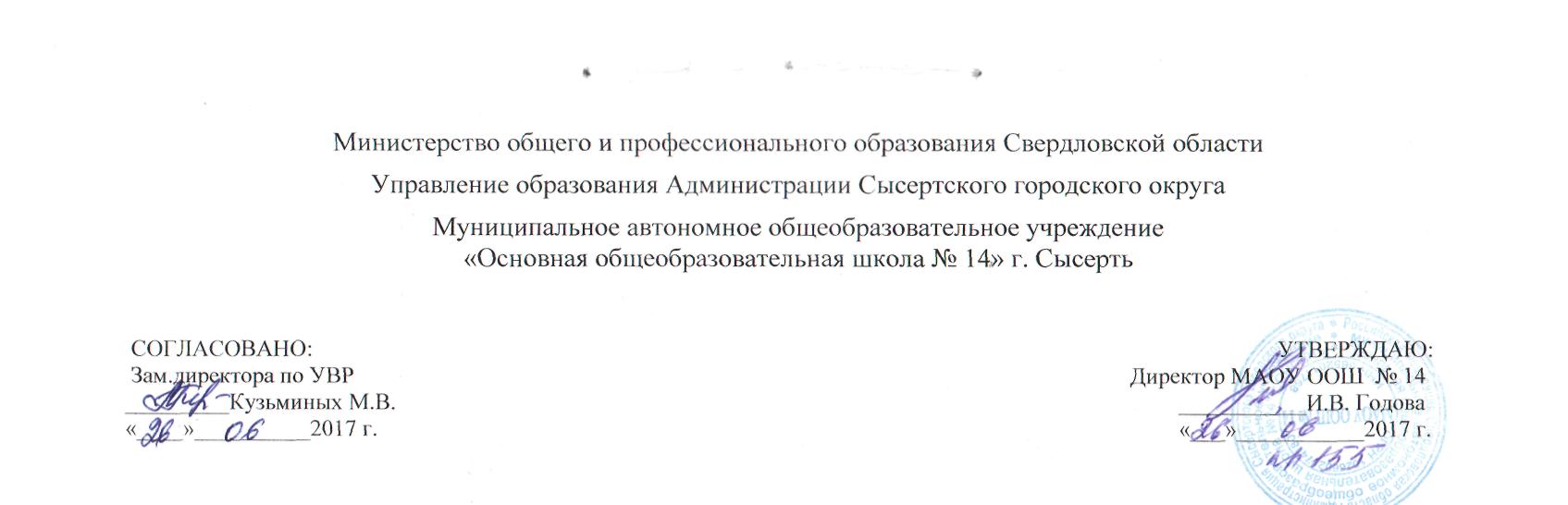 Рабочая программа для учащихся 1 специального коррекционного классапо предметам:МатематикаРусский языкРучной трудРечевая практикаРитмикаПисьмо и чтениеМузыкаИзобразительное искусствоМир природы и человекаФизическая культураРазработала:Непарко Р.Е., учительг.Сысерть2017 г.Содержание Пояснительная записка…………………………………………………..3Характеристика обучающихся с ограниченными возможностями здоровья…………………………………………………………………4Организационно-педагогические особенности обучения детей с ЗПР…………………………………………………………………........6Рабочие программы          2.1. Математика…………………………………………………………...10          2.2. Русский язык…………………………………………………….........33          2.3. Ручной труд…………………………………………………………...53          2.4. Речевая практика……………………………………………………..70          2.5. Ритмика………………………………………………………………..82          2.6. Чтение………………………………………………………………..100          2.7. Музыка…………………………………………………………….....125          2.8. Изобразительное искусство………………………………………...138          2.9. Естествознание……………………………………………………...151          2.10. Физическая культура………………………………………………172Пояснительная записка.   Данная программа разработана в соответствии с Федеральным законом РФ от 19 декабря 2014 г. № 159ФЗ «Об утверждении федерального государственного образовательного стандарта образования обучающихся с умственной отсталостью (интеллектуальными нарушениями)”; Учебного плана; Федеральным законом РФ от 24 декабря 2015 года №81 «О внесении изменений №3 в СанПиН 2.4.2.2821-10 «Санитарно-эпидемиологические требования к условиям и организации обучения, содержания в общеобразовательных организациях».Цель реализации рабочей программы образования обучающихся с легкой умственной отсталостью (интеллектуальными нарушениями) — создание условий для максимального удовлетворения особых образовательных потребностей обучающихся, обеспечивающих усвоение ими социального и культурного опыта. Рабочая программа предусматривает решение следующих основных задач:― овладение обучающимися с легкой умственной отсталостью (интеллектуальными нарушениями) учебной деятельностью, обеспечивающей формирование жизненных компетенций;― формирование общей культуры, обеспечивающей разностороннее развитие их личности (нравственно-эстетическое, социально-личностное, интеллектуальное, физическое), в соответствии с принятыми в семье и обществе духовно-нравственными и социокультурными ценностями;― достижение планируемых результатов освоения АООП образования обучающимися с легкой умственной отсталостью (интеллектуальными нарушениями) с учетом их особых образовательных потребностей, а также индивидуальных особенностей и возможностей;― выявление и развитие возможностей и способностей обучающихся с умственной отсталостью (интеллектуальными нарушениями), через организацию их общественно полезной деятельности, проведения спортивно–оздоровительной работы, организацию художественного творчества и др. с использованием системы клубов, секций, студий и кружков (включая организационные формы на основе сетевого взаимодействия), проведении спортивных, творческих и др. соревнований;Характеристика обучающихся с ограниченными возможностями здоровья.Дети с ограниченными возможностями - это дети, имеющие различные отклонения психического или физического плана, которые обусловливают нарушения общего развития, не позволяющие детям вести полноценную жизнь. Синонимами данного понятия могут выступать следующие определения таких детей: "дети с проблемами", "дети с особыми нуждами", "нетипичные дети", "дети с трудностями в обучении", "аномальные дети", "исключительные дети". Наличие того или иного дефекта (недостатка) не предопределяет неправильного, с точки зрения общества, развития.Потеря слуха на одно ухо или поражение зрения на один глаз не обязательно ведет к отклонению в развитии, поскольку в этих случаях сохраняется возможность воспринимать звуковые и зрительные сигналы сохранными анализаторами.Таким образом, детьми с ограниченными возможностями здоровья можно считать детей с нарушением психофизического развития, нуждающихся в специальном (коррекционном) обучении и воспитании.
По классификации, предложенной В.А.Лапшиным и Б.П.Пузановым, к основным категориям аномальных детей относятся:Дети с нарушением слуха (глухие, слабослышащие, позднооглохшие);Дети с нарушением зрения (слепые, слабовидящие);Дети с нарушением речи (логопаты);Дети с нарушением опорно-двигательного аппарата;Дети с умственной отсталостью;Дети с задержкой психического развития;Дети с нарушением поведения и общения;Дети с комплексными нарушениями психофизического развития, с так называемыми сложными дефектами (слепоглухонемые, глухие или слепые дети с умственной отсталостью).Дети с нарушением зрения, интеллекта, множественными нарушениями нуждаются в специальном разделе обучения, именуемом "социально-бытовая ориентация"; дети с различными нарушениями нуждаются в целенаправленной поддержке социально-эмоционального развития, формировании механизмов сознательной регуляции собственного поведения и взаимодействия с окружающими людьми и др.В специальной педагогике строятся "обходные пути" обучения, используются специфические средства и методы, которые не применяются в традиционном образовании.В соответствии с распространенной классификацией методов обучения на основе целостного деятельностного подхода в процессе обучения детей с отклонениями в развитии выделяются методы организации и осуществления учебно-познавательной деятельности; ее стимулирования и мотивации; методы контроля и самоконтроля. Дидактика специального обучения применяет как общепедагогические методы и приемы обучения, так и свои специфические для каждой категории обучающихся с особыми образовательными потребностями методы и приемы коррекционно-педагогической работы.Используя общепедагогические методы и приемы обучения специальная педагогика предусматривает специальный отбор тех из них, которые более других отвечают особым образовательным потребностям ученика и специфике коррекционно-педагогической работы с ним. Общепедагогические методы не используются изолированно, но в необходимом сочетании друг с другом (метод, будучи ведущим, дополняется и подкрепляется одним-двумя дополнительными, сюда же подключаются как различные общепедагогические, так и специальные приемы). Важным является взаимодополняемость методов. На начальных этапах обучения при объяснении нового материала ведущими могут быть наглядно-практические методы с элементами словесного объяснения или беседы. На более поздних этапах ведущее место занимают словесные методы с дополнением наглядных и практических методов.Существуют следующие методы организации и осуществления учебно-познавательной деятельности:– перцептивные (методы словесной передачи и слухового и/или зрительного восприятия учебного материала и информации по организации и способу его усвоения; наглядные, практические методы);– логические (индуктивный и дедуктивный);– гностические (репродуктивные, проблемно-поисковые, исследовательские).Организационно-педагогические особенности обучения детей с ОВЗ
Общие подходы в работе с детьми с ЗПР:

- индивидуальный подход,

- предотвращение наступления утомляемости,

- активизация познавательной деятельности,

- обогащение знаниями об окружающем мире,

- особое внимание - коррекции всех видов деятельности,

- проявление педагогического такта.

Эффективная динамика развития детей с ЗПР намечается тогда, когда своевременно реализуется необходимая психологическая коррекция, медицинское лечение, а педагогическая коррекция и обучение ведутся с учетом всей сложности, неравномерности и дисгармоничности развития интеллекта и личности этой категории детей.

Цель начального обучения детей с ЗПР совпадает с целью традиционного начального обучения – научить детей читать, считать, писать, сформировать основные умения и навыки учебной деятельности, развить элементы теоретического мышления, операции самоконтроля, культуру речи и поведения, привить основы личной гигиены.

Задачи коррекционно-развивающего обучения детей с ЗПР:

1. Развитие до необходимого уровня психофизиологических функций: артикуляционного аппарата, фонематического слуха, мелких мышц руки, оптико-пространственной ориентации, зрительно-моторной координации и др.

2. Обогащение кругозора детей, формирование отчетливых разносторонних представлений о предметах и явлениях окружающей действительности, которые позволяют ребенку осознанно воспринимать учебный материал.

3. Формирование социально-нравственного поведения (осознание новой социальной роли ученика, выполнение обязанностей, диктуемых данной ролью, ответственное отношение к учебе, соблюдение правил поведения на уроке, правил общения и т.д.).

4. Формирование учебной мотивации.

5. Развитие личностных компонентов познавательной деятельности (познавательная активность, самостоятельность, произвольность), преодоление интеллектуальной пассивности.

6. Формирование умений и навыков, необходимых для деятельности любого вида: умение ориентироваться в задании, планировать работу, выполнять ее в соответствии с образцом, инструкцией, осуществлять самоконтроль и самооценку.

7. Формирование соответствующих возрасту общеинтеллектуальных умений (операции анализа, сравнения, обобщения, практической группировки, логической классификации, умозаключений и др.).

8. Коррекция индивидуальных отклонений.

9. Охрана и укрепление соматического и психического здоровья школьников.

10. Организация благоприятной социальной среды.

11. Системный и планомерный контроль за развитием детей с ЗПР педагогами – членами психолого-медико-педагогического консилиума школы. 

Основные направления коррекционной работы:

1. Совершенствование движений и сенсомоторного развития (развитие мелкой моторики пальцев, навыков каллиграфии).

2. Коррекция отдельных сторон психической деятельности

- развитие зрительного восприятия и узнавания;

- развитие зрительной памяти и внимания;

- формирование обобщенных представлений о свойствах предметов (цвет, форма, величина);

- развитие пространственных представлений и ориентации;

- развитие представлений о времени;

- развитие слухового внимания и памяти;

-развитие фонетико-фонематических представлений, формирование навыков звукового анализа.

3. Развитие основных мыслительных операций:

- навыков соотносительного анализа;

- навыков группировки и классификации;

- умения работать по словесной и письменной инструкции, алгоритму;

- умения планировать деятельность;

- развитие комбинаторных способностей.

4. Развитие различных видов мышления:

- развитие наглядно-образного мышления;

- развитие словесно-логического мышления (умения видеть и устанавливать логические связи между предметами, явлениями и событиями).

5. Коррекция нарушений в развитии эмоционально-личностной сферы детей.

6. Коррекция и развитие речи.

7. Совершенствование представлений об окружающем мире и обогащение словаря.

8. Коррекция индивидуальных пробелов в знаниях.

. Используются специфические методы обучения, оптимально сочетаются словесные, практические и наглядные методы, которые должны соответствовать следующим требованиям:

- стимулировать у учащихся развитие самостоятельности при решении поставленных учебных задач;

- формировать умение пользоваться имеющимися знаниями;

- иметь четкую структуру и графическое выделение выводов, важнеших положений, ключевых понятий;

- содержать достаточное количество иллюстраций, облегчающих восприятие, понимание материала;

- поэтапное распределение учебного материала и аналитико-синтетический способ его преподнесения с целью отработки каждого элемента и обеспечения целостного восприятия (особое внимание – выявлению причинно-следственных связей и зависимостей);

- акцент на главное при краткости и простоте формулирования правил и выводов;

- опора на ранее усвоенное и имеющийся у учащихся практический опыт;

- достаточное количество практических упражнений для усвоения и повторения учебного материала, заданий разной степени сложности. Математика.          Пояснительная записка.Рабочая программа составлена на основе специального Федерального государственного образовательного стандарта для умственно отсталых детей и программы «Математика», автор М.Н.Перова, Т.И.Бугаева, И.Г.Старкова, опубликованной в сборнике «Программы специальных (коррекционных) образовательных учреждений VIII вида 0-4 классы», под ред. И.М. Бгажноковой - Москва «Просвещение», 2011 год.Математика является одним из важных общеобразовательных предметов в образовательных организациях, осуществляющих обучение учащихся с умственной отсталостью (интеллектуальными нарушениями). Основной целью обучения математике является подготовка обучающихся этой категории к жизни в современном обществе и овладение доступными профессионально-трудовыми навыками.Исходя из основной цели, задачами обучения математике являются:формирование доступных умственно обучающимся с умственной отсталостью (интеллектуальными нарушениями) математических знаний и умений, необходимых для решения учебно-познавательных, учебно-практических, житейских и профессиональных задач и развитие способности их использования при решении соответствующих возрасту задач;коррекция и развитие познавательной деятельности и личностных качеств обучающихся с умственной отсталостью (интеллектуальными нарушениями) средствами математики с учетом их индивидуальных возможностей;формирование положительных качеств личности, в частности аккуратности, настойчивости, трудолюбия, самостоятельности, терпеливости, любознательности, умений планировать свою деятельность, доводить начатое дело до конца, осуществлять контроль и самоконтроль.                      Место учебного предмета в учебном планеПланируемые результаты:В структуре планируемых результатов ведущее место принадлежит личностным результатам, поскольку именно они обеспечивают овладение комплексом социальных (жизненных) компетенций, необходимых для достижения основной цели современного образования — введения обучающихся с умственной отсталостью в культуру, овладение ими социо-культурным опытом.Личностныерезультаты должны отражать:осознание себя как гражданина России; овладение начальными навыками адаптации в динамично изменяющемся и развивающемся мире;овладение социально-бытовыми умениями, используемыми в повседневной жизни;владение навыками коммуникации и принятыми ритуалами социального взаимодействия;способность к осмыслению и дифференциации картины мира, ее временнопространственной организации;способность к осмыслению социального окружения, своего места в нем, принятие соответствующих возрасту ценностей и социальных ролей;формирование и развитие социально значимых мотивов учебной деятельности;развитие навыков сотрудничества со взрослыми и сверстниками в разных социальных ситуациях;умение анализировать свои действия, действия одноклассников под контролем учителя;формирование установки на безопасный, здоровый образ жизни.Предметные результаты имеют два уровня овладения: минимальный и достаточный. Предметные результаты должны отражать:Математика:1) элементарные математические представления о количестве, форме, величине предметов; пространственные и временные представления;2) начальные математические знания о числах, мерах, величинах и геометрических фигурах для описания и объяснения окружающих предметов, процессов, явлений, а также оценки, их количественных и пространственных отношений;3) навыки измерения, пересчета, измерения, прикидки и оценки наглядного представления числовых данных и процессов, записи и выполнения несложных алгоритмов;4) способность применения математических знаний для решения учебно-познавательных, учебно-практических, жизненных задач;5) оперирование математическим содержанием на уровне словесно-логического мышления с использованием математической речи;6) элементарные умения пользования компьютером.Достаточный уровень освоения предметных результатов не является обязательным для всех обучающихся.Минимальный уровень является обязательным для всех обучающихся с умственной отсталостью.Минимальный и достаточный уровни усвоения предметных результатов по учебному предмету «Математика» на конец обучения в 1 классе:Состав базовых учебных действий обучающихся:Базовые учебные действия, формируемые у младших школьников, обеспечивают, с одной стороны, успешное начало школьного обучения и осознанное отношение к обучению, с другой — составляют основу формирования в старших классах более сложных действий, которые содействуют дальнейшему становлению ученика как субъекта осознанной активной учебной деятельности на доступном для него уровне.Содержание программы.Основные задачи реализации содержания:- овладение началами математики (понятием числа, вычислениями, решением арифметических задач и другими); - овладение способностью пользоваться математическими знаниями при решении соответствующих возрасту житейских задач (ориентироваться и использовать меры измерения пространства, времени, температуры в различных видах практической деятельности);- развитие способности использовать некоторые математические знания в жизни;- формирование начальных представлений о компьютерной грамотности.ПропедевтикаСвойства предметов. Предметы, обладающие определенными свойствами: цвет, форма, размер (величина), назначение. Слова: каждый, все, кроме, остальные (оставшиеся), другиеСравнение предметов:Сравнение двух предметов, серии предметов.Сравнение предметов, имеющих объем, площадь, по величине: большой, маленький, больше, меньше, равные, одинаковые по величине; равной, одинаковой, такой же величины.Сравнение предметов по размеру. Сравнение двух предметов: длинный, короткий (широкий, узкий, высокий, низкий, глубокий, мелкий, толстый, тонкий); длиннее, короче (шире, уже, выше, ниже, глубже, мельче, толще, тоньше); равные, одинаковые по длине (ширине, высоте, глубине, толщине); равной, одинаковой, такой же длины (ширины, высоты, глубины, толщины). Сравнение трех-четырех предметов по длине (ширине, высоте, глубине, толщине); длиннее, короче (шире, уже, выше, ниже, глубже, мельче, тоньше, толще); самый длинный, самый короткий (самый широкий, узкий, высокий, низкий, глубокий, мелкий, толстый, тонкий).Сравнение двух предметов по массе (весу): тяжелый, легкий, тяжелее, легче, равные, одинаковые по тяжести (весу), равной, одинаковой, такой же тяжести (равного, одинакового, такого же веса). Сравнение трех-четырех предметов по тяжести (весу): тяжелее, легче, самый тяжелый, самый легкий.Сравнение предметных совокупностей по количеству предметов, их составляющихСравнение двух-трех предметных совокупностей. Слова: сколько, много, мало, больше, меньше, столько же, равное, одинаковое количество, немного, несколько, один, ни одного.Сравнение количества предметов одной совокупности до и после изменения количества предметов, ее составляющих.Сравнение небольших предметных совокупностей путем установления взаимно однозначного соответствия между ними или их частями: больше, меньше, одинаковое, равное количество, столько же, сколько, лишние, недостающие предметы.Сравнение объемов жидкостей, сыпучих веществСравнение объемов жидкостей, сыпучих веществ в одинаковых емкостях. Слова: больше, меньше, одинаково, равно, столько же.Сравнение объемов жидкостей, сыпучего вещества в одной емкости до и после изменения объема.Положение предметов в пространстве, на плоскости.Положение предметов в пространстве, на плоскости относительно учащегося, по отношению друг к другу: впереди, сзади, справа, слева, правее, левее, вверху, внизу, выше, ниже, далеко, близко, дальше, ближе, рядом, около, здесь, там, на, в, внутри, перед, за, над, под, напротив, между, в  середине, в центре.Ориентировка на листе бумаги: вверху, внизу, справа, слева, в середине (центре; верхний, нижний, правый, левый край листа; то же для сторон: верхняя, нижняя, правая, левая половина, верхний правый, левый, нижний правый, левый углы.Единицы измерения и их соотношенияЕдиница времени — сутки. Сутки: утро, день, вечер, ночь. Сегодня, завтра, вчера, на следующий день, рано, поздно, вовремя, давно, недавно, медленно, быстро.Сравнение по возрасту: молодой, старый, моложе, старше.Геометрический материалКруг, квадрат, прямоугольник, треугольник. Шар, куб, брус.НумерацияОтрезок числового ряда 1 —10. Число и цифра 0. Образование, чтение, запись чисел первого десятка.Счёт в прямой и обратной последовательности, количественный и порядковый в пределах 10. Соотношение количества, числа и цифры. Место числа в числовом ряду. Число предшествующее (предыдущее), следующее за (последующее).Счёт по 2, по 5, по 3 в пределах 10.Сравнение чисел: больше, меньше, равные. Количество лишних, недостающих единиц в двух сравниваемых числах без обозначения знаком. Состав чисел первого десятка. Соотношения: 10 ед. = 1 дес., 1 дес. = 10 ед.Единицы измерения и их соотношенияЕдиницы измерения стоимости: рубль, копейка. Обозначение: 1 р., 1 к. Монеты: 1 р., 2 р., 5 р., 10 р., 1 к., 5 к., 10 к.; бумажная купюра: 10 р. Замена нескольких монет по 1р. (1 к.) одной монетой достоинством 2 р., 5 р., 10 р. (5 к., 10 к.), бумажной купюрой 10 р.; размен монет достоинством 2 р., 5 р., 10 р. (5 к., 10 к.), бумажной купюры 10 р. по 1 р. (1 к.) и другими возможными способами (не более трёх монет).Арифметические действияСложение и вычитание в пределах 10. Взаимосвязь сложения и вычитания.Знаки +, -, =. Таблицы сложения и вычитания.Называние компонентов и результатов действий сложения и вычитания (в речи учителя). Переместительное свойство сложения (практическое использование).Решение примеров на сложение и вычитание, требующих выполнения двух действий (одинаковых и разных).Арифметические задачиПростые текстовые арифметические задачи на нахождение суммы и разности (остатка).Распознавание условия, вопроса, решения и ответа задачи. Выделение числовых данных в задаче. Запись решения. Наименования при записи решения. Формулировка ответа (устно).Геометрический материалТочка, прямая и кривая линии, отрезок.Ознакомление с линейкой как чертёжным инструментом. Построение произвольной прямой с помощью линейки; изображение точки, кривой линии. Построение прямой через одну и две точки.Обводка геометрических фигур по контуру, шаблону и трафарету. Штриховка, закрашивание по заданию (в разных направлениях).Рекомендуемые практические упражненияПолучение любого числа в пределах 10. Иллюстрация с помощью раздаточного материала («бусы», «кораблики», «кубики», «бруски» и др.).Разложение группы предметов на 2 части разными способами. Заполнение таблиц по составу числа.Выбор нужной телевизионной программы с использованием пульта; запись номера и набор номера домашнего телефона.Упражнения по размену монет достоинством 2 р., 5 р., 10 р., купюры 10 р.Экскурсия в магазин «Продукты». Знакомство с расположением отделов. Определение цены хлебобулочных и молочных продуктов. Знакомство с упаковками различных жидкостей и бакалейных товаров. Определение объёма упаковки жидкостей: вода, соки, молочные продукты (бутылки, пакеты по 1л, 2 л). Определение массы бакалейных товаров: соль, сахар, крупы (упаковка по 1 кг, 2 кг).Узнавание и называние геометрических форм в окружающих предметах.Знакомство с календарем: дни недели.Тематическое планирование.Календарно- тематическое планирование.Русский языкПояснительная записка.Рабочая программа составлена на основании специального Федерального государственного образовательного стандарта для умственно отсталых детей и программы «Русский язык», автор А.К.Аксёнова, С.В. Комарова, Э.В. Якубовская, опубликованной в сборнике «Программы  специальных (коррекционных) образовательных учреждений VIII вида 0-4 классы», под ред. И.М. Бгажноковой - Москва «Просвещение»,2011 год.Обучение русскому языку в I–IV классах предусматривает включение в учебную программу следующих разделов: «Подготовка к усвоению грамоты», «Обучение грамоте», «Практические грамматические упражнения и развитие речи», «Чтение и развитие речи», «Речевая практика».Изучение всех предметов, входящих в структуру русского языка, решает следующие задачи:― Уточнение и обогащение представлений об окружающей действительности и овладение на этой основе языковыми средствами (слово, предложение, словосочетание);― Формирование первоначальных «дограмматических» понятий и развитие коммуникативно-речевых навыков;― Овладение различными доступными средствами устной и письменной коммуникации для решения практико-ориентированных задач;― Коррекция недостатков речевой и мыслительной деятельности;― Формирование основ навыка полноценного чтения художественных текстов доступных для понимания по структуре и содержанию;― Развитие навыков устной коммуникации;― Формирование положительных нравственных качеств и свойств личности.Подготовка к усвоению грамоты.Подготовка к усвоению первоначальных навыков чтения. Развитие слухового внимания, фонематического слуха. Элементарный звуковой анализ. Совершенствование произносительной стороны речи.Формирование первоначальных языковых понятий: «слово», «предложение», часть слова − «слог» (без называния термина), «звуки гласные и согласные». Деление слов на части. Выделение на слух некоторых звуков. Определение наличия/отсутствия звука в слове на слух.Подготовка к усвоению первоначальных навыков письма.Развитие зрительного восприятия и пространственной ориентировки на плоскости листа. Совершенствование и развитие мелкой моторики пальцев рук. Усвоение гигиенических правил письма. Подготовка к усвоению навыков письма.Речевое развитие. Понимание обращенной речи. Выполнение несложных словесных инструкций. Обогащение словарного запаса за счет слов, относящихся к различным грамматическим категориям. Активизация словаря. Составление нераспространенных и простых распространенных предложений (из 3-4 слов) на основе различных опор (совершаемого действия, простой сюжетной картинки, наблюдению и т. д.).Расширение арсенала языковых средств, необходимых для вербального общения. Формирование элементарных коммуникативных навыков диалогической речи: ответы на вопросы собеседника на темы, близкие личному опыту, на основе предметно-практической деятельности, наблюдений за окружающей действительностью и т.д. Обучение грамотеФормирование элементарных навыков чтения.Звуки речи. Выделение звуки на фоне полного слова. Отчетливое произнесение. Определение места звука в слове. Определение последовательности звуков в несложных по структуре словах. Сравнение на слух слов, различающихся одним звуком.Различение гласных и согласных звуков на слух и в собственном произношении.Обозначение звука буквой. Соотнесение и различение звука и буквы. Звукобуквенный анализ несложных по структуре слов.Образование и чтение слогов различной структуры (состоящих из одной гласной, закрытых и открытых двухбуквенных слогов, закрытых трёхбуквенных слогов с твердыми и мягкими согласными, со стечениями согласных в начале или в конце слова). Составление и чтение слов из усвоенных слоговых структур. Формирование основ навыка правильного, осознанного и выразительного чтения на материале предложений и небольших текстов (после предварительной отработки с учителем). Разучивание с голоса коротких стихотворений, загадок, чистоговорок.Формирование элементарных навыков письма.Развитие мелкой моторики пальцев рук; координации и точности движения руки. Развитие умения ориентироваться на пространстве листа в тетради и классной доски.Усвоение начертания рукописных заглавных и строчных букв.  Письмо букв, буквосочетаний, слогов, слов, предложений с соблюдением гигиенических норм. Овладение разборчивым, аккуратным письмом. Дословное списывание слов и предложений; списывание со вставкой пропущенной буквы или слога после предварительного разбора с учителем. Усвоение приёмов и последовательности правильного списывания текста. Письмо под диктовку слов и предложений, написание которых не расходится с их произношением.Практическое усвоение некоторых грамматических умений и орфографических правил: обозначение на письме границ предложения; раздельное написание слов; обозначение заглавной буквой имен и фамилий людей, кличек животных; обозначение на письме буквами сочетания гласных после шипящих (ча—ща, чу—щу, жи—ши).Речевое развитие.Использование усвоенных языковых средств (слов, словосочетаний и конструкций предложений) для выражения просьбы и собственного намерения (после проведения подготовительной работы); ответов на вопросы педагога и товарищей класса. Пересказ прослушанных и предварительно разобранных небольших по объему текстов с опорой на вопросы учителя и иллюстративный материал. Составление двух-трех предложений с опорой на серию сюжетных картин, организованные наблюдения, практические действия и т.д.      Общая характеристика учебного предмета.Умственно отсталые дети в большинстве случаев начинают говорить значительно позже, чем их нормально развивающиеся сверстники; период их дошкольной речевой практики более короткий. Процесс овладения речью у детей этой категории существенно затруднен вследствие неполноценности их психического развития. В результате к началу школьного обучения они не достигают такого уровня речевого развития, который обеспечивал бы успешное освоение знаний и навыков в области языка.Программа состоит из двух разделов, соответствующих добукварному и букварному периодам.    Основные задачи добукварного периода:подготовить учащихся к овладению первоначальными навыками чтения и письма;привить интерес к обучению;выявить особенности общего и речевого общения;формирование общеречевых навыков по развитию слухового и зрительного восприятия;формирование правильной артикуляции и дикции;развитие слухового восприятия и речевого слуха;развитие зрительного восприятия и пространственной ориентировки.       Основные задачи букварного периода:исправление недостатков произношения, слухового, зрительного и            двигательного анализаторов;изучение букв и звуков, формирование навыка орфографически –    правильных слоговых структур;выработка первоначального навыка письма, умения списывать и  писатьпод  диктовку  слова  и  предложения(2-3 слова) после   предварительного  звуко-буквенного  анализа;развитие артикуляционного аппарата;формирование умений строить простые предложения;воспитание первоначальных навыков повествовательной речи. Овладение грамотой – первый этап школьного обучения детей, в течении которого у  них должны быть сформированы первоначальные навыки  чтения  и  письма.  Обучение ведётся звуковым аналитико-синтетическим методом. Материал, с которым работают первоклассники – это  звуки  и  буквы,  слоги  и  слова,  простейшие  типы  предложений, короткие  тексты.  В этот  период у детей  формируется  звуко – буквенный анализ  и  синтез,  как  основа  овладения  чтением  и  письмом.Место учебного предмета в учебном планеПланируемые результаты:В структуре планируемых результатов ведущее место принадлежит личностным результатам, поскольку именно они обеспечивают овладение комплексом социальных (жизненных) компетенций, необходимых для достижения основной цели современного образования — введения обучающихся с умственной отсталостью в культуру, овладение ими социо-культурным опытом.Личностные результаты:осознание себя как гражданина России; способность к осмыслению социального окружения, своего места в нем, принятие соответствующих возрасту ценностей и социальных ролей;формирование и развитие социально значимых мотивов учебной деятельности;развитие навыков сотрудничества со взрослыми и сверстниками в разных социальных ситуациях;формирование внутренней позиции школьника на уровне положительного отношения к школе;положительного отношения к урокам русского языка;уважительного отношения к русскому языку как родному языку русского народа;интереса к языковой и речевой деятельности;представления о многообразии окружающего мира, некоторых духовных традициях русского народа;формирование установки на безопасный, здоровый образ жизни.Предметные результаты имеют два уровня овладения: минимальный и достаточный. Предметные  результаты  должны отражать:1) формирование интереса к изучению родного (русского) языка;2) коммуникативно-речевые умения, необходимые для обеспечения коммуникации в различных ситуациях общения;3) овладение основами грамотного письма;4) использование знаний в области русского языка и сформированных грамматико-орфографических умений для решения практических задач.Достаточный уровень освоения предметных результатов не является обязательным для всех обучающихся.Минимальный уровень является обязательным для всех обучающихся с умственной отсталостью.Минимальный и достаточный уровни усвоения предметных результатов по учебному предмету «Русский язык» на конец обучения в 1классе.Состав базовых учебных действий обучающихся:Базовые учебные действия, формируемые у младших школьников, обеспечивают, с одной стороны, успешное начало школьного обучения и осознанное отношение к обучению, с другой — составляют основу формирования в старших классах более сложных действий, которые содействуют дальнейшему становлению ученика как субъекта осознанной активной учебной деятельности на доступном для него уровне.Содержание учебного предмета.	Программа состоит из двух разделов, соответствующих добукварному и букварному периодам.Добукварный период составляет примерно один месяц первой четверти. В тех случаях, когда класс скомплектован из детей с более низким уровнем развития, этот срок может быть увеличен до полутора-двух месяцев (соответственно период обучения грамоте заканчивается во 2 классе).В этот период начинается работа по формированию у детей общеречевых навыков, по развитию слухового и зрительного восприятия, совершенствованию произношения и пространственной ориентировки, а также развитию мелких мышц рук. Обучение проходит в процессе ознакомления с предметами и явлениями окружающей действительности, организации дидактических игр и игровых упражнений.На уроках русского языка значительное место отводится развитию речи. Первоклассники учатся слушать и понимать собеседника, выполнять несложные инструкции (сядь, встань, подойди к доске и др.), отвечать на вопросы. Развитие речи на уроках русского языка предусматривает также формирование правильной артикуляции и дикции, соответствующего темпа и ритма речи.Основными видами работы в этом направлении являются беседы; заучивание с голоса учителя коротких стихотворений, загадок, скороговорок; небольшие инсценировки. Совершенствованию произносительной стороны речи способствуют артикуляционные упражнения для губ, языка, нёба, щек и т. Д. Дети, у которых обнаруживается грубое нарушение произношения, с первых дней обучения в школе занимаются с логопедом. Развитие слухового восприятия и речевого слуха в добукварный период является основой для усвоения звуков речи. Первоклассники учатся различать звуки окружающей действительности, например: шуршание листьев, голоса животных (р-р-р, ш-ш-ш, з-з-з) и т. Д. Учащиеся практически знакомятся с понятиями слово, часть слова (слог), звук. Они учатся составлять предложения по заданиям и вопросам учителя, с использованием рисунков, по предложенной теме; делить предложения на слова, слова на слоги; выделять отдельные звуки в начале слова.Развитие зрительного восприятия и пространственной ориентировки в большей степени направлено на подготовку к осознанию образа буквы, ее пространственного расположения, к сочетанию с другими буквами. Эта работа способствует предупреждению неточного восприятия напечатанных или написанных слов.Первоклассники учатся различать геометрические фигуры по цвету, размеру, составлять комбинации из полосок, геометрических фигур, располагать их в определенной последовательности и заданном направлении (слева направо, сверху вниз). Упражнения выполняются по предложенному учителем образцу, по памяти, по словесной инструкции.                               Подготовка к чтению и письму.Развитие слухового внимания, фонематического слуха. Звуковой анализРазличение звуков окружающей действительности, узнавание их: определение источника звука («Кто позвал?», «По звуку отгадай предмет»), направления звука («Укажи, где пищит мышка»), силы звука («Найди спрятанный предмет, ориентируясь на силу хлопков») и т. Д. Имитация голосов животных (кто как голос подаёт), узнавание животного по его голосу.Дифференциация неречевых звуков: сходные звуки игрушек, сходные звуки детских музыкальных инструментов и др.Соотнесение звуков окружающего мира с речевыми звуками: у-у-у — воет волк, ш-ш-ш — шипит гусь, р-р-р — рычит собака, с-с-с — свистит свисток и др.Слово. Практическое знакомство со словом («Назови предметы», «Повтори все слова, которые сказали»). Фиксация слова условно-графическим изображением. «Чтение» зафиксированных слов, соотнесение их с конкретными предметами («Покажи, где слово и где предмет»). Называние окружающих предметов, предметов, изображённых на картинке, «запись» слов условно-графической схемой.Дифференциация сходных по звучанию слов: Раз два-три — без ошибок повтори: дом — дым, удочка —уточка, бабушка — бабочка и др. Выделение слова из ряда предложенных на слух (2—3), фиксация каждого слова картинкой и схемой. «Чтение» слов.Предложение. Практическое знакомство с предложением на основе демонстрации действия: Варя рисует. Юра прыгает. Фиксация предложения условно-графическим изображением. «Чтение» предложения. Составление предложений (из 2, затем из 3 слов) по картинке, запись их условно-графической схемой. «Чтение» каждого предложения. Деление предложений на слова, фиксация их в условно-графической схеме с последующим выделением каждого слова.Дифференциация сходных по звучанию предложений (На полке мишка. На полу мышка; У Веры шары. У Иры шар; Это гриб. Это грибок) с обязательным выбором соответствующей картинки.Слог (часть слова). Деление двусложных слов на части (слоги): Ира, А-ля, Вася. Фиксация части слова условно-графическим изображением. «Чтение» слов по слогам, соотнесение каждого прочитанного слова с картинкой. Дифференциация оппозиционных слогов в игре:А — на, А — за, да — та и т. Д.Звук. Артикуляционная гимнастика с игровыми заданиями. Дыхательные упражнения в игре: «Покатай ватный шарик по парте», «Посчитай, сколько Егорок стало на горке» (сначала на выдохе — два Егорки, потом — три). Отработка чёткого звукопроизношения на материале коротких стихотворений, чистоговорок и т. Д.Дифференциация оппозиционных звуков: [м] — [н], [б] — [п], [д] — [т], [с] — [з]  — [ш] и т.д. (с учётом произносительных навыков учащихся). Развитие умения слышать часто повторяющийся звук в двустишиях, чистоговорках. Выделение звуков [а], [у], [м], [о], [н], [с] в начале слова при акцентированном произнесении этих звуков учителем. Обозначение звука условным значком. Подбор слов, начинающихся с заданного звука, с опорой на предметы или картинки.Развитие зрительных и пространственных восприятийРазличение и называние шести основных цветов (красный, синий, жёлтый, зелёный, белый, чёрный). Классификация предметов по цвету. Выкладывание ряда цветных полосок (2—3) по образцу, по памяти, по словесной инструкции. Различение коротких и длинных полосок. Составление из цветных полосок изображений знакомых предметов (лесенка, стол, стул, флажок и др.) вместе с учителем или по заданному образцу. Выкладывание из цветных полосок буквенных знаков: А, У, М, X, Н, И, П, Т, Ш (без называния букв).Знакомство с геометрическими фигурами: квадрат, треугольник, круг; их последовательное введение. Составление по образцу комбинаций из разных фигур (2—3) разного цвета. Составление из геометрических фигур изображений знакомых предметов (ёлочка, тележка, грузовик, дом и т. Д.). Практическое усвоение пространственного расположения фигур: вверху — внизу, справа — слева. Разложение предмета, составленного из геометрических фигур, на части: ёлочка — три треугольника, дом — треугольник и квадрат.Выработка умения показывать и называть предметы, их изображения последовательно слева направо.Узнавание предмета по его части, составление предмета из частей в сопровождении речи. Складывание и раскладывание матрёшки, выкладывание из кубиков (4-6) картинки по образцу, составление картинки из пазлов (2-4). Исключение лишнего предмета из ряда предложенных (2-3) по заданной характеристике — цвету, форме или величине. Развитие моторных уменийУпражнения для развития и координации движений кисти руки: сжимание и разжимание пищащих резиновых игрушек, сжимание пальчиков в кулачок, разжимание их, приветствие пальчиков друг с другом, изображение из пальчиков животных и других предметов. Разучивание коротких стихотворных текстов, сопровождение их движениями пальцев. Игра с мозаикой.Формирование графических умений. Развитие умения держать ручку, карандаш. Работа мелом на доске, карандашом и ручкой на листе бумаги, в альбоме. Вычерчивание горизонтальных, вертикальных, наклонных прямых линий; расположение их на листе бумаги. Работа с трафаретом, шаблоном, проведение линий по контуру. Умение менять направление карандаша в зависимости от трафарета, шаблона или контура. Соблюдение пределов контура при штриховке фигуры.Выполнение рисунков, сходных по конфигурации с элементами печатных и письменных букв, в пределах строки тетради: вертикальная прямая палочка — заборчик, прямая палочка с закруглением внизу — крючок для вешалки, палочка с закруглением вверху и внизу — уточка, овал — слива, полуовал — месяц и др.Печатание букв А, У, М, О, Н, С (без обязательного их называния) по трафарету, по образцу.Букварный период1-й этапИзучение звуков и букв: Аа, Уу, Мм, Оо, Хх, Сс, Нн, ы, Лл, Вв, Ии. Умение правильно и отчётливо произносить изучаемые звуки, слышать их в словах, выделять первый звук в начале слова (в сильной позиции), подбирать слова, начинающиеся с изучаемого звука, с опорой на картинки или задание учителя («Назови имена детей, которые начинаются со звука [а]» и др.). Соотнесение звука и буквы.Практическое различение гласных и согласных звуков по мере изучения звуков и букв. Наблюдение в зеркале заналичием или отсутствием преграды. Обозначение гласных и согласных букв соответствующим цветом. Запоминание слогов.Образование и чтение слогов, состоящих из одной гласной, в словах (a-у, у-а), закрытых (ом, ум, ах, ох) и открытых (А, му, ха, хи)двубуквенных слогов. Сравнение закрытых и открытых слогов. Чтение слоговых таблиц.Дифференциация сходных звуков изолированно и в слогах: [м] — [н], [с] — [ш]; А — на, А — ша.Чтение по слогам слов из двух усвоенных слогов (А А, му-ха, у-ха и др.) с последующим их повторением целым словом. Соотнесение прочитанного слова с предметом или с картинкой.Составление и чтение слов, состоящих из закрытого трёхбуквенного слога: мох, сом, сын и т. Д.Чтение предложений из 1—2 слов к предметной картинке. Чтение предложений из 3 слов с последующим их устным воспроизведением.Разучивание чистоговорок, загадок, коротких стихотворений с голоса учителя.Усвоение рукописного начертания всех изучаемых строчных и прописных букв: Аа, Уу, Мм, Оо, Хх, Сс, Нн, ы, Лл, Вв, Ии. Соотнесение графических образов печатных и рукописных букв. Работа с прописями.Списывание букв и слогов с печатного и рукописного шрифтов. Списывание слов после предварительного анализа и чёткого протяжного их проговаривания (интонирования). Выкладывание звуко-буквенной схемы слова.Запись под диктовку букв и слогов.2-й этапПовторение пройденных звуков и букв. Изучение новых звуков и букв: Шш, Пп, Тт, Кк, Зз, Рр, й, Жж, Бб, Дд, Гг, ь. Правильное и чёткое произнесение звуков.Умение слышать изучаемый звук в слове, характеризовать его: гласный или согласный (с опорой на зеркало), звонкий или глухой (с опорой на дрожание гортани). Выделение начального звука в слове. Соотнесение звука с буквой, определение цвета буквы.Дифференциация сходных звуков изолированно, в слогах, словах ([с] — [з], [х] — [к],	[р] — [л],	[п] — [б];А — за, ша — жа, коза — коса и др.); слогов с мягкими и твёрдыми согласными (мы — ми, лы — ли, ны — ни, мыл — мил и т. Д.), а также с и — й (мои — мой). Образование и чтение открытых и закрытых двубуквенных слогов с твёрдыми и мягкими согласными, трёх-четырёх- буквенных слов типа кот, кит, соль и т. Д. Чтение слоговых структур по подобию, целостное запоминание слогов.Составление и чтение слов из усвоенных слоговых структур. Чёткое проговаривание каждого слога в слове. Чтение слов, обозначающих один и много предметов, большой и маленький предмет. Соотнесение слова с иллюстративным материалом. Работа со звуко-буквенной схемой. Обозначение букв красными и синими кружками (квадратиками).Усвоение рукописного начертания строчных и прописных букв. Списывание с печатного и рукописного текстов букв, слогов, слов, состоящих из усвоенных слоговых структур. Письмо по образцу предложений, состоящих из 2 слов. Большая буква в начале и точка в конце предложения.Письмо на слух букв и слогов. Интонирование каждого звука слова, обозначение звука в схеме или буквой из разрезной кассы с последующей записью слова в тетрадь. Самостоятельное составление изученных слогов с последующей записью. Вставка пропущенной буквы в словах под картинками.3-й этапПовторение пройденных звуков и букв, изучение новых: Ее, Яя, Юю, Ёё, Чч, Фф, Цц, Ээ, Щщ, ъ.Практическое различение гласных и согласных букв, правильное обозначение их в схеме.Дифференциация оппозиционных звуков: звонких и глухих, твёрдых и мягких согласных, свистящих и шипящих в слогах и словах: [ф] — [в], [с] — [ц], [ч] — [щ]; А — мя, му — мю, су — цу, ша — ща; цвет. — свет, плач — плащ и др.Усвоение рукописного начертания строчных и прописных букв. Списывание с рукописного и печатного текстов усвоенных букв, слогов, слов и предложений из 3—4 слов. Вставка пропущенной буквы или слога при списывании. Прописная буква в именах людей.Письмо на слух букв и слогов, слов, предложений после предварительного анализа.Самостоятельное составление слов из разбросанных букв или слогов с опорой на картинку.Контрольное списывание.Тематическое планирование. Календарно- тематическое планирование по русскому языку 1 класс.Ручной труд.Пояснительная записка.       Рабочая программа составлена на основе специального Федерального государственного образовательного стандарта для умственно отсталых детей и программы «Ручной труд», автор М.Н.Перова, Т.И.Бугаева, И.Г.Старкова, опубликованной в сборнике «Программы специальных (коррекционных) образовательных учреждений VIII вида 0-4 классы», под ред. И.М. Бгажноковой - Москва «Просвещение», 2011 год.Труд – это основа любых культурных достижений, один из главных видов деятельности в жизни человека. Огромное значение придается ручному труду в развитии ребенка, так как в нем заложены неиссякаемы резервы развития его личности, благоприятные условия для его обучения и воспитания.Основная цель изучения данного предмета заключается во всестороннем развитии личности учащегося младшего возраста с умственной отсталостью (интеллектуальными нарушениями) в процессе формирования трудовой культуры и подготовки его к последующему профильному обучению в старших классах. Его изучение способствует развитию созидательных возможностей личности, творческих способностей, формированию мотивации успеха и достижений на основе предметно-преобразующей деятельности.Задачи изучения предмета:― формирование представлений о материальной культуре как продукте творческой предметно-преобразующей деятельности человека. ― формирование представлений о гармоничном единстве природного и рукотворного мира и о месте в нём человека.― расширение культурного кругозора, обогащение знаний о культурно-исторических традициях в мире вещей. ― расширение знаний о материалах и их свойствах, технологиях использования.― формирование практических умений и навыков использования различных материалов в предметно-преобразующей деятельности.― формирование интереса к разнообразным видам труда.― развитие познавательных психических процессов (восприятия, памяти, воображения, мышления, речи). ― развитие умственной деятельности (анализ, синтез, сравнение, классификация, обобщение).― развитие сенсомоторных процессов, руки, глазомера через формирование практических умений.― развитие регулятивной структуры деятельности (включающей целеполагание, планирование, контроль и оценку действий и результатов деятельности в соответствии с поставленной целью).― формирование информационной грамотности, умения работать с различными источниками информации. ― формирование коммуникативной культуры, развитие активности, целенаправленности, инициативности; духовно-нравственное воспитание и развитие социально ценных качеств личности.Коррекция интеллектуальных и физических недостатков с учетом их возрастных особенностей, которая предусматривает: ― коррекцию познавательной деятельности учащихся путем систематического и целенаправленного воспитания и совершенствования у них правильного восприятия формы, строения, величины, цвета предметов, их положения в пространстве, умения находить в трудовом объекте существенные признаки, устанавливать сходство и различие между предметами;― развитие аналитико-синтетической деятельности, деятельности сравнения, обобщения; совершенствование умения ориентироваться в задании, планировании работы, последовательном изготовлении изделия;― коррекцию ручной моторики; улучшение зрительно-двигательной координации путем использования вариативных и многократно повторяющихся действий с применением разнообразного трудового материала. Место учебного предмета в учебном планеПланируемые результаты.В структуре планируемых результатов ведущее место принадлежит личностным результатам, поскольку именно они обеспечивают овладение комплексом социальных (жизненных) компетенций, необходимых для достижения основной цели современного образования — введения обучающихся с умственной отсталостью в культуру, овладение ими социо-культурным опытом.Личностные результаты должны отражать:осознание себя как гражданина России; формирование целостного, социально ориентированного взгляда на мир в его органичном единстве и разнообразии природы;формирование эстетических потребностей, ценностей и чувств;овладение начальными навыками адаптации в динамично изменяющемся и развивающемся мире;овладение социально-бытовыми умениями, используемыми в повседневной жизни;владение навыками коммуникации и принятыми ритуалами социального взаимодействия;способность к осмыслению и дифференциации картины мира, ее временнопространственной организации;способность к осмыслению социального окружения, своего места в нем, принятие соответствующих возрасту ценностей и социальных ролей;формирование и развитие социально значимых мотивов учебной деятельности;развитие навыков сотрудничества со взрослыми и сверстниками в разных социальных ситуациях;формирование установки на безопасный, здоровый образ жизни.Предметные результаты имеют два уровня овладения: минимальный и достаточный.Предметные результаты должны отражать: 1) умения работать с разными видами материалов (бумагой, тканями, пластилином, природным материалом и т.д.), выбирать способы их обработки в зависимости от их свойств;2) владение некоторыми технологическими приемами ручной обработки материалов;3) сформированность организационных трудовых умений (правильно располагать материалы и инструменты на рабочем месте, выполнять правила безопасной работы и санитарно-гигиенические требования и т.д.);4) использование приобретенных знаний и умений для решения практических задач.Достаточный уровень освоения предметных результатов не является обязательным для всех обучающихся.Минимальный уровень является обязательным для всех обучающихся с умственной отсталостью.Минимальный и достаточный уровни усвоения предметных результатов по учебному предмету «Ручной труд»на конец обучения в 1 классе.                       Состав базовых учебных действий обучающихсяБазовые учебные действия, формируемые у младших школьников, обеспечивают, с одной стороны, успешное начало школьного обучения и осознанное отношение к обучению, с другой — составляют основу формирования в старших классах более сложных действий, которые содействуют дальнейшему становлению ученика как субъекта осознанной активной учебной деятельности на доступном для него уровне.Содержание программы.Основные задачи реализации содержания:- овладение элементарными приемами ручного труда, общетрудовыми умениями и навыками; - развитие самостоятельности, положительной мотивации к трудовой деятельности;  - получение первоначальных представлений о значении труда в жизни человека и общества, о мире профессий и важности выбора доступной профессии.Работа с глиной и пластилином.Элементарные знания о глине и пластилине (свойства материалов, цвет, форма). Глина ― строительный материал. Применение глины для изготовления посуды. Применение глины для скульптуры. Пластилин ― материал ручного труда. Организация рабочего места при выполнении лепных работ. Как правильно обращаться с пластилином. Инструменты для работы с пластилином. Лепка из глины и пластилина разными способами: конструктивным, пластическим, комбинированным. Приемы работы: «разминание», «отщипывание кусочков пластилина», «размазывание по картону» (аппликация из пластилина), «раскатывание столбиками» (аппликация из пластилина), «скатывание шара», «раскатывание шара до овальной формы», «вытягивание одного конца столбика», «сплющивание», «пришипывание», «примазывание» (объемные изделия). Лепка из пластилина геометрических тел (брусок, цилиндр, конус, шар). Лепка из пластилина, изделий имеющих прямоугольную, цилиндрическую, конусообразную и шарообразную форму.Работа с природными материаламиЭлементарные понятия о природных материалах (где используют, где находят, виды природных материалов). Историко-культурологические сведения (в какие игрушки из природных материалов играли дети в старину). Заготовка природных материалов. Инструменты, используемые с природными материалами (шило, ножницы) и правила работы с ними. Организация рабочего места работе с природными материалами. Способы соединения деталей (пластилин, острые палочки). Работа с засушенными листьями (аппликация, объемные изделия). Работа с еловыми шишками. Работа с тростниковой травой. Изготовление игрушек из желудей. Изготовление игрушек из скорлупы ореха (аппликация, объемные изделия).Работа с бумагойЭлементарные сведения о бумаге (изделия из бумаги). Сорта и виды бумаги (бумага для письма, бумага для печати, рисовальная, впитывающая/гигиеническая, крашеная). Цвет, форма бумаги (треугольник, квадрат, прямоугольник). Инструменты и материалы для работы с бумагой и картоном. Организация рабочего места при работе с бумагой. Виды работы с бумагой и картоном:Разметка бумаги. Экономная разметка бумаги. Приемы разметки: - разметка с помощью шаблоном. Понятие «шаблон». Правила работы с шаблоном. Порядок обводки шаблона геометрических фигур. Разметка по шаблонам сложной конфигурации;- разметка с помощью чертежных инструментов (по линейке, угольнику, циркулем). Понятия: «линейка», «угольник», «циркуль». Их применение и устройство;- разметка с опорой на чертеж. Понятие «чертеж». Линии чертежа. Чтение чертежа.Вырезание ножницами из бумаги. Инструменты для резания бумаги. Правила обращения с ножницами. Правила работы ножницами. Удержание ножниц. Приемы вырезания ножницами: «разрез по короткой прямой линии»; «разрез по короткой наклонной линии»; «надрез по короткой прямой линии»; «разрез по длинной линии»; «разрез по незначительно изогнутой линии»; «округление углов прямоугольных форм»; «вырезание изображений предметов, имеющие округлую форму»; «вырезание по совершенной кривой линии (кругу)». Способы вырезания: «симметричное вырезание из бумаги, сложенной пополам»; «симметричное вырезание из бумаги, сложенной несколько раз»; «тиражирование деталей».Обрывание бумаги. Разрывание бумаги по линии сгиба. Отрывание мелких кусочков от листа бумаги (бумажная мозаика). Обрывание по контуру (аппликация).Складывание фигурок из бумаги (оригами). Приемы сгибания бумаги: «сгибание треугольника пополам», «сгибание квадрата с угла на угол»; «сгибание прямоугольной формы пополам»; «сгибание сторон к середине»; «сгибание углов к центру и середине»; «сгибание по типу «гармошки»; «вогнуть внутрь»; «выгнуть наружу».  Сминание и скатывание бумаги в ладонях. Сминание пальцами и скатывание в ладонях бумаги (плоскостная и объемная аппликация). Конструирование из бумаги и картона (из плоских деталей; на основе геометрических тел (цилиндра, конуса), изготовление коробок).Соединение деталей изделия. Клеевое соединение. Правила работы с клеем и кистью. Приемы клеевого соединения: «точечное», «сплошное». Щелевое соединение деталей (щелевой замок).Картонажно-переплетные работыЭлементарные сведения о картоне (применение картона). Сорта картона. Свойства картона. Картонажные изделия. Инструменты и приспособления. Изделия в переплете. Способы окантовки картона: «окантовка картона полосками бумаги», «окантовка картона листом бумаги».Работа с текстильными материаламиЭлементарные сведения о нитках(откуда берутся нитки). Применение ниток. Свойства ниток. Цвет ниток. Как работать с нитками. Виды работы с нитками:Наматывание ниток на картонку (плоские игрушки, кисточки). Связывание ниток в пучок (ягоды, фигурки человечком, цветы).Шитье. Инструменты для швейных работ. Приемы шитья: «игла вверх-вниз»,Вышивание. Что делают из ниток. Приемы вышивания: вышивка «прямой строчкой», вышивка прямой строчкой «в два приема», «вышивка стежком «вперед иголку с перевивом», вышивка строчкой косого стежка «в два приема».Элементарные сведения о тканях.  Применение и назначение ткани в жизни человека. Из чего делают ткань, Свойства ткани (мнется, утюжится; лицевая и изнаночная сторона ткани; шероховатые, шершавые, скользкие, гладкие, толстые, тонкие; режутся ножницами, прошиваются иголками, сматываются в рулоны, скучиваются). Цвет ткани. Сорта ткани и их назначение (шерстяные ткани, хлопковые ткани). Кто шьет из ткани. Инструменты и приспособления, используемые при работе с тканью. Правила хранения игл. Виды работы с нитками (раскрой, шитье, вышивание, аппликация на ткани, вязание, плетение, окрашивание, набивка рисунка). Раскрой деталей из ткани. Понятие «лекало». Последовательность раскроя деталей из ткани.Шитье. Завязывание узелка на нитке. Соединение деталей, выкроенных из ткани, прямой строчкой, строчкой «косыми стежками и строчкой петлеобразного стежка (закладки, кухонные предметы, игрушки). Ткачество. Как ткут ткани. Виды переплетений ткани (редкие, плотные переплетения). Процесс ткачества (основа, уток, челнок, полотняное переплетение).Скручивание ткани. Историко-культурологические сведения (изготовление кукол-скруток из ткани в древние времена).Отделка изделий из ткани. Аппликация на ткани. Работа с тесьмой.    Применение тесьмы. Виды тесьмы (простая, кружевная, с орнаментом). Ремонт одежды. Виды ремонта одежды (пришивание пуговиц, вешалок, карманом и т.д.). Пришивание пуговиц (с двумя и четырьмя сквозными отверстиями, с ушком). Отделка изделий пуговицами. Изготовление и пришивание вешалкиРабота с проволокой.Элементарные сведения о проволоке (медная, алюминиевая, стальная). Применение проволоки в изделиях. Свойства проволоки (толстая, тонкая, гнется). Инструменты (плоскогубцы, круглогубцы, кусачки). Правила обращения с проволокой. Приемы работы с проволокой: «сгибание  волной», «сгибание в кольцо», «сгибание в спираль», «сгибание вдвое, втрое, вчетверо», «намотка на карандаш», «сгибание под прямым углом». Получение контуров геометрических фигур, букв, декоративных фигурок птиц, зверей, человечков.Комбинированные работы с разными материаламиВиды работ по комбинированию разных материалов:пластилин, природные материалы; бумага, пластилин; бумага, нитки; бумага, ткань; бумага, древесные материалы; бумага пуговицы; проволока, бумага и нитки;проволока, пластилин, скорлупа ореха.Тематическое планирование.Календарно- тематическое планирование.Речевая практика. Пояснительная записка.Рабочая программа составлена на основании специального Федерального государственного образовательного стандарта для умственно отсталых детей и программы «Русский язык», автор А.К.Аксёнова, С.В. Комарова, Э.В. Якубовская, опубликованной в сборнике «Программы  специальных (коррекционных) образовательных учреждений VIII вида 0-4 классы», под ред. И.М. Бгажноковой - Москва «Просвещение»,2011 год.Общая характеристика учебного предмета.Введение в программу «Русский язык» раздела «Речевая практика» обусловлено несовершенством речевой практики дошкольников с нарушением интеллекта, что задерживает развитие их речи как средства общения, затрудняет включение детей в разнообразные нормы коммуникации. Цель: преодолеть несовершенство речевой практики учащихся с нарушением интеллекта и включить детей в разнообразные нормы коммуникации.При реализации программы принципиально важно, чтобы учитель выступил в роли собеседника и помощника при выполнении некоторых заданий. Устные ответы школьников должны быть направлены на установление взаимопонимания с окружающими и не могут являться постоянным объектом контроля со стороны учителя. Ученик не должен испытывать неуверенности при вступлении в общение: необходимо поощрять его стремление всеми имеющимися в распоряжении средствами реализовать коммуникативное намерение. С этой целью в виде тренировочных упражнений должны использоваться игры - театрализации, игровые задания на составление рассказов, обсуждения и другие виды деятельности, активизирующие живое общение школьников.Исходя из этого, программа по устной речи реализует следующие задачи:способствовать совершенствованию речевого опыта учащихся;коррегировать и обогащать языковую базу устных высказываний детей;формировать выразительную сторону речи;учить строить устные связные высказывания;воспитывать культуру речевого общения.Место учебного предмета в учебном планеПланируемые результаты:В структуре планируемых результатов ведущее место принадлежит личностным результатам, поскольку именно они обеспечивают овладение комплексом социальных (жизненных) компетенций, необходимых для достижения основной цели современного образования — введения обучающихся с умственной отсталостью в культуру, овладение ими социо-культурным опытом.Личностные результаты должны отражать:овладение социально-бытовыми умениями, используемыми в повседневной жизни;владение навыками коммуникации и принятыми ритуалами социального взаимодействия;способность к осмыслению социального окружения, своего места в нем, принятие соответствующих возрасту ценностей и социальных ролей;формирование и развитие социально значимых мотивов учебной деятельности;осознание языка как основного средства человеческого общения; понимание того, что правильная устная речь – это показатель индивидуальной культуры человека; способность к самооценке на основе наблюдения за собственной речью;развитие навыков сотрудничества со взрослыми и сверстниками в разных социальных ситуациях.Предметные результаты должны отражать:1) осмысление значимости речи для решения коммуникативных и познавательных задач;2) расширение представлений об окружающей действительности и развитие на этой основе лексической, грамматико-синтаксической сторон речи и связной речи;3) использование диалогической формы речи в различных ситуациях общения;4) уместное использование этикетных речевых выражений; знание основных правил культуры речевого общения.Предметные результаты имеют два уровня овладения: минимальный и достаточный. Предметные результаты должны отражать:1) знания о предметах и явлениях окружающего мира и умения наблюдать, сравнивать и давать элементарную оценку предметам и явлениям живой и неживой природы;2) знания простейших взаимосвязей и взаимозависимостей между миром живой и неживой природы и умение их устанавливать;3) владение доступными способами изучения природных явлений, процессов и некоторых социальных объектов.Достаточный уровень освоения предметных результатов не является обязательным для всех обучающихся.Минимальный уровень является обязательным для всех обучающихся с умственной отсталостью.Минимальный и достаточный уровни усвоения предметных результатов по учебному предмету «Речевая практика»на конец обучения в 1 классе.Состав базовых учебных действий обучающихся:Базовые учебные действия, формируемые у младших школьников, обеспечивают, с одной стороны, успешное начало школьного обучения и осознанное отношение к обучению, с другой — составляют основу формирования в старших классах более сложных действий, которые содействуют дальнейшему становлению ученика как субъекта осознанной активной учебной деятельности на доступном для него уровне.Содержание программы.  Раздел «Речевая практика» включает в себя несколько подразделов с постепенным расширением и усложнением программного материала по каждому из них. Аудирование и понимание речи. Выполнение простых и составных устных инструкций учителя, словесный отчет о выполненных действиях. Прослушивание и выполнение инструкций, записанных на аудионосители. Чтение и выполнение словесных инструкций, предъявленных в письменном виде.  Соотнесение речи и изображения (выбор картинки, соответствующей слову, предложению).Повторение и воспроизведение по подобию, по памяти отдельных слогов, слов, предложений. Слушание небольших литературных произведений в изложении педагога и с аудио-носителей. Ответы на вопросы по прослушанному тексту, пересказ.Дикция и выразительность речи. Развитие артикуляционной моторики. Формирование правильного речевого дыхания. Практическое использование силы голоса, тона, темпа речи в речевых ситуациях. Использование мимики и жестов в общении. Общение и его значение в жизни. Речевое и неречевое общение. Правила речевого общения. Письменное общение (афиши, реклама, письма, открытки и др.). Условные знаки в общении людей.Общение на расстоянии. Кино, телевидение, радио».Виртуальное общение. Общение в социальных сетях. Влияние речи на мысли, чувства, поступки людей.Организация речевого общения.Базовые формулы речевого общения Обращение, привлечение внимания. «Ты» и «Вы», обращение по имени и отчеству, по фамилии, обращение к знакомым взрослым и ровесникам. Грубое обращение, нежелательное обращение (по фамилии). Ласковые обращения. Грубые и негрубые обращения. Бытовые (неофициальные) обращения к сверстникам, в семье. Именные, бытовые, ласковые обращения. Функциональные обращения (к продавцу, к сотруднику полиции и др.). Специфика половозрастных обращений (дедушка, бабушка, тетенька, девушка, мужчина и др.). Вступление в речевой контакт с незнакомым человеком без обращения («Скажите, пожалуйста…»). Обращение в письме, в поздравительной открытке. Знакомство, представление, приветствие. Формулы «Давай познакомимся», «Меня зовут …», «Меня зовут …, а тебя?». Формулы  «Это …», «Познакомься пожалуйста, это …». Ответные реплики на приглашение познакомиться («Очень приятно!», «Рад познакомиться!»).Приветствие и прощание. Употребление различных формул приветствия и прощания в зависимости от адресата (взрослый или сверстник). Формулы «здравствуй», «здравствуйте», «до свидания». Развертывание формул с помощью обращения по имени и отчеству. Жесты приветствия и прощания. Этикетные правила приветствия:  замедлить шаг или остановиться, посмотреть в глаза человеку. Формулы «Доброе утро», «Добрый день», «Добрый вечер», «Спокойной ночи». Неофициальные разговорные формулы «привет», «салют», «счастливо», «пока». Грубые (фамильярные) формулы «здорово», «бывай», «чао» и др. (в зависимости от условий школы). Недопустимость дублирования этикетных формул, использованных невоспитанными взрослыми. Развертывание формул с помощью обращений.  Формулы, сопровождающие ситуации приветствия и прощания «Как дела?», «Как живешь?», «До завтра», «Всего хорошего» и др. Просьбы при прощании «Приходи(те) еще», «Заходи(те», «Звони(те)». Приглашение, предложение. Приглашение домой. Правила поведения в гостях.  Поздравление, пожелание. Формулы «Поздравляю с …», «Поздравляю с праздником …» и их развертывание с помощью обращения по имени и отчеству.Пожелания близким и малознакомым людям, сверстникам и старшим. Различия пожеланий в связи с разными праздниками.  Формулы «Желаю тебе …», «Желаю Вам …», «Я хочу пожелать …». Неречевые средства: улыбка, взгляд, доброжелательность тона. Поздравительные открытки. Формулы, сопровождающие вручение подарка «Это Вам (тебе)», «Я хочу подарить тебе …» и др. Этикетные и эмоциональные реакции на поздравления и подарки.Одобрение, комплимент. Формулы «Мне очень нравится твой …», «Как хорошо ты …», «Как красиво!» и др. Телефонный разговор. Формулы обращения, привлечения внимания в телефонном разговоре. Значение сигналов телефонной связи (гудки, обращения автоответчика сотовой связи). Выражение просьбы позвать к телефону («Позовите пожалуйста …», «Попросите пожалуйста…», «Можно попросить (позвать)…»). Распространение этих формул с помощью приветствия. Ответные реплики адресата «алло», «да», «Я слушаю».Просьба, совет. Обращение с просьбой к учителю, соседу по парте  на уроке или на перемене. Обращение с просьбой к незнакомому человеку. Обращение с просьбой к сверстнику, к близким людям.Развертывание просьбы с помощью мотивировки. Формулы «Пожалуйста, …», «Можно …, пожалуйста!», «Разрешите….», «Можно мне …», «Можно я …». Мотивировка отказа. Формулы «Извините, но …». Благодарность. Формулы «спасибо», «большое спасибо», «пожалуйста».  Благодарность за поздравления и подарки («Спасибо … имя»), благодарность как ответная реакция на выполнение просьбы. Мотивировка благодарности. Формулы «Очень приятно», «Я очень рада» и др. как мотивировка благодарности. Ответные реплики на поздравление, пожелание («Спасибо за поздравление», «Я тоже поздравляю тебя (Вас)». «Спасибо, и тебя (Вас) поздравляю»).Замечание, извинение. Формулы «извините пожалуйста» с обращением и без него. Правильная реакция на замечания. Мотивировка извинения («Я нечаянно», «Я не хотел» и др.). Использование форм обращения при извинении. Извинение перед старшим, ровесником. Обращение и мотивировка при извинении.Сочувствие, утешение. Сочувствие заболевшему сверстнику, взрослому. Слова поддержки, утешения. Одобрение, комплимент. Одобрение как реакция на поздравления, подарки: «Молодец!», «Умница!», «Как красиво!»  Примерные темы речевых ситуаций: «Я – дома» (общение с близкими людьми, прием гостей)«Я и мои товарищи» (игры и общение со сверстниками, общение в школе, в секции, в творческой студии)«Я за порогом дома» (покупка, поездка в транспорте, обращение за помощью (в т.ч. в экстренной ситуации), поведение в  общественных местах (кино, кафе и др.)  «Я в мире природы» (общение с животными, поведение в парке, в лесу)Темы речевых ситуаций формулируются исходя из уровня развития коммуникативных и речевых умений обучающихся и социальной ситуации их жизни. Например, в рамках лексической темы «Я за порогом дома» для отработки этикетных форм знакомства на уроках могут быть организованы речевые ситуации «Давайте познакомимся!», «Знакомство во дворе», «Знакомство в гостях».   Алгоритм работы над темой речевой ситуацииВыявление и расширение  представлений по теме речевой ситуации. Актуализация, уточнение и расширение словарного запаса о теме ситуации. Составление предложений по теме ситуации, в т.ч. ответы на вопросы и формулирование вопросов учителю, одноклассникам. Конструирование диалогов, участие в диалогах по теме ситуации. Выбор атрибутов к ролевой игре по теме речевой ситуации. Уточнение ролей, сюжета игры, его вариативности.  Моделирование речевой ситуации. Составление устного текста (диалогического или несложного монологического) по теме ситуации.Тематическое планирование.Календарно- тематическое планирование.Ритмика.Пояснительная запискаКоррекционный курс "Ритмика" раскрывает:коррекцию недостатков познавательной сферы и психомоторного   развития; развитие и совершенствование волевой сферы; воспитание нравственных качеств и свойств личности.Целью занятий по ритмике является развитие двигательной активности ребенка в процессе восприятия музыки.На занятиях ритмикой осуществляется коррекция недостатков двигательной, эмоционально-волевой, познавательной сфер, которая достигается средствами музыкально-ритмической деятельности. Занятия способствуют развитию общей и речевой моторики, ориентировке в пространстве, укреплению здоровья, формированию навыков здорового образа жизни у обучающихся с умственной отсталостью (интеллектуальными нарушениями).Основные задачи реализации содержания:- Развитие умения слушать музыку, выполнять под музыку различные движения, в том числе и танцевальные, с речевым сопровождением или пением. - Развитие координации движений, чувства ритма, темпа, коррекция общей и речевой моторики, пространственной ориентировки. - Привитие навыков участия в коллективной творческой деятельности.Основные направления работы по ритмике:упражнения на ориентировку в пространстве; ритмико-гимнастические упражнения (общеразвивающие упражнения, упражнения на координацию движений, упражнение на расслабление  мышц); упражнения с детскими музыкальными инструментами; игры под музыку; танцевальные упражнения.Место учебного предмета в учебном планеПланируемые результаты.В структуре планируемых результатов ведущее место принадлежит личностным результатам, поскольку именно они обеспечивают овладение комплексом социальных (жизненных) компетенций, необходимых для достижения основной цели современного образования — введения обучающихся с умственной отсталостью в культуру, овладение ими социо-культурным опытом.Личностные результаты должны отражать:осознание себя как гражданина России; формирование целостного, социально ориентированного взгляда на мир в его органичном единстве и разнообразии природы;формирование эстетических потребностей, ценностей и чувств;овладение начальными навыками адаптации в динамично изменяющемся и развивающемся мире;овладение социально-бытовыми умениями, используемыми в повседневной жизни;владение навыками коммуникации и принятыми ритуалами социального взаимодействия;способность к осмыслению и дифференциации картины мира, ее временнопространственной организации;способность к осмыслению социального окружения, своего места в нем, принятие соответствующих возрасту ценностей и социальных ролей;формирование и развитие социально значимых мотивов учебной деятельности;развитие навыков сотрудничества со взрослыми и сверстниками в разных социальных ситуациях;формирование установки на безопасный, здоровый образ жизни.Предметные результаты имеют два уровня овладения: минимальный и достаточный. Предметные результаты должны отражать:1) владение элементами музыкальной культуры, интерес к музыкальному искусству и музыкальной деятельности, элементарные эстетические суждения;2) элементарный опыт музыкальной деятельности.Достаточный уровень освоения предметных результатов не является обязательным для всех обучающихся.Минимальный уровень является обязательным для всех обучающихся с умственной отсталостью.Минимальный и достаточный уровни усвоения предметных результатов по учебному предмету «Ритмика»на конец обучения в 1 классе.Состав базовых учебных действий обучающихся:Базовые учебные действия, формируемые у младших школьников, обеспечивают, с одной стороны, успешное начало школьного обучения и осознанное отношение к обучению, с другой — составляют основу формирования в старших классах более сложных действий, которые содействуют дальнейшему становлению ученика как субъекта осознанной активной учебной деятельности на доступном для него уровне.СОДЕРЖАНИЕ ПРОГРАММЫ.УПРАЖНЕНИЯ НА ОРИЕНТИРОВКУ В ПРОСТРАНСТВЕПравильное исходное положение. Ходьба и бег: с высоким подниманием колен, с отбрасыванием прямой ноги вперед и оттягиванием носка. Перестроение в круг из шеренги, цепочки. Ориентировка в направлении движений вперед, назад, направо, налево, в круг, из круга. Выполнение простых движений с предметами во время ходьбы.РИТМИКО-ГИМНАСТИЧЕСКИЕ УПРАЖНЕНИЯОбщеразвивающие упражнения. Наклоны, выпрямление и повороты головы, круговые движения плечами («паровозики»). Движения рук в разных направлениях без предметов и с предметами (флажки, погремушки, ленты). Наклоны и повороты туловища вправо, влево (класть и поднимать предметы перед собой и сбоку). Приседания с опорой и без опоры, с предметами (обруч, палка, флажки, мяч). Сгибание и разгибание ноги в подъеме, отведение стопы наружу и приведение ее внутрь, круговые движения стопой, выставление ноги на носок вперед и в стороны, вставание на полупальцы. Упражнения на выработку осанки.Упражнения на координацию движений. Перекрестное поднимание и опускание рук (правая рука вверху, левая внизу). Одновременные движения правой руки вверх, левой — в сторону; правой руки — вперед, левой — вверх. Выставление левой ноги вперед, правой руки — перед собой; правой ноги — в сторону, левой руки — в сторону и т. д. Изучение позиций рук: смена позиций рук отдельно каждой и обеими одновременно; провожать движение руки головой, взглядом.Отстукивание, прохлопывание, протопывание простых ритмических рисунков.Упражнение на расслабление мышц. Подняв руки в стороны и слегка            наклонившись вперед, по сигналу учителя или акценту в музыке уронить руки вниз; быстрым, непрерывным движением предплечья свободно потрясти кистями (имитация отряхивания воды с пальцев); подняв плечи как можно выше, дать им свободно опуститься в нормальное положение. Свободное круговое движение рук. Перенесение тяжести тела с пяток на носки и обратно, с одной ноги на другую (маятник).УПРАЖНЕНИЯ С ДЕТСКИМИ  МУЗЫКАЛЬНЫМИ  ИНСТРУМЕНТАМИ .Движения кистей рук в разных направлениях. Поочерёдное и     одновременное сжимание в кулак и разжимание пальцев рук с изменением темпа музыки. Противопоставление первого пальца остальным на кждый акцент в музыке. Отведение и проведение пальцев одной руки и обеих.Выделение пальцев рук. Упражнения для пальцев рук на детском пианино. Исполнение восходящей и нисходящей гаммы в пределах пяти нот одной октавы правой и левой рукой отдельно в среднем темпе. Отстукивание простых ритмических рисунков на барабане двумя палочками одновременно и каждой отдельно под счёт учителя с проговариванием стихов, попевок и без них.ИГРЫ ПОД МУЗЫКУ Выполнение ритмичных движений в соответствии с различным характером музыки, динамикой (громко, тихо), регистрами (высокий, низкие в кменноесжиманй). Изменение направления и формы ходьбы, бега, поскоков, танцевальных движений в соответствии с изменениями в музыке (легкий, танцевальный бег сменяется стремительным, спортивным; легкое, игривое подпрыгивание — тяжелым, комичным и т. д). Выполнение имитационных упражнений и игр, построенных на конкретных подражательных образах, хорошо знакомых детям (повадки зверей, птиц, движение транспорта, деятельность человека), в соответствии с определенным эмоциональным и динамическим характером музыки. Передача притопами, хлопками и другими движениями резких акцентов в музыке. Музыкальные игры с предметами. Игры с пением или речевым сопровождением.ТАНЦЕВАЛЬНЫЕ УПРАЖНЕНИЯЗнакомство с танцевальными движениями. Бодрый, спокойный, топающий шаг. Бег легкий, на полупальцах. Подпрыгивание на двух ногах. Прямой галоп. Маховые движения рук. Элементы русской пляски: простой хороводный шаг, шаг на всей ступне, подбоченившись двумя руками (для девочек — движение с платочком); притопы одной ногой и поочередно, выставление ноги с носка на пятку. Движения парами: бег, ходьба, кружение на месте. Хороводы в кругу, пляски с притопами, кружением, хлопками.Танцы и пляскиПальчики и ручки. Русская народная мелодия «Ой, на горе-то».Стукалка. Украинская народная мелодия.Подружились. Музыка Т. Вилькорейской.Пляска с султанчиками. Украинская народная мелодия.Пляска с притопами. Гопак. Украинская народная мелодия.Тематическое планирование.Календарно- тематическое планирование.ЧтениеПояснительная записка.Адаптированная рабочая программа составлена на основании специального Федерального государственного образовательного стандарта для умственно отсталых детей и программы «Русский язык», автор А.К. Аксёнова, С.В. Комарова, Э.В. Якубовская, опубликованной в сборнике «Программы специальных (коррекционных) образовательных учреждений VIII вида 0-4 классы», под ред. И.М. Бгажноковой - Москва «Просвещение», 2011 годОбщая характеристика учебного предмета.Чтение как учебный предмет является ведущим, так как от его усвоения во многом зависит успешность всего школьного обучения. Практическая и коррекционная направленность обучения языку обусловливает его специфику. Все знания учащихся, получаемые ими в основном при выполнении упражнений, являются практически значимыми для их социальной адаптации и реабилитации. Необходимость коррекции познавательной и речевой деятельности умственно отсталых школьников обусловлена трудностями овладения ими русской (родной) фонетикой, графикой и орфографией, своеобразием их общего и речевого развития, имеющихся психофизических функций.Программа состоит из двух разделов, соответствующих добукварному и букварному периодам.Основные задачи добукварного периода:подготовить учащихся к овладению первоначальными навыками чтения и письма;привить интерес к обучению;выявить особенности общего и речевого общения;формирование общеречевых навыков по развитию слухового и зрительного восприятия;формирование правильной артикуляции и дикции;развитие слухового восприятия и речевого слуха;развитие зрительного восприятия и пространственной ориентировки.Основные задачи букварного периода:исправление недостатков произношения, слухового, зрительного и            двигательного анализаторов;изучение букв и звуков, формирование навыка орфографически –    правильных слоговых структур;выработка первоначального навыка письма, умения списывать и писать под диктовку слова и предложения (2-3 слова) послепредварительногозвуко-буквенного  анализа;развитие артикуляционного аппарата;формирование умений строить простые предложения;воспитание первоначальных  навыков  повествовательной  речи. Овладение грамотой – первый  этап  школьного  обучения  детей,  в течении  которого  у  них  должны  быть  сформированы  первоначальные навыки  чтения  и  письма.  Обучение  ведётся  звуковым  аналитико-синтетическим  методом. Материал,  с  которым  работают  первоклассники – это  звуки  и  буквы,  слоги  и  слова,  простейшие  типы  предложений, короткие  тексты.  В  этот  период у детей  формируется  звуко – буквенный анализ  и  синтез,  как  основа  овладения  чтением  и  письмом.Место в учебном планеПланируемые результаты:В структуре планируемых результатов ведущее место принадлежит личностным результатам, поскольку именно они обеспечивают овладение комплексом социальных (жизненных) компетенций, необходимых для достижения основной цели современного образования — введения обучающихся с умственной отсталостью в культуру, овладение ими социо-культурным опытом.Личностные результаты:осознание себя как гражданина России; овладение начальными навыками адаптации в динамично изменяющемся и развивающемся мире;овладение социально-бытовыми умениями, используемыми в повседневной жизни;способность к осмыслению социального окружения, своего места в нем, принятие соответствующих возрасту ценностей и социальных ролей;принятие и освоение социальной роли обучающегося, проявление социально значимых мотивов учебной деятельности; сформированностьнавыков сотрудничества с взрослыми и сверстниками в разных социальных ситуациях;воспитание эстетических потребностей, ценностей и чувств; развитие этических чувств, проявление доброжелательности, эмоционально-нравственной отзывчивости и взаимопомощи, проявлениесопереживания к чувствам других людей; сформированностьустановки на безопасный, здоровый образ жизни, наличие мотивации к творческому труду, работе на результат, бережному отношению к материальным и духовным ценностям;    Предметные результаты имеют два уровня овладения: минимальный и достаточный. Предметные результаты освоения АООП с учетом специфики содержания образовательных областей, включающих в себя конкретные учебные предметы, должны отражать:1) осознанное, правильное, плавное чтение вслух целыми словами с использованием некоторых средств устной выразительности речи;2) участие в обсуждении прочитанных произведений; умение высказывать отношение к поступкам героев, оценивать поступки героев и мотивы поступков с учетом принятых в обществе норм и правил;3) представления о мире, человеке, обществе и социальных нормах, принятых в нем;4) выбор с помощью взрослого интересующей литературы.Достаточный уровень освоения предметных результатов не является обязательным для всех обучающихся.Минимальный уровень является обязательным для всех обучающихся с умственной отсталостью.Минимальный и достаточный уровни усвоения предметных результатов по учебному предмету «Чтение»на конец обучения в 1классе:Состав базовых учебных действий обучающихся:Базовые учебные действия, формируемые у младших школьников, обеспечивают, с одной стороны, успешное начало школьного обучения и осознанное отношение к обучению, с другой — составляют основу формирования в старших классах более сложных действий, которые содействуют дальнейшему становлению ученика как субъекта осознанной активной учебной деятельности на доступном для него уровне.Содержание учебного предмета.Программа состоит из двух разделов, соответствующих добукварному и букварному периодам.Добукварный период составляет примерно один месяц первой четверти. В тех случаях, когда класс скомплектован из детей с более низким уровнем развития, этот срок может быть увеличен до полутора-двух месяцев (соответственно период обучения грамоте заканчивается во 2 классе).В этот период начинается работа по формированию у детей общеречевых навыков, по развитию слухового и зрительного восприятия, совершенствованию произношения и пространственной ориентировки, а также развитию мелких мышц рук. Обучение проходит в процессе ознакомления с предметами и явлениями окружающей действительности, организации дидактических игр и игровых упражнений.На уроках чтения значительное место отводится развитию речи. Первоклассники учатся слушать и понимать собеседника, выполнять несложные инструкции (сядь, встань, подойди к доске и др.), отвечать на вопросы. Развитие речи на уроках чтния предусматривает также формирование правильной артикуляции и дикции, соответствующего темпа и ритма речи.Основными видами работы в этом направлении являются беседы; заучивание с голоса учителя коротких стихотворений, загадок, скороговорок; небольшие инсценировки. Совершенствованию произносительной стороны речи способствуют артикуляционные упражнения для губ, языка, нёба, щек и т. д. Дети, у которых обнаруживается грубое нарушение произношения, с первых дней обучения в школе занимаются с логопедом. Развитие слухового восприятия и речевого слуха в добукварный период является основой для усвоения звуков речи. Первоклассники учатся различать звуки окружающей действительности, например: шуршание листьев, голоса животных (р-р-р, ш-ш-ш, з-з-з) и т. д. Учащиеся практически знакомятся с понятиями слово, часть слова (слог), звук. Они учатся составлять предложения по заданиям и вопросам учителя, с использованием рисунков, по предложенной теме; делить предложения на слова, слова на слоги; выделять отдельные звуки в начале слова.Развитие зрительного восприятия и пространственной ориентировки в большей степени направлено на подготовку к осознанию образа буквы, ее пространственного расположения, к сочетанию с другими буквами. Эта работа способствует предупреждению неточного восприятия напечатанных или написанных слов.Первоклассники учатся различать геометрические фигуры по цвету, размеру, составлять комбинации из полосок, геометрических фигур, располагать их в определенной последовательности и заданном направлении (слева направо, сверху вниз). Упражнения выполняются по предложенному учителем образцу, по памяти, по словесной инструкции.                                                  Букварный период(вторая — четвёртая четверти)1-й этапИзучение звуков и букв: Аа, Уу, Мм, Оо, Хх, Сс, Нн, ы, Лл, Вв, Ии. Умение правильно и отчётливо произносить изучаемые звуки, слышать их в словах, выделять первый звук в начале слова (в сильной позиции), подбирать слова, начинающиеся с изучаемого звука, с опорой на картинки или задание учителя («Назови имена детей, которые начинаются со звука [а]» и др.). Соотнесение звука и буквы.Практическое различение гласных и согласных звуков по мере изучения звуков и букв. Наблюдение в зеркале заналичием или отсутствием преграды. Обозначение гласных и согласных букв соответствующим цветом. Запоминание слогов.Образование и чтение слогов, состоящих из одной гласной, в словах (a-у, у-а), закрытых (ом, ум, ах, ох) и открытых (ма, му, ха, хи)двубуквенных слогов. Сравнение закрытых и открытых слогов. Чтение слоговых таблиц.Дифференциация сходных звуков изолированно и в слогах: [м] — [н], [с] — [ш]; ма — на, са — ша.Чтение по слогам слов из двух усвоенных слогов (мама, му-ха, у-ха и др.) с последующим их повторением целым словом. Соотнесение прочитанного слова с предметом или с картинкой.Составление и чтение слов, состоящих из закрытого трёхбуквенного слога: мох, сом, сын и т. д.Чтение предложений из 1—2 слов к предметной картинке. Чтение предложений из 3 слов с последующим их устным воспроизведением.Разучивание чистоговорок, загадок, коротких стихотворений с голоса учителя.2-й этапПовторение пройденных звуков и букв. Изучение новых звуков и букв: Шш, Пп, Тт, Кк, Зз, Рр, й, Жж, Бб, Дд, Гг, ь. Правильное и чёткое произнесение звуков.Умение слышать изучаемый звук в слове, характеризовать его: гласный или согласный (с опорой на зеркало), звонкий или глухой (с опорой на дрожание гортани). Выделение начального звука в слове. Соотнесение звука с буквой, определение цвета буквы.Дифференциация сходных звуков изолированно, в слогах, словах ([с] — [з], [х] — [к],	[р] — [л],	[п] — [б];са — за, ша — жа, коза — коса и др.); слогов с мягкими и твёрдыми согласными (мы — ми, лы — ли, ны — ни, мыл — мил и т. д.), а также с и — й (мои — мой). Образование и чтение открытых и закрытых двубуквенных слогов с твёрдыми и мягкими согласными, трёх-четырёх- буквенных слов типа кот, кит, соль и т. д. Чтение слоговых структур по подобию, целостное запоминание слогов.Составление и чтение слов из усвоенных слоговых структур. Чёткое проговаривание каждого слога в слове. Чтение слов, обозначающих один и много предметов, большой и маленький предмет. Соотнесение слова с иллюстративным материалом. Работа со звуко-буквенной схемой. Обозначение букв красными и синими кружками (квадратиками).Чтение предложений из 2—4 слов с последующим воспроизведением прочитанного («Какое предложение ты прочитал? Повтори»). Имитация интонации учителя при устном повторении предложения учеником.Чтение небольших текстов из 2—4 предложений. Ответы на вопросы. Выборочное чтение по заданию учителя («Найди ответ на вопрос или подпись к картинке»). Соотнесение содержания текста с содержанием сюжетной картинки.Чтение загадок и стихотворений (из 2 строчек). Разучивание их с голоса учителя.3-й этапПовторение пройденных звуков и букв, изучение новых: Ее, Яя, Юю, Ёё, Чч, Фф, Цц, Ээ, Щщ, ъ.Практическое различение гласных и согласных букв, правильное обозначение их в схеме.Дифференциация оппозиционных звуков: звонких и глухих, твёрдых и мягких согласных, свистящих и шипящих в слогах и словах: [ф] — [в], [с] — [ц], [ч] — [щ]; ма — мя, му — мю, су — цу, ша — ща; цвет. — свет, плач — плащ и др.Образование и чтение без искажения звукового состава усвоенных ранее слоговых структур. Образование и чтение слогов со стечением 2 согласных в начале и в конце слова. Образование и чтение по слогам слов, состоящих из 1—3 слогов.Чтение предложений из 2—5 слов, их последующее воспроизведение с имитацией интонации учителя или самостоятельно при выполнении задания: «Как сердятся гуси?» и т. д.Чтение небольших текстов. Ответы на вопросы. Соотнесение слов, предложений, текста с иллюстративным материалом; выбор нужной иллюстрации к тексту из ряда похожих по ситуации. Выборочное чтение слов, предложений по вопросам, картинке, заданию.Чтение небольших загадок, стихотворений. Разучивание их с голоса учителя.Тематическое планирование.Календарно- тематическое планирование. Музыка.Пояснительная записка.Музыка ― учебный предмет, предназначенный для формирования у обучающихся с умственной отсталостью (интеллектуальными нарушениями) элементарных знаний, умений и навыков в области музыкального искусства, развития их музыкальных способностей, мотивации к музыкальной деятельности.Цель ― приобщение к музыкальной культуре обучающихся с умственной отсталостью (интеллектуальными нарушениями) как к неотъемлемой части духовной культуры.Задачи учебного предмета «Музыка»:― накопление первоначальных впечатлений от музыкального искусства и получение доступного опыта (овладение элементарными музыкальными знаниями, слушательскими и доступными исполнительскими умениями).― приобщение к культурной среде, дающей обучающемуся впечатления от музыкального искусства, формирование стремления и привычки к слушанию музыки, посещению концертов, самостоятельной музыкальной деятельности и др.― развитие способности получать удовольствие от музыкальных произведений, выделение собственных предпочтений в восприятии музыки, приобретение опыта самостоятельной музыкально деятельности.― формирование простейших эстетических ориентиров и их использование в организации обыденной жизни и праздника.― развитие восприятия, в том числе восприятия музыки, мыслительных процессов, певческого голоса, творческих способностей обучающихся.Коррекционная направленность учебного предмета «Музыка» обеспечивается композиционностъю, игровой направленностью, эмоциональной дополнительностью используемых методов. Музыкально-образовательный процесс основан на принципе индивидуализации и дифференциации процесса музыкального воспитания, взаимосвязи обучения и воспитания, оптимистической перспективы, комплексности обучения, доступности, систематичности и последовательности, наглядности.Место учебного предмета в учебном планеПланируемые результаты.В структуре планируемых результатов ведущее место принадлежит личностным результатам, поскольку именно они обеспечивают овладение комплексом социальных (жизненных) компетенций, необходимых для достижения основной цели современного образования — введения обучающихся с умственной отсталостью в культуру, овладение ими социо-культурным опытом.Личностные результаты должны отражать:осознание себя как гражданина России; формирование целостного, социально ориентированного взгляда на мир в его органичном единстве и разнообразии природы;формирование эстетических потребностей, ценностей и чувств;овладение начальными навыками адаптации в динамично изменяющемся и развивающемся мире;овладение социально-бытовыми умениями, используемыми в повседневной жизни;владение навыками коммуникации и принятыми ритуалами социального взаимодействия;способность к осмыслению и дифференциации картины мира, ее временнопространственной организации;способность к осмыслению социального окружения, своего места в нем, принятие соответствующих возрасту ценностей и социальных ролей;формирование и развитие социально значимых мотивов учебной деятельности;развитие навыков сотрудничества со взрослыми и сверстниками в разных социальных ситуациях;формирование установки на безопасный, здоровый образ жизни.Предметные результаты имеют два уровня овладения: минимальный и достаточный. Предметные результаты должны отражать:1) владение элементами музыкальной культуры, интерес к музыкальному искусству и музыкальной деятельности, элементарные эстетические суждения;2) элементарный опыт музыкальной деятельности.Достаточный уровень освоения предметных результатов не является обязательным для всех обучающихся.Минимальный уровень является обязательным для всех обучающихся с умственной отсталостью.Минимальный и достаточный уровни усвоения предметных результатов по учебному предмету «Музыка»на конец обучения в 1классе:Состав базовых учебных действий обучающихся:Базовые учебные действия, формируемые у младших школьников, обеспечивают, с одной стороны, успешное начало школьного обучения и осознанное отношение к обучению, с другой — составляют основу формирования в старших классах более сложных действий, которые содействуют дальнейшему становлению ученика как субъекта осознанной активной учебной деятельности на доступном для него уровне.  Содержание учебного предмета.  Основные задачи реализации содержания:- формирование и развитие элементарных умений и навыков, способствующих адекватному восприятию музыкальных произведений и их исполнению;- развитие интереса к музыкальному искусству; -формирование простейших эстетических ориентиров.В содержание программы входит овладение обучающимися с умственной отсталостью (интеллектуальными нарушениями) в доступной для них форме и объеме следующими видами музыкальной деятельности: восприятие музыки, хоровое пение, элементы музыкальной грамоты, игра на музыкальных инструментах детского оркестра. Содержание программного материала уроков состоит из элементарного теоретического материала, доступных видов музыкальной деятельности, музыкальных произведений для слушания и исполнения, вокальных упражнений.                            Восприятие музыкиРепертуар для слушания: произведения отечественной музыкальной культуры; музыка народная и композиторская; детская, классическая, современная.Примерная тематика произведений: о природе, труде, профессиях, общественных явлениях, детстве, школьной жизни и т.д. Жанровое разнообразие: праздничная, маршевая, колыбельная песни и пр.Слушание музыки:― овладение умением спокойно слушать музыку, адекватно реагировать на художественные образы, воплощенные в музыкальных произведениях; развитие элементарных представлений о многообразии внутреннего содержания прослушиваемых произведений;― развитие эмоциональной отзывчивости и эмоционального реагирования на произведения различных музыкальных жанров и разных по своему характеру; ― развитие умения передавать словами внутреннее содержание музыкального произведения;― развитие умения определять разнообразные по форме и характеру музыкальные произведения (марш, танец, песня; весела, грустная, спокойная мелодия);― развитие умения самостоятельно узнавать и называть песни по вступлению; развитие умения различать мелодию и сопровождение в песне и в инструментальном произведении;― развитие умения различать части песни (запев, припев, проигрыш, окончание);― ознакомление с пением соло и хором; формирование представлений о различных музыкальных коллективах (ансамбль, оркестр);― знакомство с музыкальными инструментами и их звучанием (фортепиано, барабан, скрипка и др.)Хоровое пение.Песенный репертуар: произведения отечественной музыкальной культуры; музыка народная и композиторская; детская, классическая, современная. Используемый песенный материал должен быть доступным по смыслу, отражать знакомые образы, события и явления, иметь простой ритмический рисунок мелодии, короткие музыкальные фразы, соответствовать требованиям организации щадящего режима по отношению к детскому голосуПримерная тематика произведений: о природе, труде, профессиях, общественных явлениях, детстве, школьной жизни и т.д. Жанровое разнообразие: игровые песни, песни-прибаутки, трудовые песни, колыбельные песни и пр.Навык пения:― обучение певческой установке: непринужденное, но подтянутое положение корпуса с расправленными спиной и плечами, прямое свободное положение головы, устойчивая опора на обе ноги, свободные руки;― работа над певческим дыханием: развитие умения бесшумного глубокого, одновременного вдоха, соответствующего характеру и темпу песни; формирование умения брать дыхание перед началом музыкальной фразы; отработка навыков экономного выдоха, удерживания дыхания на более длинных фразах; развитие умения быстрой, спокойной смены дыхания при исполнении песен, не имеющих пауз между фразами; развитие умения распределять дыхание при исполнении напевных песен с различными динамическими оттенками (при усилении и ослаблении дыхания);― пение коротких попевок на одном дыхании;― формирование устойчивого навыка естественного, ненапряженного звучания; развитие умения правильно формировать гласные и отчетливо произносить согласные звуки, интонационно выделять гласные звуки в зависимости от смысла текста песни; развитие умения правильно формировать гласные при пении двух звуков на один слог; развитие умения отчетливого произнесения текста в темпе исполняемого произведения;― развитие умения мягкого, напевного, легкого пения (работа над кантиленой - способностью певческого голоса к напевному исполнению мелодии);― активизация внимания к единой правильной интонации; развитие точного интонирования мотива выученных песен в составе группы и индивидуально; ― развитие умения четко выдерживать ритмический рисунок произведения без сопровождения учителя и инструмента (а капелла); работа над чистотой интонирования и выравнивание звучания на всем диапазоне;― развитие слухового внимания и чувства ритма в ходе специальных ритмических упражнений; развитие умения воспроизводить куплет хорошо знакомой песни путем беззвучной артикуляции в сопровождении инструмента;― дифференцирование звуков по высоте и направлению движения мелодии (звуки высокие, средние, низкие; восходящее, нисходящее движение мелодии, на одной высоте); развитие умения показа рукой направления мелодии (сверху вниз или снизу вверх); развитие умения определять сильную долю на слух;― развитие понимания содержания песни на основе характера ее мелодии (веселого, грустного, спокойного) и текста; выразительно-эмоциональное исполнение выученных песен с простейшими элементами динамических оттенков;― формирование понимания дирижерских жестов (внимание, вдох, начало и окончание пения);― развитие умения слышать вступление и правильно начинать пение вместе с педагогом и без него, прислушиваться к пению одноклассников; развитие пения в унисон; развитие устойчивости унисона; обучение пению выученных песен ритмично, выразительно с сохранением строя и ансамбля;― развитие умения использовать разнообразные музыкальные средства (темп, динамические оттенки) для работы над выразительностью исполнения песен;― пение спокойное, умеренное по темпу, ненапряженное и плавное в пределах mezzopiano (умеренно тихо) и mezzoforte (умеренно громко);― укрепление и постепенное расширение певческого диапазона ми1 – ля1, ре1 – си1, до1 – до2.― получение эстетического наслаждения от собственного пения.Элементы музыкальной грамотыСодержание: ― ознакомление с высотой звука (высокие, средние, низкие);― ознакомление с динамическими особенностями музыки (громкая ― forte, тихая ― piano);― развитие умения различать звук по длительности (долгие, короткие):― элементарные сведения о нотной записи (нотный стан, скрипичный ключ, добавочная линейка, графическое изображение нот, порядок нот в гамме до мажор).Игра на музыкальных инструментах детского оркестра.Репертуар для исполнения: фольклорные произведения, произведения композиторов-классиков и современных авторов.Жанровое разнообразие: марш, полька, вальсСодержание: ― обучение игре на ударно-шумовых инструментах (маракасы, бубен, треугольник; металлофон; ложки и др.);― обучение игре на балалайке или других доступных народных инструментах; ― обучение игре на фортепиано.Тематическое планирование.Календарно- тематическое планирование.Изобразительное искусство.Пояснительная записка.Основная цель изучения предметазаключается во всестороннем развитии личности обучающегося с умственной отсталостью (интеллектуальными нарушениями) в процессе приобщения его к художественной культуре и обучения умению видеть прекрасное в жизни и искусстве; формировании элементарных знаний об изобразительном искусстве, общих и специальных умений и навыков изобразительной деятельности (в рисовании, лепке, аппликации), развитии зрительного восприятия формы, величины, конструкции, цвета предмета, его положения в пространстве, а также адекватного отображения его в рисунке, аппликации, лепке; развитие умения пользоваться полученными практическими навыками в повседневной жизни.Основные задачи изучения предмета:Воспитание интереса к изобразительному искусству. Раскрытие  значения изобразительного искусства в жизни человека Воспитание в детях эстетического чувства и понимания красоты окружающего мира, художественного вкуса. Формирование элементарных знаний о видах и жанрах изобразительного искусства искусствах. Расширение художественно-эстетического кругозора; Развитие эмоционального восприятия произведений искусства, умения анализировать их содержание и формулировать своего мнения о них.Формирование знаний элементарных основ реалистического рисунка.Обучение изобразительным техникам и приёмам с использованием различных материалов, инструментов и приспособлений, в том числе экспериментирование и работа в нетрадиционных техниках.Обучение разным видам изобразительной деятельности (рисованию, аппликации, лепке).Обучение правилам и законам композиции, цветоведения, построения орнамента и др., применяемых в разных видах изобразительной деятельности. Формирование умения создавать простейшие художественные образы с натуры и по образцу, по памяти, представлению и воображению. Развитие умения выполнять тематические и декоративные композиции.Воспитание у учащихся умения согласованно и продуктивно работать в группах, выполняя определенный этап работы для получения результата общей изобразительной деятельности («коллективное рисование», «коллективная аппликация»).Коррекция недостатков психического и физического развития обучающихся на уроках изобразительного искусства заключается в следующем: ― коррекции познавательной деятельности учащихся путем систематического и целенаправленного воспитания и совершенствования у них правильного восприятия формы, строения, величины, цвета предметов, их положения в пространстве, умения находить в изображаемом объекте существенные признаки, устанавливать сходство и различие между предметами;― развитии аналитических способностей, умений сравнивать, обобщать; формирование умения ориентироваться в задании, планировать художественные работы, последовательно выполнять рисунок, аппликацию, лепку предмета; контролировать свои действия;― коррекции ручной моторики; улучшения зрительно-двигательной координации путем использования вариативных и многократно повторяющихся действий с применением разнообразных технических приемов рисования, лепки и выполнения аппликации. ― развитие зрительной памяти, внимания, наблюдательности, образного мышления, представления и воображения. Место учебного предмета в учебном планеПланируемые результаты:В структуре планируемых результатов ведущее место принадлежит личностным результатам, поскольку именно они обеспечивают овладение комплексом социальных (жизненных) компетенций, необходимых для достижения основной цели современного образования — введения обучающихся с умственной отсталостью в культуру, овладение ими социо-культурным опытом.Личностные результаты должны отражать:чувство гордости за культуру и искусство Родины, своего народа;овладение навыками коллективной деятельности в процессе совместной творческой работы в команде одноклассников под руководством учителя;умение сотрудничать с товарищами в процессе совместной деятельности, соотносить свою часть работы с общим замыслом;умение обсуждать и анализировать собственную художественную деятельность и работу одноклассников с позиций творческих задач данной темы.Предметные результаты имеют два уровня овладения: минимальный и достаточный. Предметные результаты должны отражать:1) владение элементами музыкальной культуры, интерес к музыкальному искусству и музыкальной деятельности, элементарные эстетические суждения;2) элементарный опыт музыкальной деятельности.Достаточный уровень освоения предметных результатов не является обязательным для всех обучающихся.Минимальный уровень является обязательным для всех обучающихся с умственной отсталостью.Предметные результаты по учебному предмету «Изобразительное искусство» на конец обучения в 1 классе.                       Состав базовых учебных действий обучающихся:Базовые учебные действия, формируемые у младших школьников, обеспечивают, с одной стороны, успешное начало школьного обучения и осознанное отношение к обучению, с другой — составляют основу формирования в старших классах более сложных действий, которые содействуют дальнейшему становлению ученика как субъекта осознанной активной учебной деятельности на доступном для него уровне.Содержание предмета.Основные задачи реализации содержания:- формирование умений и навыков изобразительной деятельности, их применение для решения практических задач;- развитие художественного вкуса: умения отличать "красивое" от "некрасивого";- понимание красоты как ценности; воспитание потребности в художественном творчестве.Содержание программы отражено в пяти разделах: «Подготовительный период обучения», «Обучение композиционной деятельности», «Развитие умений воспринимать и изображать форму предметов, пропорции, конструкцию»; «Развитие восприятия цвета предметов и формирование умения передавать его в живописи», «Обучение восприятию произведений искусства».Программой предусматриваются следующие виды работы:― рисование с натуры и по образцу (готовому изображению); рисование по памяти, представлению и воображению; рисование на свободную и заданную тему; декоративное рисование.― лепка объемного и плоскостного изображения (барельеф на картоне) с натуры или по образцу, по памяти, воображению; лепка на тему; лепка декоративной композиции;― выполнение плоскостной и полуобъемной аппликаций (без фиксации деталей на изобразительной поверхности («подвижная аппликация») и с фиксацией деталей на изобразительной плоскости с помощью пластилина и клея) с натуры, по образцу, представлению, воображению; выполнение предметной, сюжетной и декоративной аппликации;― проведение беседы о содержании рассматриваемых репродукций с картины художников, книжной иллюстрации, картинки, произведения народного и декоративно-прикладного искусства.Введение Человек и изобразительное искусство; урок изобразительного искусства; правила поведения и работы на уроках изобразительного искусства; правила организации рабочего места; материалы и инструменты, используемые в процессе изобразительной деятельности; правила их хранения.Подготовительный период обучения Формирование организационных умений: правильно сидеть,правильно держать и пользоваться инструментами (карандашами, кистью, красками), правильно располагать изобразительную поверхность на столе.Сенсорное воспитание: различение формы предметов при помощи зрения, осязания и обводящих движений руки; узнавание и показ основных геометрических фигур и тел (круг, квадрат, прямоугольник, шар, куб); узнавание, называние и отражение в аппликации и рисунке цветов спектра; ориентировка на плоскости листа бумаги.Развитие моторики рук: формирование правильного удержания карандаша и кисточки; формирование умения владеть карандашом; формирование навыка произвольной регуляции нажима; произвольного темпа движения (его замедление и ускорение), прекращения движения в нужной точке; направления движения. Обучение приемам работы в изобразительной деятельности (лепке, выполнении аппликации, рисовании):Приемы лепки: ― отщипывание кусков от целого куска пластилина и разминание;― размазывание по картону;― скатывание, раскатывание, сплющивание;― примазывание частей при составлении целого объемного изображения.Приемы работы с «подвижной аппликацией»дляразвития целостного восприятия объекта при подготовке детей к рисованию:― складывание целого изображения из его деталей без фиксации на плоскости листа;― совмещение аппликационного изображения объекта с контурным рисунком геометрической фигуры без фиксации на плоскости листа;― расположение деталей предметных изображений или силуэтов на листе бумаги в соответствующих пространственных положениях;― составление по образцу композиции из нескольких объектов без фиксации на плоскости листа. Приемы выполнения аппликации из бумаги:― приемы работы ножницами;― раскладывание деталей аппликации на плоскости листа относительно друг друга в соответствии с пространственными отношениями: внизу, наверху, над,  под, справа от …, слева от …, посередине;― приемы соединения деталей аппликации с изобразительной поверхностью с помощью пластилина.― приемы наклеивания деталей аппликации на изобразительную поверхность с помощью клея.Приемы рисования твердыми материалами (карандашом, фломастером, ручкой):― рисование с использованием точки (рисование точкой; рисование по заранее расставленным точкам предметов несложной формы по образцу). ― рисование разнохарактерных линий (упражнения в рисовании по клеткам прямых вертикальных, горизонтальных, наклонных, зигзагообразных линий; рисование дугообразных, спиралеобразных линии; линий замкнутого контура (круг, овал). Рисование по клеткам предметов несложной формы с использованием этих линии (по образцу);― рисование без отрыва руки с постоянной силой нажима и изменением силы нажима на карандаш. Упражнения в рисовании линий. Рисование предметов несложных форм (по образцу);― штрихование внутри контурного изображения; правила штрихования; приемы штрихования (беспорядочная штриховка и упорядоченная штриховка в виде сеточки);― рисование карандашом линий и предметов несложной формы двумя руками.Приемы работы красками:― приемы рисования руками: точечное рисование пальцами; линейное рисование пальцами; рисование ладонью, кулаком, ребром ладони;― приемы трафаретной печати: печать тампоном, карандашной резинкой, смятой бумагой, трубочкой и т.п.; приемы кистевого письма:примакивание кистью; наращивание массы; рисование сухой кистью; рисование по мокрому листу и т.д.Обучение действиям с шаблонами итрафаретами:― правила обведения шаблонов;― обведение шаблонов геометрических фигур, реальных предметов несложных форм, букв, цифр.Обучение композиционной деятельностиРазвитие умений воспринимать и изображать форму предметов, пропорции, конструкциюФормирование понятий:«предмет», «форма», «фигура», «силуэт», «деталь», «часть», «элемент», «объем», «пропорции», «конструкция», «узор», «орнамент», «скульптура», «барельеф», «симметрия», «аппликация» и т.п.Разнообразие форм предметного мира.  Сходство и контраст форм. Геометрические фигуры. Природные формы. Трансформация форм. Передача разнообразных предметов на плоскости и в пространстве и т.п.Обследование предметов, выделение их признаков и свойств, необходимых для передачи в рисунке, аппликации, лепке предмета. Соотнесение формы предметов с геометрическими фигурами (метод обобщения).Передача пропорций предметов. Строение тела человека, животных и др.Передача движения различных одушевленных и неодушевленных предметов.Приемы и способы передачи формы предметов: лепка предметов из отдельных деталей и целого куска пластилина; составление целого изображения из деталей, вырезанных из бумаги; вырезание или обрывание силуэта предмета из бумаги по контурной линии; рисование по опорным точкам, дорисовывание, обведение шаблонов, рисование по клеткам, самостоятельное рисование формы объекта и т.п.Сходство и различия орнамента и узора. Виды орнаментов по форме: в полосе, замкнутый, сетчатый, по содержанию: геометрический, растительный, зооморфный, геральдический и т.д. Принципы построения орнамента в полосе, квадрате, круге, треугольнике (повторение одного элемента на протяжении всего орнамента; чередование элементов по форме, цвету; расположение элементов по краю, углам, в центре и т.п.).Практическое применение приемов и способов передачи графических образов в лепке, аппликации, рисунке.   Развитие восприятия цвета предметов и формирование умения передавать его в рисунке с помощью красокПонятия:«цвет», «спектр», «краски», «акварель», «гуашь», «живопись»  и т.д. Цвета солнечного спектра (основные, составные, дополнительные). Теплые и холодные цвета. Смешение цветов. Практическое овладение основами цветоведения. Различение и обозначением словом, некоторых ясно различимых оттенков цветов.Работа кистью и красками, получение новых цветов и оттенков путем смешения на палитре основных цветов, отражение светлотности цвета (светло-зеленый, темно-зеленый и т.д.).Эмоциональное восприятие цвета. Передача с помощью цвета характера персонажа, его эмоционального состояния (радость, грусть). Роль белых и черных красок в эмоциональном звучании и выразительность образа. Подбор цветовых сочетаний при создании сказочных образов: добрые, злые образы.Приемы работы акварельными красками: кистевое письмо ― примакивание кистью; рисование сухой кистью; рисование по мокрому листу (алла прима), послойная живопись (лессировка) и т.д.Практическое применение цвета для передачи графических образов в рисовании с натуры или по образцу, тематическом и декоративном рисовании, аппликации.  Тематическое планирование.Календарно- тематическое планирование.Естествознание.Мир природы и человека.Пояснительная записка.Рабочая программа составлена на основании специального Федерального государственного образовательного стандарта для умственно отсталых детей и программы «Естествознание», автор А.К.Аксёнова, С.В. Комарова, Э.В. Якубовская, опубликованной в сборнике «Программы  специальных (коррекционных) образовательных учреждений VIII вида 0-4 классы», под ред. И.М. Бгажноковой - Москва «Просвещение»,2011 год.Основная цель предмета «Мир природы и человека» заключается в формировании первоначальных знаний о живой и неживой природе; понимании простейших взаимосвязей, существующих между миром природы и человека.Общая характеристика учебного предмета.Курс «Мир природы и человека» является начальным звеном формирования естествоведческих знаний, пропедевтическим этапом формирования у учащихся умений наблюдать, анализировать, взаимодействовать с окружающим миром.Планируемые результаты.В структуре планируемых результатов ведущее место принадлежит личностным результатам, поскольку именно они обеспечивают овладение комплексом социальных (жизненных) компетенций, необходимых для достижения основной цели современного образования — введения обучающихся с умственной отсталостью в культуру, овладение ими социо-культурным опытом.Личностные результаты должны отражать:осознание себя как гражданина России; формирование целостного, социально ориентированного взгляда на мир в его органичном единстве и разнообразии природы;формирование эстетических потребностей, ценностей и чувств;овладение начальными навыками адаптации в динамично изменяющемся и развивающемся мире;овладение социально-бытовыми умениями, используемыми в повседневной жизни;владение навыками коммуникации и принятыми ритуалами социального взаимодействия;способность к осмыслению и дифференциации картины мира, ее временнопространственной организации;способность к осмыслению социального окружения, своего места в нем, принятие соответствующих возрасту ценностей и социальных ролей;формирование и развитие социально значимых мотивов учебной деятельности;развитие навыков сотрудничества со взрослыми и сверстниками в разных социальных ситуациях;формирование установки на безопасный, здоровый образ жизни.Предметные результаты имеют два уровня овладения: минимальный и достаточный. Предметные результаты должны отражать:1) знания о предметах и явлениях окружающего мира и умения наблюдать, сравнивать и давать элементарную оценку предметам и явлениям живой и неживой природы;2) знания простейших взаимосвязей и взаимозависимостей между миром живой и неживой природы и умение их устанавливать;3) владение доступными способами изучения природных явлений, процессов и некоторых социальных объектов.Достаточный уровень освоения предметных результатов не является обязательным для всех обучающихся.Минимальный уровень является обязательным для всех обучающихся с умственной отсталостью.Место учебного предмета в учебном планеМинимальный и достаточный уровни усвоения предметных результатов по учебному предмету «Мир природы и человека».на конец обучения в 1 классе.Состав базовых учебных действий обучающихся:Базовые учебные действия, формируемые у младших школьников, обеспечивают, с одной стороны, успешное начало школьного обучения и осознанное отношение к обучению, с другой — составляют основу формирования в старших классах более сложных действий, которые содействуют дальнейшему становлению ученика как субъекта осознанной активной учебной деятельности на доступном для него уровне.Содержание учебного предмета. Основные задачи реализации содержания:- формирование представлений об окружающем мире: живой и неживой природе, человеке, месте человека в природе, взаимосвязях человека и общества с природой;- развитие способности к использованию знаний о живой и неживой природе и сформированных представлений о мире для осмысленной и самостоятельной организации безопасной жизни в конкретных природных и климатических условиях.Содержание дисциплины предусматривает знакомство с объектами и явлениями окружающего мира и дает возможность постепенно раскрывать причинно-следственные связи между природными явлениями и жизнью человека.При отборе содержания курса «Мир природы и человека» учтены современные научные данные об особенностях познавательной деятельности, эмоционально волевой регуляции, поведения младших школьников с умственной отсталостью (интеллектуальными нарушениями).Программа реализует современный взгляд на обучение естествоведческим дисциплинам, который выдвигает на первый план обеспечение:― полисенсорности восприятия объектов;― практического взаимодействия обучающихся с умственной отсталостью (интеллектуальными нарушениями) с предметами познания, по возможности в натуральном виде и в естественных условиях или в виде макетов в специально созданных учебных ситуациях;― накопления представлений об объектах и явлениях окружающего мира  через взаимодействие с различными носителями информации: устным и печатным словом, иллюстрациями, практической деятельностью в процессе решения учебно-познавательных задач, в совместной деятельности друг с другом в процессе решения проблемных ситуаций и т.п.;― закрепления представлений, постоянное обращение к уже изученному, систематизации знаний и накоплению опыта взаимодействия с предметами познания в игровой, коммуникативной и учебной деятельности;― постепенного усложнения содержания предмета: расширение характеристик предмета познания, преемственность изучаемых тем.Основное внимание при изучении курса «Мир природы и человека» уделено формированию представлений об окружающем мире: живой и неживой природе, человеке, месте человека в природе, взаимосвязях человека и общества с природой. Практическая направленность учебного предмета реализуется через развитие способности к использованию знаний о живой и неживой природе, об особенностях человека как биосоциального существа для осмысленной и самостоятельной организации безопасной жизни в конкретных условиях.Структура курса представлена следующими разделами: «Сезонные изменения», «Неживая природа», «Живая природа (в том числе человек)», «Безопасное поведение».Повышение эффективности усвоения учебного содержания требует организации большого количества наблюдений, упражнений, практических работ, игр, экскурсий для ознакомления и накопления опыта первичного взаимодействия с изучаемыми объектами и явлениями.Сезонные измененияВременные изменения. День, вечер, ночь, утро. Сутки, время суток. Время суток и солнце (по результатам наблюдений). Время суток на циферблате часов.  Дни недели, порядок следования, рабочие и выходные дни. Неделя и месяц.Времена года: Осень. Зима.  Весна. Лето. Основные признаки каждого времени года (изменения в неживой природе, жизни растений, животных и человека) Месяцы осенние, зимние, весенние, летние. Порядок месяцев в сезоне; в году, начиная с января. КалендарьОсень ― начальная осень, середина сезона, поздняя осень. Зима ― начало, середина, конец зимы. Весна ― ранняя, середина весны, поздняя весна. Смена времен года. Значение солнечного тепла и света. Преемственность сезонных изменений. Взаимозависимость изменений в неживой и живой природе, жизни людей (в том числе и по результатам наблюдений).Сезонные изменения в неживой природеИзменения, происходящие в природе в разное время года, с постепенным нарастанием подробности описания качественных изменений: температура воздуха (тепло – холодно, жара, мороз, замеры температуры); осадки (снег – дождь, иней, град); ветер (холодный – теплый, направление и сила, на основе наблюдений); солнце (яркое – тусклое, большое – маленькое, греет, светит) облака (облака, тучи, гроза), состояние водоемов (ручьи, лужи, покрылись льдом, теплая – холодная вода), почвы (сухая – влажная – заморозки).Солнце и изменения в неживой и живой природе. Долгота дня зимой и летом.Растения и животные в разное время годаЖизнь растений и животных (звери, птицы, рыбы, насекомые) в разные сезоны года. Сбор листьев, плодов и семян. Ознакомление с названиями растений и животных. Раннецветущие, летние и осенние растения. Увядание и появление растений. Подкормка птиц. Весенний сбор веток для гнездования птиц.Сад, огород. Поле, лес в разное время года. Домашние и дикие животные в разное время года.Одежда людей, игры детей, труд людей в разное время годаОдежда людей в разное время года. Одевание на прогулку. Учет времени года, погоды, предполагаемых занятий (игры, наблюдения, спортивные занятия).Игры детей в разные сезоны года.Труд людей в сельской местности и городе в разное время года. Предупреждение простудных заболеваний, гриппа, травм в связи с сезонными особенностями (похолодание, гололед, жара и пр.)Неживая природаСолнце, облака, луна, звезды. Воздух. Земля: песок, глина, камни. Почва. Вода. Узнавание и называние объектов неживой природы. Простейшие признаки объектов неживой природы по основным параметрам: внешний вид, наиболее существенные и заметные свойства (выделяемые при наблюдении ребенком), место в природе, значение. Элементарные сведения о Земле, как планете, и Солнце – звезде, вокруг которой в космосе двигается Земля.                                            Живая природаРастенияРастения культурные. Овощи. Фрукты.Ягоды. Арбуз, дыня, тыква. Зерновые культуры. Внешний вид, место произрастания, использование. Значение для жизни человека. Употребление в пищу.Растения комнатные. Название. Внешнее строение (корень, стебель, лист). Уход. Растения дикорастущие.Деревья. Кустарники. Травянистые растения. Корень, стебель, лист, цветок, плод и семена.  Первичные представление о способах размножения. Развитие растение из семени на примере гороха или фасоли. Значение растений в природе. Охрана, использование человеком.ГрибыШляпочные грибы: съедобные и не съедобные. Название. Место произрастания. Внешний вид. Значение в природе. Использование человеком.ЖивотныеЖивотные домашние. Звери. Птицы. Названия. Внешнее строение: части тела. Условия обитания, чем кормятся сами животные, чем кормят их люди. Место в жизни человека (для чего содержат животное), забота и уход за животным. Скотный двор, птичник, ферма.Животные дикие. Звери. Птицы.Змеи. Лягушка. Рыбы. Насекомые. Названия. Внешнее строение: названия частей тела. Место обитания, питание, образ жизни. Роль в природе. Помощь птицам зимой (подкормка, изготовление кормушек) и весной в период гнездования (сбор веток для гнезд, соблюдение тишины и уединенности птиц на природе).Охрана природы: наблюдения за жизнью живой природы, уход за комнатными растениями, посадка и уход за растением, бережное отношение к дикорастущим растениям, правили сбора урожая грибов и лесных ягод, ознакомление с правилами ухода за домашними животными, подкормка птиц зимой, сбор веток в период гнездования, ознакомление с видами помощи диким животным, и т.п.ЧеловекМальчик и девочка. Возрастные группы (малыш, школьник, молодой человек, взрослый, пожилой).Строение тела человека (голова, туловище, ноги и руки (конечности). Ориентировка в схеме тела на картинке и на себе. Голова, лицо: глаза, нос, рот, уши. Покровы тела: кожа, ногти, волосы.Гигиена кожи, ногтей, волос (мытье, расчесывание, обстригание). Зубы. Гигиена полости рта (чистка зубов, полоскание). Гигиена рук (мытье). Органы чувств человека (глаза, уши, нос, язык, кожа).  Значение в жизни человека (ознакомление с жизнью вокруг, получение новых впечатлений). Гигиена органов чувств. Бережное отношение к себе, соблюдение правил охраны органов чувств, соблюдение режима работы и отдыха. Первичное ознакомление с внутренним строением тела человека (внутренние органы).Здоровый образ жизни: гигиена жилища (проветривание, регулярная уборка), гигиена питания (полноценное и регулярное питание: овощи, фрукты, ягоды, хлеб, молочные продукты, мясо, рыба). Режим сна, работы. Личная гигиена (умывание, прием ванной), прогулки и занятия спортом.Человек – член общества:член семьи, ученик, одноклассник, друг.. Личные вещи ребенка: гигиенические принадлежности, игрушки, учебные вещи, одежда, обувь. Вещи мальчиков и девочек.  Профессии людей ближайшего окружения ребенкаМагазины («овощи-фрукты», продуктовый, промтоварный (одежда, обувь, бытовая техника или др.), книжный). Зоопарк или краеведческий музей. Почта. Больница. Поликлиника. Аптека. Назначение учреждения. Основные профессии людей, работающих в учреждении. Правила поведения в магазине.Транспорт. Назначение. Называние отдельных видов транспорта (машины легковые и грузовые, метро, маршрутные такси, трамваи, троллейбусы, автобусы). Городской пассажирский транспорт.   Транспорт междугородний.  Вокзалы и аэропорты.  Правила поведения.Наша Родина – Россия. Наш город. Населенные пункты. Столица. Флаг, Герб, Гимн России. Президент России. Наша национальность. Некоторые другие национальности. Национальные костюмы. Россия – многонациональная страна. Праздники нашей страны.  Достижение нашей страны в науке и искусствах. Великие люди страны или края.  Деньги нашей страны. Получение и расходование денег.Безопасное поведениеПредупреждение заболеваний и травм.Профилактика простуд: закаливание, одевание по погоде, проветривание помещений, предупреждение появления сквозняков. Профилактика вирусных заболеваний (гриппа) – прием витаминов, гигиена полости носа и рта, предупреждение контактов с больными людьми. Поведение во время простудной (постельный режим, соблюдение назначений врача) и инфекционной болезни (изоляция больного, проветривание, отдельная посуда и стирка белья, прием лекарств по назначению врача, постельный режим). Вызов врача из  поликлиники. Случаи обращения в больницу.Простейшие действия при получении травмы: обращение за помощью к учителю, элементарное описание ситуации приведшей к травме и своего состояния (что и где болит). Поведение при оказании медицинской помощи.Безопасное поведение в природе.Правила поведения человека при контакте с домашним животным. Правила поведения человека с диким животным  в зоопарке, в природе.Правила поведение в лесу, на воде, в грозу. Предупреждение отравления ядовитыми грибами, ягодами. Признаки. Вызов скорой помощи по телефону. Описание состояния больного.Правила поведения с незнакомыми людьми, в незнакомом месте.Правила поведения на улице. Движения по улице группой. Изучение ПДД: сигналы светофора, пешеходный переход, правила нахождения ребенка на улице (сопровождение взрослым, движение по тротуару, переход улицы по пешеходному переходу). Правила безопасного поведения в общественном транспорте.Правила безопасного использование учебных принадлежностей, инструментов для практических работ и опытов, с инвентарем для уборки класса.  Правила обращения с горячей водой (в кране, в чайнике), электричеством, газом (на кухне).Телефоны первой помощи. Звонок по телефону экстренных служб.Календарно- тематическое планирование.Физическая культураПояснительная запискаОсновная цель изучения данного предмета заключается во всестороннем развитии личности обучающихся с умственной отсталостью (интеллектуальными нарушениями) в процессе приобщения их к физической культуре, коррекции недостатков психофизического развития, расширении индивидуальных двигательных возможностей, социальной адаптации.Основные задачи изучения предмета: Разнородность состава учащихся начального звена по психическим, двигательным и физическим данным выдвигает ряд конкретных задач физического воспитания:― коррекция нарушений физического развития;― формирование двигательных умений и навыков;― развитие двигательных способностей в процессе обучения;― укрепление здоровья и закаливание организма, формирование правильной осанки;― раскрытие возможных избирательных способностей и интересов ребенка для освоения доступных видов спортивно-физкультурной деятельности;― формирование и воспитание гигиенических навыков при выполнении физических упражнений;― формирование установки на сохранение и укрепление здоровья, навыков здорового и безопасного образа жизни;― поддержание устойчивой физической работоспособности на достигнутом уровне;― формирование познавательных интересов, сообщение доступных  теоретических сведений по физической культуре;― воспитание устойчивого интереса к занятиям физическими упражнениями;― воспитание нравственных, морально-волевых качеств (настойчивости, смелости), навыков культурного поведения; Коррекция недостатков психического и физического развития с учетом возрастных особенностей обучающихся, предусматривает: ― обогащение чувственного опыта;― коррекцию и развитие сенсомоторной сферы;― формирование навыков общения, предметно-практической и познавательной деятельности. Место учебного предмета в учебном плане     Планируемые результаты.В структуре планируемых результатов ведущее место принадлежит личностным результатам, поскольку именно они обеспечивают овладение комплексом социальных (жизненных) компетенций, необходимых для достижения основной цели современного образования — введения обучающихся с умственной отсталостью в культуру, овладение ими социо-культурным опытом.Личностные результаты должны отражать:осознание себя как гражданина России; формирование целостного, социально ориентированного взгляда на мир в его органичном единстве и разнообразии природы;формирование эстетических потребностей, ценностей и чувств;овладение начальными навыками адаптации в динамично изменяющемся и развивающемся мире;овладение социально-бытовыми умениями, используемыми в повседневной жизни;владение навыками коммуникации и принятыми ритуалами социального взаимодействия;способность к осмыслению и дифференциации картины мира, ее временнопространственной организации;способность к осмыслению социального окружения, своего места в нем, принятие соответствующих возрасту ценностей и социальных ролей;формирование и развитие социально значимых мотивов учебной деятельности;развитие навыков сотрудничества со взрослыми и сверстниками в разных социальных ситуациях;формирование установки на безопасный, здоровый образ жизни.Предметные результаты имеют два уровня овладения: минимальный и достаточный.Предметные результаты  должны отражать: 1) овладение умениями организовывать здоровьесберегающую жизнедеятельность (режим дня утренняя зарядка, оздоровительные мероприятия, подвижные игры);2) первоначальные представления о значении физической культуры для физического развития, повышения работоспособности;3) вовлечение в систематические занятия физической культурой и доступными видами спорта;4) умения оценивать свое физическое состояние, величину физических нагрузок.Достаточный уровень освоения предметных результатов не является обязательным для всех обучающихся. Минимальный уровень является обязательным для всех обучающихся с умственной отсталостью.                       Состав базовых учебных действий обучающихся:Базовые учебные действия, формируемые у младших школьников, обеспечивают, с одной стороны, успешное начало школьного обучения и осознанное отношение к обучению, с другой — составляют основу формирования в старших классах более сложных действий, которые содействуют дальнейшему становлению ученика как субъекта осознанной активной учебной деятельности на доступном для него уровне. Содержание программы.Основные задачи реализации содержания: - формирование установки на сохранение и укрепление здоровья, навыков здорового и безопасного образа жизни;  - соблюдение индивидуального режима питания и сна; - воспитание интереса к физической культуре и спорту; - формирование потребности в систематических занятиях физической культурой и доступных видах спорта; - формирование и совершенствование основных двигательных качеств: быстроты, силы, ловкости и других; - формирование умения следить за своим физическим состоянием, величиной физических нагрузок, адекватно их дозировать; - овладение основами доступных видов спорта (легкой атлетикой, гимнастикой, лыжной подготовкой и другими) в соответствии с возрастными и психофизическими особенностями обучающихся. Содержание программы отражено в пяти разделах: «Знания о физической культуре», «Гимнастика», «Легкая атлетика», «Лыжная и конькобежная подготовка», «Игры». Каждый из перечисленных разделов включает некоторые теоретические сведения и материал для практической подготовки обучающихся.Программой предусмотрены следующие виды работы:― беседы о содержании и значении физических упражнений для повышения качества здоровья и коррекции нарушенных функций;― выполнение физических упражнений на основе показа учителя;― выполнение физических упражнений без зрительного сопровождения, под словесную инструкцию учителя;― самостоятельное выполнение упражнений;― занятия в тренирующем режиме;― развитие двигательных качеств на программном материале гимнастики, легкой атлетики, формирование двигательных умений и навыков в процессе подвижных игр.Знания о физической культуреЧистота одежды и обуви. Правила утренней гигиены и их значение для человека. Правила поведения на уроках физической культуры (техника безопасности). Чистота зала, снарядов. Значение физических упражнений для здоровья человека. Формирование понятий: опрятность, аккуратность. Физическая нагрузка и отдых. Физическое развитие. Осанка. Физические качества. Понятия о предварительной и исполнительной командах. Предупреждение травм во время занятий. Значение и основные правила закаливания. Понятия: физическая культура, физическое воспитание.ГимнастикаТеоретические сведения. Одежда и обувь гимнаста. Элементарные сведения о гимнастических снарядах и предметах. Правила поведения на уроках гимнастики. Понятия: колонна, шеренга, круг. Элементарные сведения о правильной осанке, равновесии. Элементарные сведения о скорости, ритме, темпе, степени мышечных усилий. Развитие двигательных способностей и физических качеств с помощью средств гимнастики.Практический материал. Построения и перестроения. Упражнения без предметов (коррегирующие и общеразвивающие упражнения):основные положения и движения рук, ног, головы, туловища; упражнения для расслабления мышц; мышц шеи; укрепления мышц спины и живота; развития мышц рук и плечевого пояса; мышц ног; на дыхание; для развития мышц кистей рук и пальцев; формирования правильной осанки; укрепления мышц туловища.Упражнения с предметами: с гимнастическими палками; флажками; малыми обручами; малыми мячами; большим мячом; набивными мячами (вес 2 кг); упражнения на равновесие; лазанье и перелезание; упражнения для развития пространственно-временной дифференцировки и точности движений; переноска грузов и передача предметов; прыжки. Легкая атлетикаТеоретические сведения. Элементарные понятия о ходьбе, беге, прыжках и метаниях. Правила поведения на уроках легкой атлетики. Понятие о начале ходьбы и бега; ознакомление учащихся с правилами дыхания во время ходьбы и бега. Ознакомление учащихся с правильным положением тела во время выполнения ходьбы, бега, прыжков, метаний. Значение правильной осанки при ходьбе. Развитие двигательных способностей и физических качеств средствами легкой атлетики.Практический материал:Ходьба. Ходьба парами по кругу, взявшись за руки. Обычная ходьба в умеренном темпе в колонне по одному в обход зала за учителем. Ходьба по прямой линии, ходьба на носках, на пятках, на внутреннем и внешнем своде стопы. Ходьба с сохранением правильной осанки. Ходьба в чередовании с бегом. Ходьба с изменением скорости. Ходьба с различным положением рук: на пояс, к плечам, перед грудью, за голову. Ходьба с изменением направлений по ориентирам и командам учителя. Ходьба с перешагиванием через большие мячи с высоким подниманием бедра. Ходьба в медленном, среднем и быстром темпе. Ходьба с выполнением упражнений для рук в чередовании с другими движениями; со сменой положений рук: вперед, вверх, с хлопками и т. д. Ходьба шеренгой с открытыми и с закрытыми глазами.Бег. Перебежки группами и по одному 15—20 м. Медленный бег с сохранением правильной осанки, бег в колонне за учителем в заданном направлении. Чередование бега и ходьбы на расстоянии. Бег на носках. Бег на месте с высоким подниманием бедра. Бег с высоким подниманием бедра и захлестыванием голени назад. Бег с преодолением простейших препятствий (канавки, подлезание под сетку, обегание стойки и т. д.). Быстрый бег на скорость. Медленный бег. Чередование бега и ходьбы. Высокий старт. Бег прямолинейный с параллельной постановкой стоп. Повторный бег на скорость. Низкий старт. Специальные беговые упражнения: бег с подниманием бедра, с захлестыванием голени назад, семенящий бег. Челночный бег.  Прыжки. Прыжки на двух ногах на месте и с продвижением вперед, назад, вправо, влево. Перепрыгивание через начерченную линию, шнур, набивной мяч. Прыжки с ноги на ногу на отрезках до. Подпрыгивание вверх на месте с захватом или касанием висящего предмета (мяча). Прыжки в длину с места. Прыжки на одной ноге на месте, с продвижением вперед, в стороны. Прыжки с высоты с мягким приземлением. Прыжки в длину и высоту с шага. Прыжки с небольшого разбега в длину. Прыжки с прямого разбега в длину. Прыжки в длину с разбега без учета места отталкивания. Прыжки в высоту с прямого разбега способом «согнув ноги». Прыжки в высоту способом «перешагивание».Метание. Правильный захват различных предметов для выполнения метания одной и двумя руками. Прием и передача мяча, флажков, палок в шеренге, по кругу, в колонне. Произвольное метание малых и больших мячей в игре. Броски и ловля волейбольных мячей. Метание колец на шесты. Метание с места малого мяча в стенку правой и левой рукой. Метание большого мяча двумя руками из-за головы и снизу с места в стену. Броски набивного мяча (1 кг) сидя двумя руками из-за головы. Метание теннисного мяча с места одной рукой в стену и на дальность. Метание мяча с места в цель. Метание мячей с места в цель левой и правой руками. Метание теннисного мяча на дальность отскока от баскетбольного щита. Метание теннисного мяча на дальность с места. Броски набивного мяча (вес до 1 кг) различными способами двумя руками.Лыжная подготовкаЛыжная подготовкаТеоретические сведения. Элементарные понятия о ходьбе и передвижении на лыжах. Одежда и обувь лыжника. Подготовка к занятиям на лыжах. Правила поведения на уроках лыжной подготовки. Лыжный инвентарь; выбор лыж и палок. Одежда и обувь лыжника. Правила поведения на уроках лыжной подготовки. Правильное техническое выполнение попеременного двухшажного хода. Виды подъемов и спусков. Предупреждение травм и обморожений.Практический материал. Выполнение строевых команд. Передвижение на лыжах. Спуски, повороты, торможение. ИгрыТеоретические сведения. Элементарные сведения о правилах игр и поведении во время игр. Правила игр. Элементарные игровые технико-тактические взаимодействия (выбор места, взаимодействие с партнером, командой и соперником). Элементарные сведения по овладению игровыми умениями (ловля мяча, передача, броски, удары по мячуПрактический материал. Подвижные игры:Коррекционные игры;Игры с элементами  общеразвивающих упражнений:игры с бегом; прыжками; лазанием; метанием и ловлей мяча, построениями и перестроениями; бросанием, ловлей, метанием.Тематическое планирование.Место курса в учебном плане В учебном плане для уроков физкультуры предусмотрено:- 1 класс: 1 четверть: 8,5 недель, 26 часов; 2 четверть: 7,5 недель, 22 часов; 3 четверть 9 недель, 27 часов; 4 четверть: 8 недель, 24 часов. Всего 99 часов.                                     Календарно-тематическое планированиеКлассКоличество часовГод13 часа в неделю99  часовМинимальный уровень.Достаточный уровень.различать 2 предмета по цвету, величине, размеру, массе;сравнивать предметы по одному признаку;определять положение предметов на плоскости;определять положение предметов в пространстве относительно себя;образовывать, читать и записывать числа первого десятка;считать в прямом и обратном порядке по единице в пределах 10 (счёт по 2, по 5, по 3 не обязателен); сравнивать группы предметов (называть и показывать лишние или недостающие не обязательно);решать примеры в одно действие на сложение и вычитание в пределах 10 с помощью счётного и дидактического материала;пользоваться таблицей состава чисел (из двух чисел), таблицей сложения и вычитания в пределах 10;решать простые арифметические задачи на нахождение суммы и разности (остатка), записывать решение в виде арифметического примера (с помощью учителя);заменять несколько монет по 1 р. (1 к.) одной монетой достоинством 2 р., 5 р., 10 р. (5 к., 10 к.), бумажной купюрой 10 р.; разменивать монеты достоинством 2 р., 5 р., 10 р. (5 к., 10 к.), бумажную купюру достоинством 10 р. по 1 р. (1 к.) (с помощью учителя);строить прямую линию с помощью линейки, проводить кривую линию (не обязательно проводить прямую линию через одну и две точки);обводить геометрические фигуры по трафарету;усвоить представления о временах года, о частях суток, порядке их следования; о смене дней: вчера, сегодня, завтра; о днях недели (7 дней).           сравнивать по цвету, величине, размеру, массе, форме 2—4 предмета;сравнивать предметы по одному и нескольким признакам;называть положение предметов на плоскости и в пространстве относительно себя, друг друга; показывать на себе положение частей тела, рук и т. д.;изменять количество предметов, устанавливать взаимно-однозначное соответствие;образовывать, читать и записывать числа 0, 1-10;считать в прямом и обратном порядке по единице, по 2, по 5, по 3 в пределах 10;оперировать количественными и порядковыми числительными;заменять 10 единиц 1 десятком (1 дес. = 10 ед.);сравнивать числа и предметные совокупности, добавлять недостающие, убирать лишние предметы;решать примеры на сложение и вычитание в пределах 10, требующие выполнения одного и двух действий;пользоваться переместительным свойством сложения;пользоваться таблицей состава чисел первого десятка из двух слагаемых;пользоваться таблицей сложения и вычитания в пределах 10;заменять несколько монет по 1 р. (1 к.) одной монетой достоинством 2 р., 5 р., 10 р. (5 к., 10 к.), бумажную купюру 10 р.; разменивать монеты достоинством 2 р., 10 р. (5 к., 10 к.), бумажную купюру 10 р. по 1 р. '1 к.) и другими возможными способами (не более трёх монет);решать простые текстовые арифметические задачи на нахождение суммы и разности (остатка), записывать решение в виде арифметического примера;отображать точку на листе бумаги, на классной доске;строить прямую линию с помощью линейки, проводить кривую линию;проводить прямую линию через одну и две точки;обводить геометрические фигуры по контуру, шаблону и трафарету;усвоить представления о временах года, о частях суток, порядке их следования; о смене дней: вчера, сегодня, завтра; о днях недели (7 дней).Личностные базовые учебные действияосознание себя как ученика, заинтересованного           посещением школы;способность к осмыслению социального окружения и социальной роли ученика;самостоятельность в выполнении учебных заданий;самостоятельность в выполнении поручений;понимание личной ответственности за свои поступки на основе правил поведения в классе, детском коллективе, образовательном учреждении;стремление к безопасному поведению в природе и обществе.Регулятивные  базовые учебные действиявходить и выходить из учебного помещения со звонком;ориентироваться в пространстве класса (зала, учебного помещения); пользоваться учебной мебелью;адекватно использовать ритуалы школьного поведения (поднимать руку, вставать и выходить из-за парты и т.д.)работать с учебными принадлежностями(инструментами, спортивным инвентарем)организовывать рабочее место;передвигаться по школе, находить свой класс, другие необходимые помещения;принимать цели и произвольно включаться в деятельность, следовать предложенному плану и работать в общем темпе;активно участвовать в деятельности, контролировать свои действия;оценивать действия одноклассников;соотносить свои действия и их результаты с заданными образцами, принимать оценку деятельности, оценивать ее с учетом предложенных критериев, корректировать свою деятельность с учетом выявленных недочетов.Познавательные базовые учебные действиявыделять существенные, общие и отличительные свойства предметов;устанавливать видо - родовые отношения предметов;делать простейшие обобщения, сравнивать, классифицировать на наглядном материале;пользоваться знаками, символами, предметами – заместителями;выполнят арифметические действия;наблюдать; работать с информацией (понимать изображение, текст, устное высказывание, элементарное схематическое изображение, таблицу, предъявленные на бумажных, электронных и других носителях) под руководством и с помощью учителя.Коммуникативные базовые учебные действиявступать в контакт и работать в коллективе (учитель – ученик, ученик – ученик, ученик – класс, учитель - класс);использовать принятые ритуалы социального взаимодействия с одноклассниками и учителем;обращаться за помощью и принимать помощь;слушать и понимать инструкцию к учебному заданию в разных видах деятельности и быту;договариваться и изменять свое поведение с учетом поведения других участников спорной ситуации.Темы разделов.Кол-во часовПропедевтика.27Нумерация.31Единицы измерения и их соотношения.25Арифметические действия.11Геометрический материал.5Раздел, кол-во часов по разделу№ТемаКоличество часовХарактеристика деятельности обучающихсяСодержание учебного предметаФормы контроляПропедевтика (27)Свойства предметов. Сравнение предметов. Сравнение предметных совокупностей по количеству предметов, их составляющих.Сравнение объемов жидкостей, сыпучих веществ, предметов в пространстве, на плоскости. Единицы измерения и их соотношения. Геометрический материалаПропедевтика (27)Свойства предметов. Сравнение предметов. Сравнение предметных совокупностей по количеству предметов, их составляющих.Сравнение объемов жидкостей, сыпучих веществ, предметов в пространстве, на плоскости. Единицы измерения и их соотношения. Геометрический материалаПропедевтика (27)Свойства предметов. Сравнение предметов. Сравнение предметных совокупностей по количеству предметов, их составляющих.Сравнение объемов жидкостей, сыпучих веществ, предметов в пространстве, на плоскости. Единицы измерения и их соотношения. Геометрический материалаПропедевтика (27)Свойства предметов. Сравнение предметов. Сравнение предметных совокупностей по количеству предметов, их составляющих.Сравнение объемов жидкостей, сыпучих веществ, предметов в пространстве, на плоскости. Единицы измерения и их соотношения. Геометрический материалаПропедевтика (27)Свойства предметов. Сравнение предметов. Сравнение предметных совокупностей по количеству предметов, их составляющих.Сравнение объемов жидкостей, сыпучих веществ, предметов в пространстве, на плоскости. Единицы измерения и их соотношения. Геометрический материалаПропедевтика (27)Свойства предметов. Сравнение предметов. Сравнение предметных совокупностей по количеству предметов, их составляющих.Сравнение объемов жидкостей, сыпучих веществ, предметов в пространстве, на плоскости. Единицы измерения и их соотношения. Геометрический материалаПропедевтика (27)Свойства предметов. Сравнение предметов. Сравнение предметных совокупностей по количеству предметов, их составляющих.Сравнение объемов жидкостей, сыпучих веществ, предметов в пространстве, на плоскости. Единицы измерения и их соотношения. Геометрический материала1Цвет, название предметов1Учить основные цвета, названия окружающих предметовВнешний контроль2Круг. Большой- маленький1Познакомить с геометрической фигурой круг. Уметь сравнивать по величине большой- маленький. Внешний контроль3Одинаковые, равные по величине1Учить сравнивать по величинеВнешний контроль4Слева- справа. В середине, между1Учить определять местоположение предметаСамоконтроль 5Квадрат1Познакомить с геометрической фигурой квадрат. Учить сравнивать квадрат с кругомВнешний контроль6Вверху – внизу, выше- ниже, верхний- нижний, на, над, под2Учить определять местоположение предмета, ориентироваться в пространстве и на листке бумагиВнешний контроль7Длинный- короткий1Учить сравнивать предметы Длинный- короткийВнешний контроль8Внутри- снаружи, в, рядом, около1Учить определять положение предметаВнешний контроль9Треугольник 1 Познакомить с геометрической фигурой треугольник. Учить сравнивать с квадратом, кругомВнешний контроль10Широкий- узкий 1Учить сравнивать предметыВнешний контроль11Далеко- близко, дальше- ближе1Учить определять расстояние Внешний контроль12Прямоугольник 1Познакомить с геометрической фигурой прямоугольник. Учить сравнивать с квадратом, кругомВнешний контроль13Высокий - низкий1Учить сравнивать предметыВнешний контроль14Глубокий- мелкийСравнение объемов жидкости, сыпучих веществ1Познакомить с представлениями о мере глубиныВнешний контроль15Впереди, сзади, перед, за1Учить определять нахождение предмета в пространстве Внешний контроль16Первый- последний, крайний, после, следом, следующий за1Учить определять нахождение предмета в пространствеВнешний контроль17Толстый- тонкий1Учить сравнивать предметыВнешний контроль18Сутки: утро, день, вечер, ночь1Познакомить с представлением о частях суток, учить определятьВнешний контроль19Рано- поздно1Учить определять временные представления рано- поздноВнешний контроль20Сегодня, завтра, вчера, на следующий день.1Учить определять временные представленияВнешний контроль21Быстро- медленно1Учить определять временные представленияВнешний контроль22Тяжелый- легкий1Учить определять вес предмета, пользуясь терминами тяжелый- легкийВнешний контроль23Много- мало, несколько1Учить определять количествоВнешний контроль24Один- много, не одного1Учить определять количествоВнешний контроль25Давно- недавно1Учить определять временные представленияВнешний контроль26Молодой- старый 1Учить определять качественные представленияВнешний контроль27Больше- меньше, столько же, одинаковые (равные)1Учить определять количественные представленияВнешний контрольНумерация (31)Отрезок числового ряда 1 —10. Число и цифра 0. Образование, чтение, запись чисел первого десятка.Счёт в прямой и обратной последовательности, количественный и порядковый в пределах 10. Соотношение количества, числа и цифры. Место числа в числовом ряду. Число предшествующее (предыдущее), следующее за (последующее).Счёт по 2, по 5, по 3 в пределах 10.Нумерация (31)Отрезок числового ряда 1 —10. Число и цифра 0. Образование, чтение, запись чисел первого десятка.Счёт в прямой и обратной последовательности, количественный и порядковый в пределах 10. Соотношение количества, числа и цифры. Место числа в числовом ряду. Число предшествующее (предыдущее), следующее за (последующее).Счёт по 2, по 5, по 3 в пределах 10.Нумерация (31)Отрезок числового ряда 1 —10. Число и цифра 0. Образование, чтение, запись чисел первого десятка.Счёт в прямой и обратной последовательности, количественный и порядковый в пределах 10. Соотношение количества, числа и цифры. Место числа в числовом ряду. Число предшествующее (предыдущее), следующее за (последующее).Счёт по 2, по 5, по 3 в пределах 10.Нумерация (31)Отрезок числового ряда 1 —10. Число и цифра 0. Образование, чтение, запись чисел первого десятка.Счёт в прямой и обратной последовательности, количественный и порядковый в пределах 10. Соотношение количества, числа и цифры. Место числа в числовом ряду. Число предшествующее (предыдущее), следующее за (последующее).Счёт по 2, по 5, по 3 в пределах 10.Нумерация (31)Отрезок числового ряда 1 —10. Число и цифра 0. Образование, чтение, запись чисел первого десятка.Счёт в прямой и обратной последовательности, количественный и порядковый в пределах 10. Соотношение количества, числа и цифры. Место числа в числовом ряду. Число предшествующее (предыдущее), следующее за (последующее).Счёт по 2, по 5, по 3 в пределах 10.Нумерация (31)Отрезок числового ряда 1 —10. Число и цифра 0. Образование, чтение, запись чисел первого десятка.Счёт в прямой и обратной последовательности, количественный и порядковый в пределах 10. Соотношение количества, числа и цифры. Место числа в числовом ряду. Число предшествующее (предыдущее), следующее за (последующее).Счёт по 2, по 5, по 3 в пределах 10.Нумерация (31)Отрезок числового ряда 1 —10. Число и цифра 0. Образование, чтение, запись чисел первого десятка.Счёт в прямой и обратной последовательности, количественный и порядковый в пределах 10. Соотношение количества, числа и цифры. Место числа в числовом ряду. Число предшествующее (предыдущее), следующее за (последующее).Счёт по 2, по 5, по 3 в пределах 10.28Число и цифра 1 1Учить писать цифру 1. Различать цифру и число 1.Наблюдение 29Закрепление числа и цифры 11Учить писать цифру 1. Различать цифру и число 1.Внешний контроль30Число и цифра 2 1Учить писать и определять цифру 2Наблюдение31Знак =1Учить определять равенство. Познакомить со знаком =Наблюдение32Закрепление числа и цифры 2. Познакомить со знаком +1Познакомить со сложениемНаблюдение33Сравнение числа 1 и 21Учить сравнивать количество решать задачи на сложение в пределах 2 Наблюдение34 Больше- меньше. Познакомить со знаком -1Учить сравнивать количество. Учить решать задачи на вычитаниеНаблюдение35Шар1Познакомить с геометрической фигурой шарВнешний контроль 36Число и цифра 31Учить писать цифру 3. Различать цифру и число 3.Наблюдение37Закрепление числа и цифры 32Изучение состава числа 3 и построение натурального рядаНаблюдение38Проверочная работа1Повторение состава числа. Написание изученных чиселПрактикум 39Повторение числа от 1 до 31Повторение состава числа. Написание изученных чиселНаблюдение40Решение примеров в пределах 3 на сложение1Учить решать примеры в пределах 3 на вычитание и сложениеНаблюдение41Решение примеров в пределах 3 на вычитание1Учить решать примеры в пределах 3 на вычитание и сложениеНаблюдение42Решение задач2Учить решать задачи. Находить способы решения. Объяснять ход решения.Наблюдение43 Куб 1Познакомить с геометрической фигурой кубВнешний контроль44Число и цифра 4 1Учить писать цифру 4. Различать цифру и число 4.Наблюдение45Повторение числа от 1 до 41Учить писать цифру 4. Различать цифру и число 4.Наблюдение46Решение примеров в пределах 4 на сложение1Учить решать примеры в пределах 4 на вычитание и сложениеНаблюдение47Решение примеров в пределах 4 на вычитание1Учить решать примеры в пределах 4 на вычитание и сложениеНаблюдение48Брус 1Учить определять геометрическую фигуру брусВнешний контроль49Повторение числа от 1 до 4 1Учить определять цифры и числа в пределах 4 Наблюдение50Число и цифра 51Учить писать цифру 5. Различать цифру и число 5.Наблюдение51Решение примеров в пределах 5 на сложение1Учить решать примеры в пределах 5 на вычитание и сложениеНаблюдение52Решение примеров в пределах 5 на вычитание1Учить решать примеры в пределах 5 на вычитание и сложениеНаблюдение53Решение задач в пределах 51Учить решать задачи в пределах 5.Наблюдение54Проверочная работа1Повторение написанного числа. Состав числаПрактикум 55Таблица +1Знакомство с таблицей на +. Использовать математическую терминологию при выполнении арифметических действий сложение и вычитаниеВнешний контроль56Таблица -1Знакомство с таблицей на +. Использовать математическую терминологию при выполнении арифметических действий сложение и вычитаниеНаблюдение57:Задачи: условия, вопросы, решение1Нахождение и способы решения текстовых задачНаблюдение58Число и цифра 61Учить писать цифру 6. Различать цифру и число6.Наблюдение59Состав числа 61Учить раскладывать состав числа в пределах 6Наблюдение60Решение примеров в пределах 6 на сложение1Учить решать примеры в пределах 6 на вычитание и сложениеНаблюдение61Решение примеров в пределах 6 на вычитание1Учить решать примеры в пределах 6 на вычитание и сложениеНаблюдение62Решение задач в пределах 6Учить решать задачи в пределах 6 .Наблюдение63Равные выражения.1Исследовать ситуацию требующие сравнения чисел.Внешний контроль64Перестановка слагаемых.1Познакомить с переместительным свойством сложения65Составление примеров на + и -1Учить составлять примеры на + и -Наблюдение66Решение примеров в два действия1Познакомить с примерами в 2 действияНаблюдение67Цифра и число 7 1Учить писать цифру 7. Различать цифру и число7.Наблюдение68Состав числа 71Учить раскладывать состав числа в пределах 7Наблюдение69Примеры на + и – в пределах 7 1Учить решать примеры в пределах 7 на вычитание и сложениеНаблюдение70Решение задач изученного вида1Учить решать задачи в пределах 7.Наблюдение71Цифра и число 81Учить писать цифру 8. Различать цифру и число8.Наблюдение72Состав числа81Учить раскладывать состав числа в пределах 8Наблюдение73Примеры на + и – в пределах8 1Учить решать примеры в пределах 8 на вычитание и сложениеНаблюдение74Решение задач изученного вида1Учить решать задачи в пределах 8.Наблюдение75Решение примеров на + и- в 2 действия1Учить решать примеры в 2 действия в пределах 8Наблюдение76Построение прямой проходящих через точку2Учить строить прямые через точкуНаблюдение77Цифра и число 91Учить писать цифру 9. Различать цифру и число9.Наблюдение78Состав числа 91Учить раскладывать состав числа в пределах 9Наблюдение79Примеры на + и – в пределах 9 1Учить решать примеры в пределах 9 на вычитание и сложениеНаблюдение80Решение задач изученного вида1Учить решать задачи в пределах 9.Наблюдение81Решение примеров на + и- в 2 действия1Учить решать примеры в 2 действия в пределах 9Наблюдение82Геометрические тела1Учить моделировать разнообразные ситуации нахождения предмета в пространствеВнешний контроль83Проверочная работа от 1 до 91Повторение состава числаПрактикум 84Цифра и число 101Учить писать цифру 10. Различать цифру и число10.Наблюдение85Состав числа 101Учить раскладывать состав числа в пределах 10Наблюдение86Примеры на + и – в пределах 10 1Учить решать примеры в пределах 10 на вычитание и сложениеНаблюдение87Решение задач изученного вида1Учить решать задачи в пределах 10.Наблюдение88Решение примеров на + и- в 2 действия1Учить решать примеры в 2 действия в пределах 10Наблюдение89Повторение состава числа от 1 до 101Повторение состава числаСамоконтроль90Проверочная работа . состав числа от 1 до 101Повторение состава числаСамоконтроль 91Решение примеров и задач в пределах 101Повторение изученных способов решенияВнешний контроль92Геометрические фигуры1Повторение изученных геометрических фигурВнешний контрольРезервное время 44Всего9999КлассКоличество часов Год Год 13 часа в неделю3 часа в неделю99 часовМинимальный уровень:Достаточный уровень:различение гласных и согласных звуков и буквразличение оппозиционных согласных по звонкости-глухости;списывание по слогам и целыми словами с рукописного и печатного текста с орфографическим проговариванием;списывание по слогам и целыми словами с рукописного и печатного текста с орфографическим проговариванием;  различение звуков и букв; характеристика гласных и согласных звуков с опорой на образец и опорную схему;списывание рукописного и печатного текста целыми словами с орфографическим проговариванием;Личностные базовые учебные действияосознание себя как ученика, заинтересованного           посещением школы;способность к осмыслению социального окружения и социальной роли ученика;самостоятельность в выполнении учебных заданий;самостоятельность в выполнении поручений;понимание личной ответственности за свои поступки на основе правил поведения в классе, детском коллективе, образовательном учреждении;- готовность к безопасному и бережному поведению в природе и обществе.Регулятивные  базовые учебные действиявходить и выходить из учебного помещения со звонком;ориентироваться в пространстве класса (зала, учебного помещения); пользоваться учебной мебелью;адекватно использовать ритуалы школьного поведения (поднимать руку, вставать и выходить из-за парты и т.д.)работать с учебными принадлежностями(инструментами, спортивным инвентарем)организовывать рабочее место;передвигаться по школе, находить свой класс, другие необходимые помещения;принимать цели и произвольно включаться в деятельность, следовать предложенному плану и работать в общем темпе;активно участвовать в деятельности, контролировать свои действия;оценивать действия одноклассников;соотносить свои действия и их результаты с заданными образцами, принимать оценку деятельности, оценивать ее с учетом предложенных критериев, корректировать свою деятельность с учетом выявленных недочетов.Познавательные базовые учебные действиявыделять некоторые существенные, общие и отличительные свойства хорошо знакомых предметов;устанавливать видо-родовые отношения предметов;делать простейшие обобщения, сравнивать, классифицировать на наглядном материале;пользоваться знаками, символами, предметами – заместителями;читать;писать;наблюдать; работать с информацией (понимать изображение, текст, устное высказывание, элементарное схематическое изображение, таблицу, предъявленные на бумажных, электронных и других носителях) под руководством и с помощью учителя.Коммуникативные базовые учебные действиявступать в контакт и работать в коллективе (учитель – ученик, ученик – ученик, ученик – класс, учитель - класс);использовать принятые ритуалы социального взаимодействия с одноклассниками и учителем;обращаться за помощью и принимать помощь;слушать и понимать инструкцию к учебному заданию в разных видах деятельности и быту;договариваться и изменять свое поведение с учетом поведения других участников спорной ситуации.Темы разделов.Кол-во часовДобукварный период.22Букварный период.77№Раздел. Содержание учебного предмета. ТемаКол-во часовХарактеристика деятельности обучающихся.Формы контроляДобукварныйпериод.(22)Подготовка к чтению и письму.Развитие слухового внимания, фонематического слуха.Добукварныйпериод.(22)Подготовка к чтению и письму.Развитие слухового внимания, фонематического слуха.Добукварныйпериод.(22)Подготовка к чтению и письму.Развитие слухового внимания, фонематического слуха.Добукварныйпериод.(22)Подготовка к чтению и письму.Развитие слухового внимания, фонематического слуха.Добукварныйпериод.(22)Подготовка к чтению и письму.Развитие слухового внимания, фонематического слуха.Добукварныйпериод.(22)Подготовка к чтению и письму.Развитие слухового внимания, фонематического слуха.1Круг, овал(мяч, яблоко, груша)1Учить обводить по шаблону. Познакомить с геометрическими фигурами круг и овалВнешний контроль2Квадрат, прямоугольник, треугольник1Учить обводить по шаблону. Познакомить с геометрическими фигурами квадрат, прямоугольник, круг, треугольникВнешний контроль3Различие геометрических фигур1Учить различать геометрические фигуры по цвету, форме, размеру.Внешний контроль4письмо прямой линии1Учить писать прямыелинииВнешний контроль5Письмо кривой линии1Учить писать кривые линииВнешний контроль6Соединение прямой и кривой линии1Учить соединять прямые и кривые линииВнешний контроль7Прямая палочка1Учить рисовать прямую палочку разных размеровВнешний контроль8Палочка с закруглением внизу и вверху1Учить писать прямую с закруглением в низуВнешний контроль9Письмо полуовалов, овалов1Учить писать полуовалы, овалыВнешний контроль10Письмо длинной палочки с петелькой в низу1Учить писать длинную палочку с петелькой в низуВнешний контроль11Письмо длинной палочки с петелькой вверху1Учить писать длинную палочку с петелькой Внешний контроль12Письмо длинной палочки с петелькой в низу и вверху1Учить писать длинную палочку с петелькой Внешний контроль13Письмо маленькой а1Учить писать строчную аУчить писать заглавную АВнешний контроль14Письмо заглавной А1Учить писать строчную аУчить писать заглавную АВнешний контроль15Письмо буквы Аа1Учить писать строчную аУчить писать заглавную АВнешний контроль16Письмо маленькой у1Учить писать строчную уУчить писать заглавную УВнешний контроль17Письмо заглавной У1Учить писать строчную уУчить писать заглавную УВнешний контроль18Письмо слогов ау, уа1Учить писать слоги словаВнешний контроль19Письмо маленькой м1Учить писать строчную мВнешний контроль20Письмо заглавной М1Учить писать заглавную МВнешний контроль21Письмо слогов мА, му, ам, ум, мА-ма1Учить писать слоги словаВнешний контрольБукварный период. (77)  Практическое различение гласных и согласных звуков по мере изучения звуков и букв. Наблюдение в зеркале за наличием или отсутствием преграды. Обозначение гласных и согласных букв соответствующим цветом. Запоминание слогов.Букварный период. (77)  Практическое различение гласных и согласных звуков по мере изучения звуков и букв. Наблюдение в зеркале за наличием или отсутствием преграды. Обозначение гласных и согласных букв соответствующим цветом. Запоминание слогов.Букварный период. (77)  Практическое различение гласных и согласных звуков по мере изучения звуков и букв. Наблюдение в зеркале за наличием или отсутствием преграды. Обозначение гласных и согласных букв соответствующим цветом. Запоминание слогов.Букварный период. (77)  Практическое различение гласных и согласных звуков по мере изучения звуков и букв. Наблюдение в зеркале за наличием или отсутствием преграды. Обозначение гласных и согласных букв соответствующим цветом. Запоминание слогов.Букварный период. (77)  Практическое различение гласных и согласных звуков по мере изучения звуков и букв. Наблюдение в зеркале за наличием или отсутствием преграды. Обозначение гласных и согласных букв соответствующим цветом. Запоминание слогов.Букварный период. (77)  Практическое различение гласных и согласных звуков по мере изучения звуков и букв. Наблюдение в зеркале за наличием или отсутствием преграды. Обозначение гласных и согласных букв соответствующим цветом. Запоминание слогов.22Письмо маленькой о1Учить писать строчную оНаблюдение 23Письмо заглавной О1Учить писать заглавную ОНаблюдение 24Письмо слогов Ом, мо1Учить писать слоги словаНаблюдение25Письмо маленькой и большой С 1Учить писать строчную сУчить писать заглавную СНаблюдение26Письмо слогов со, су, са1Учить писать слоги словаНаблюдение27Письмо слов сам, сом1Учить писать слоги словаНаблюдение28Письмо маленькой и большой Х1Учить писать строчную хУчить писать заглавную ХНаблюдение29Письмо слогов хо, ху, ха1Учить писать слоги и словаНаблюдение30Письмо слов мох, мах1Учить писать слоги словаНаблюдение31Письмо маленькой и большой Ш 1Учить писать строчную шУчить писать заглавную ШНаблюдение32Письмо слогов шо, шу, ша1Учить писать слоги слова именНаблюдение33Письмо шах, Са-ша и т.д.1Учить писать слоги слова именНаблюдение34Письмо маленькой и большой Л1Учить писать строчную лУчить писать заглавную ЛНаблюдение35Письмо слогов ло, лу, ла и т.д.1Учить писать слоги словаНаблюдение36Письмо слов и предложений1Наблюдение37Письмо буквы ы 1Учить писать строчную ыНаблюдение38Письмо слогов с ы1Учить писать слоги словаНаблюдение39Письмо маленькой и большой Н 1Учить писать строчную нУчить писать заглавную ННаблюдение40Письмо слогов с Н1Учить писать слоги словаНаблюдение41Письмо слов и предложений 1Учить писать слоги словаНаблюдение42Письмо маленькой и большой р1Учить писать строчную рУчить писать заглавную РНаблюдение43Письмо слогов с р1Учить писать слоги словаНаблюдение44Письмо слов и предложений с изученными буквами1Учить писать слоги словаНаблюдение45Письмо строчной и прописной буквы к1Учить писать прописную букву кНаблюдение46Письмо слогов кА-ко ку, ак, ок, ык, 1Учить писать букву к, слова и слоги с ней правильно соединяя буквыНаблюдение47Письмо лов и предложений с к1Формировать умения писать слова с буквой к по слогамНаблюдение48Письмо строчной и прописной п1Учить писать букву п, слова и слоги с ней правильно соединяя буквы.Наблюдение49Письмо слогов по. Па, пу, пы, уп, ап, оп1Учить писать стройную и прописную букву п, предварительно закрепив элементы буквы в слогахНаблюдение50Письмо слов и слогов с п1Формировать умение писать имена собственные с большой буквыНаблюдение51Письмо строчной и прописной т1Учить писать букву т, слова и слоги с ней правильно соединяя буквы. Учить списывать с письменного текстаНаблюдение52Письмо слов и имен с т1Учить писать слов с т, формировать умение писать слова по слуху. Учить списывать с письменного текстаНаблюдение53Письмо строчной и прописной И1Учить писать букву И, слова и слоги с ней правильно соединяя буквы.Наблюдение54Письмо слов и слогов с И1Учить писать слов с И, формировать умение писать слова по слухуНаблюдение55Письмо по слуху1Формировать умение писать по слуху Учить списывать с письменного текстаНаблюдение56Письмо строчной и прописной З1Учить писать букву З Учить списывать с письменного текстаНаблюдение57Письмо слов и имен с З1Учить писать букву З, слова и слоги с ней правильно соединяя буквы.Наблюдение58Письмо слов с С-З1Учить различать буквы и звуки ориентируясь на слухи зрение. Учить списывать с печатного текстаНаблюдение59Письмо строчной и прописной В1Учить писать слов с В, учить списывать с письменного и печатного текстаНаблюдение60Письмо имен и слов с В1Учить различать буквы ориентируясь на слух.Наблюдение61Письмо строчной и прописной Ж1Учить писать букву т, слова и слоги с ней правильно соединяя буквы.Наблюдение62Письмо слов и предложений с Ж1Учить писать слова с Ж ориентируясь на слухНаблюдение63Правила написания Ж-Ш, с И1Проверка знаний, умений учить списывать с письменного и печатного текстаНаблюдение64Письмо строчной и прописной Б1Учить писать букву Б, слова и слоги с ней правильно соединяя буквы.Наблюдение65Письмо слов и предложений с Б1Учить писать слов с Б, закреплять умение писать слова по слухуНаблюдение66Письмо строчной и прописной Г 1Учить писать букву Г, слова и слоги с ней правильно соединяя буквы. учить списывать с письменного и печатного текстаНаблюдение67Письмо слов и предложений с Г1Учить писать слова с Г, закреплять умение писать слова по слухуНаблюдение68Письмо строчной и прописной Д1Учить писать букву Д, слова и слоги с ней правильно соединяя буквы.Наблюдение69Письмо слов и предложений с Д1Учить писать слов с Д, закреплять умение писать слова по слухуНаблюдение70Письмо строчной и прописной Й1Учить писать букву Й, слова и слоги с ней правильно соединяя буквы.Наблюдение71Письмо слов и предложений с Й1Учить писать слова с Й, закреплять умение писать слова по слухуНаблюдение72Письмо строчной ь1Формировать умение писать слова с мягкими согласнымиНаблюдение73Письмо строчной и прописной Е 1Учить писать букву Е, слова и слоги с ней правильно соединяя буквы.Наблюдение74Письмо слов и предложений с Е1Учить писать слов с Е, закреплять умение писать слова по слухуНаблюдение75Письмо строчной и прописной Ё1Учить писать букву Ё, слова и слоги с ней правильно соединяя буквы.Наблюдение76Письмо слов и предложений с Ё1Учить писать слов с Ё, закреплять умение писать слова по слухуНаблюдение77Письмо строчной и прописной Я1Учить писать букву Я, слова и слоги с ней правильно соединяя буквы.Наблюдение78Письмо слов и предложений с Я1Учить писать по слуху слова и буквыНаблюдение79Письмо строчной и прописной Ю1Учить писать букву Ю, слова и слоги с ней правильно соединяя буквы.Наблюдение80Письмо слов и предложений с Ю1Учить писать по слуху слова и буквыНаблюдение81Письмо строчной и прописной Ц1Учить писать букву Ц, слова и слоги с ней правильно соединяя буквы.Наблюдение82Письмо слов и предложений с Ц1Учить списывать с печатного текстаНаблюдение83Письмо строчной и прописной Ч1Учить писать букву Ч, слова и слоги с ней правильно соединяя буквы.Наблюдение84Письмо слов и предложений с Ч1Учить писать по слуху слова и буквыНаблюдение85Письмо строчной и прописной Щ1Учить писать букву Щ, слова и слоги с ней правильно соединяя буквы.Наблюдение86Письмо слов и предложений с Щ1Учить писать по слуху слова и буквыНаблюдение87Письмо строчной и прописной Ф1Учить писать букву Ф, слова и слоги с ней правильно соединяя буквы.Наблюдение88Письмо слов и предложений с Ф1Учить писать по слуху слова и буквыНаблюдение89Письмо строчной и прописной Э1Учить писать букву Э, слова и слоги с ней правильно соединяя буквы.Наблюдение90Письмо слов и предложений с Э1Учить писать по слуху слова и буквыНаблюдение91Письмо строчной буквы Ъ1Учить писать строчною букву ъ в словахНаблюдение92- 93Письмо по слуху2Учить писать по слухуНаблюдение94Списывание письменного текста1Повторение изученного материалаПрактикум Резервное время5Всего99КлассКоличество часовГод12 часа в неделю66 часов    Минимальный уровень.Достаточный уровень.-знание правил организации рабочего места и умение самостоятельно его организовать в зависимости от характера выполняемой работы, (рационально располагать инструменты, материалы и приспособления на рабочем столе, сохранять порядок на рабочем месте);-знание названий и некоторых свойств поделочных материалов, используемых на уроках ручного труда; -знание и соблюдение правил их хранения, санитарно-гигиенических требований при работе с ними;-знание названий инструментов, необходимых на уроках ручного труда, их устройства, правил техники безопасной работы с колющими и режущими инструментами;-использование в работе доступных материалов (глиной и пластилином; природными материалами; бумагой и картоном; нитками и тканью; проволокой.-знание правил рациональной организации труда, включающих упорядоченность действий и самодисциплину;-знание и использование правил безопасной работы с режущими и колющими инструментами, соблюдение санитарно-гигиенических требований при выполнении трудовых работ;-оценка своих изделий (красиво, некрасиво, аккуратно, похоже на образец); -выполнение общественных поручений по уборке класса/мастерской после уроков трудового обучения.Личностные базовые учебные действияосознание себя как ученика, заинтересованного           посещением школы;способность к осмыслению социального окружения и социальной роли ученика;самостоятельность в выполнении учебных заданий;самостоятельность в выполнении поручений;понимание личной ответственности за свои поступки на основе правил поведения в классе, детском коллективе, образовательном учреждении;стремление к безопасному поведению в природе и обществе.Регулятивные  базовые учебные действиявходить и выходить из учебного помещения со звонком;ориентироваться в пространстве класса (зала, учебного помещения); пользоваться учебной мебелью;адекватно использовать ритуалы школьного поведения (поднимать руку, вставать и выходить из-за парты и т.д.)работать с учебными принадлежностями(инструментами, спортивным инвентарем)организовывать рабочее место;передвигаться по школе, находить свой класс, другие необходимые помещения;принимать цели и произвольно включаться в деятельность, следовать предложенному плану и работать в общем темпе;активно участвовать в деятельности, контролировать свои действия;оценивать действия одноклассников;соотносить свои действия и их результаты с заданными образцами, принимать оценку деятельности, оценивать ее с учетом предложенных критериев, корректировать свою деятельность с учетом выявленных недочетов.Познавательные базовые учебные действиявыделять существенные, общие и отличительные свойства предметов;устанавливать видо - родовые отношения предметов;делать простейшие обобщения, сравнивать, классифицировать на наглядном материале;пользоваться знаками, символами, предметами – заместителями;читать;писать;выполнять арифметические действия;наблюдать; работать с информацией (понимать изображение, текст, устное высказывание, элементарное схематическое изображение, таблицу, предъявленные на бумажных, электронных и других носителях) под руководством и с помощью учителя.Коммуникативные базовые учебные действиявступать в контакт и работать в коллективе (учитель – ученик, ученик – ученик, ученик – класс, учитель - класс);использовать принятые ритуалы социального взаимодействия с одноклассниками и учителем;обращаться за помощью и принимать помощь;слушать и понимать инструкцию к учебному заданию в разных видах деятельности и быту;сотрудничать с взрослыми и сверстниками в разных социальных ситуациях;                        -доброжелательно относиться, сопереживать, конструктивно взаимодействовать с людьми;договариваться и изменять свое поведение с учетом поведения других участников спорной ситуации.Темы разделов.Кол-во часов Работа с глиной и пластилином.16 ч.Работа с природными материалами.20 ч.Работа с бумагой.16 ч.Работа с текстильными материалами.14 ч.№Раздел. ТемаКол-вочасовСодержание учебного предметаХарактеристика деятельности обучающихся.Формы контроля Формы контроля Формы контроля 1Водное занятие. Человек и труд.1Иллюстрации в учебнике. Обогащение опыта школьников знаниями и сведениями о труде и профессияхЗнакомство с особенностями урока труда, с требованиями к нему, с материалами и инструментамиБеседа Беседа Беседа Работа с глиной и пластилином2Аппликация «Яблоко»1Формирование представлений о глине как поделочном материале. Знакомство со свойствами пластилина. Знакомство с понятием «аппликация».Уметь разминать пластилин в руках и размазывать его по поверхностиВнешний контроль Внешний контроль Внешний контроль Работа с природными материалами.3Экскурсия в парк. Коллекция из листьев1Формирование представления о природном материале как поделочномУметь составлять коллекцию из сухих листьев, цветов, веточек и трав.Беседа Беседа Беседа 4-6Аппликация «Бабочка», «Рыбка», «Осенний букет»3Формировать умение повторять за учителем анализ образца. Развитие умения ориентироваться на плоскости листа.Учить приёмам соединять природный материал с помощью пластилинаВнешний контрольВнешний контрольВнешний контрольРабота с бумагой7Коллекция образцов бумаги1Формирование представления о бумаге как поделочном материале. Знакомство с некоторыми сортами бумаги (писчая, печатная, рисовальная, впитывающая, упаковочная, бумага для труда)Уметь узнавать и называть цвета бумаги, различать нецветную бумагу (белая, чёрная, серая) и сделать коллекцию сортов бумагиВнешний контрольВнешний контрольВнешний контроль8Складывание из бумаги «Ёлочка»1Дать сведения о об основных признаках фигуры треугольника (3 стороны, три угла, середина) Обучение приёму сгибания треугольника пополамУметь понимать инструкцию. Развитие комментирующей речиВнешний контрольВнешний контрольВнешний контроль9Складывание из бумаги. Стаканчик для игрушки «Поймай пуговицу»1Дать сведения о фигуре  - квадрат. Различие умения различать квадрат по величине. Обучение приёму сгибания квадрата с угла на угол.Уметь устанавливать различие и сходство между фигурами: треугольник – квадрат. Развивать комментирующую речьВнешний контрольВнешний контрольВнешний контроль10Сгибание бумаги прямоугольной формы Складывание из бумаги «Наборная линейка»1Формирование знаний о прямоугольнике. Обучение навыку соотносить прямоугольник с предметами окружающей действительности. Обучение приёмам сгибания прямоугольника пополамУметь ориентироваться в пространстве фигуры – прямоугольник (Верхняя, нижняя, правая, левая, боковая сторона, середина. Формировать представление о значимости предметовВнешний контрольВнешний контрольВнешний контрольРабота с глиной и пластилином1112Лепка «Домик», «Ёлочка»2Обучать приёму раскатывания пластилина столбиками, палочками. Уметь сравнивать длину и толщину заготовки со схемами в учебникеВнешний контрольВнешний контрольВнешний контроль1314Лепка предметов шаровидной и овальной формы. Помидор, огурец2Знакомство с пластическим способом лепки шаровидной и овальной формы предметов. Обучение приёмам «скатывание» в ладонях шара кругообразными движениями. Раскатывание до овальной формы (огурец)Уметь работать с опорой на предметно – операционный план с частичной помощью учителя.Внешний контрольВнешний контрольВнешний контрольРабота с бумагой15Вырезание ножницами по прямым и кривым линиям круга и квадрата1Формирование представление об орудиях труда. Расширение знания о ножницах, правилах хранения, технике безопасности. Формирование правильной посадки при работе ножницами.Уметь правильно держать инструмент. Знакомство со строением кисти руки (ладонь, пальцы). Уметь работать ножницами.Внешний контроль16Геометрический орнамент из квадратов1Повторение правила обращения с ножницами Обучение движениям с ножницами на весу без бумаги. Обучение приёму «разрез по короткой вертикальной линии).Уметь аккуратно и точно резать по размеченным линиямВнешний контроль1718Орнамент из треугольников. Парусник из треугольников.2Обучение разметки по шаблону. Уметь работать с предметно – операционным планом. Развивать внимание.Внешний контрольИтого: 18 часов2 четвертьРабота с глиной и пластилином1-3Лепка «Морковь», «Свёкла», «Репка»3Закрепление приёмов скатывание в ладонях шара Раскатывание пластилина в ладонях до овальной форы (морковь) Обучение приёму вытягивания шара и овала до конической формы.Уметь работать с опорой на предметно – операционный план.Внешний контроль45Пирамидка из четырёх колец.Грибы2Обучение конструктивному способу лепки многодетальных предметовУметь выполнять практические действия по схемам из учебникаВнешний контрольРабота с природными материалами6Изделие из еловых шишек «Ёжик»1Обучение последовательности конструирования С опорой на по операционный план. Уметь работать с различными поделочными материалами.Внешний контрольРабота с бумагой789Аппликация из обрывочных кусочков бумаги «Осеннее дерево»Открытка со складной фигуркой кошечки«Открытка со складным цветком»12Обучение приёму разрывания бумаги по линии сгиба на 2 части.Закрепление приёмов сгибания квадрата пополамИ сгибание квадрата с угла на угол Уметь координировать правой и левой кистей рук. Уметь наклеивать обрывные кусочки на основуКоррекция восприятия пространства и двигательной сферыВнешний контрольРабота с глиной и пластилином10Лепка «Цыплёнок»1Обучение приёму «пришипывания пластилина»Уметь соединять детали приёмом примазыванияВнешний контрольРабота с бумагой11Игрушка «Бумажный фонарик»1Обучение приёму надрез по короткой вертикальной линииУметь работать и собирать конструкцию с опорой на предметно – операционный план.Внешний контрольВнешний контроль12-14Конструирование «Декоративная веточка»«Флажки», «Бумажный цветок»3Обучение приёму -надрез - по короткой вертикальной линии на глаз Обучение приёму накручивания заготовки на палочкуУметь работать и собирать конструкцию с опорой на предметно – операционный  план Уметь размечать по шаблонуВнешний контрольВнешний контрольИтого: 14 часов3 четвертьРабота с пластилином1Лепка «Котик»1Совершенствовать умение скатывать заготовки овальной формыУметь работать и собирать конструкцию с опорой на предметно – операционный планВнешний контрольВнешний контрольРабота с бумагой2-34Изделие «Листочки», Изделие «Ветка рябины», Изделие «Цветы в корзине»3Обучение приёму сминания и скатывания бумагиУметь наклеивать смятые из бумаги шарики на основуВнешний контрольВнешний контрольРабота с нитками5-6-7Изделие «Клубок ниток» , Изделие «Бабочка», «Изделие «Кисточка»3Обучение приёму наматывания ниток на основуОбучение наматывать нитки в клубокУметь анализировать образец и планировать ход работы по предметно – операционному плануВнешний контрольВнешний контрольРабота с бумагой8-18Аппликации: «Фрукты на тарелке», «Снеговик», Гусеница», «Цыпленок в скорлупе», «Пароход», «Стрела», «Плетёный коврик из полос бумаги», «Птичка», «Закладка для книг с геометрическим прорезным орнаментом»,«Самолёт в облаках»11Обучение приёму резания по кривой линии. Закрепление разметки по шаблону. Обучение приёму плетения: верх – низ. Обучение симметричной вырезанию изображения сложного контураУметь читать изобразительно – графический по операционный план по вопросам учителя. Уметь собирать конструкцию самостоятельно с опорой на план и образец.Внешний контрольВнешний контрольИтого: 18 часов4 четвертьРабота с глиной и пластилином1-3Лепка макета «Снегурочка в лесу»3Знакомство с элементарными представлениями О геометризации форм человеческой фигуры:голова – шар, туловище, руки, ноги – усечённый конус.Уметь соблюдать пропорции в изделии и соединять их в единую конструкцию.Внешний контрольВнешний контрольРабота с природным материалом4Конструирование из тростниковой травы и пластилина «Ёжик»1Совершенствование навыков скатывать из пластилина заготовку конической формы.Уметь анализировать образец и планировать ход работы по предметно – операционному плануВнешний контрольВнешний контрольРабота с бумагой.5-6-7Изделие «Букет цветов» коллективная аппликация.Изделие «Декоративная птица со складными крыльями»3Обучение навыку вырезать четырёхлистковые цветки. Сгибание квадрата в три раза. Обучение складыванию гармошки. Закрепление способа Симметричного вырезания из бумаги сложенной пополам.Уметь производить разметку по шаблону.Уметь  работать и собирать конструкцию с опорой на предметно – операционный план   с частичной помощью учителя и на образецВнешний контрольВнешний контрольРабота с нитками8-1011-1314-16«Шитьё по проколам» (вертикальным, горизонтальным  наклонным линиям) Шитьё по проколам ( треугольник, квадрат, круг)Вышивание по проколам(вертикальным, горизонтальным  наклонным линиям)333Обучение приёму шитья: игла вверх –вниз. Закрепление нитки в начале и в конце строчки.Прошивание два – три раза на одном месте.  Обучение вышиванию в два приёма Обучение вышиванию в два приёмаУметь вдевать нитку в иголку. Уметь заполнять расстояние между стежками ниткой того же или другого цветаУметь точно выполнять движения иглой.Внешний контрольВнешний контрольИтого 16 часов66 часов за годКлассКоличество часов Год12 часа в неделю66 часовМинимальный уровень:Достаточный уровень:формулировка просьб и желаний с использованием этикетных слов и выражений;участие в ролевых играх в соответствии с речевыми возможностями;восприятие на слух сказок и рассказов; ответы на вопросы учителя по их содержанию с опорой на иллюстративный материал;выразительное произнесение чистоговорок, коротких стихотворений с опорой на образец чтения учителя;участие в беседах на темы, близкие личному опыту ребенка;ответы на вопросы учителя по содержанию прослушанных и/или просмотренных радио- и телепередач.понимание содержания небольших по объему сказок, рассказов и стихотворений; ответы на вопросы;понимание содержания детских радио- и телепередач, ответы на вопросы учителя;выбор правильных средств интонации с опорой на образец речи учителя и анализ речевой ситуации активное участие в диалогах по темам речевых ситуаций;высказывание своих просьб и желаний; выполнение речевых действий (приветствия, прощания, извинения и т. п.), используя соответствующие этикетные слова и выражения;участие в коллективном составлении рассказа или сказки по темам речевых ситуаций;Личностные базовые учебные действияосознание себя как ученика, заинтересованного           посещением школы;способность к осмыслению социального окружения и социальной роли ученика;самостоятельность в выполнении учебных заданий;самостоятельность в выполнении поручений;понимание личной ответственности за свои поступки на основе правил поведения в классе, детском коллективе, образовательном учреждении;стремление к безопасному поведению в природе и обществе.Регулятивные  базовые учебные действиявходить и выходить из учебного помещения со звонком;ориентироваться в пространстве класса (зала, учебного помещения); пользоваться учебной мебелью;адекватно использовать ритуалы школьного поведения (поднимать руку, вставать и выходить из-за парты и т.д.)работать с учебными принадлежностями(инструментами, спортивным инвентарем)организовывать рабочее место;передвигаться по школе, находить свой класс, другие необходимые помещения;принимать цели и произвольно включаться в деятельность, следовать предложенному плану и работать в общем темпе;активно участвовать в деятельности, контролировать свои действия;оценивать действия одноклассников;соотносить свои действия и их результаты с заданными образцами, принимать оценку деятельности, оценивать ее с учетом предложенных критериев, корректировать свою деятельность с учетом выявленных недочетов.Познавательные базовые учебные действиявыделять существенные, общие и отличительные свойства предметов;устанавливать видо - родовые отношения предметов;делать простейшие обобщения, сравнивать, классифицировать на наглядном материале;пользоваться знаками, символами, предметами – заместителями;читать;писать;наблюдать; работать с информацией (понимать изображение, текст, устное высказывание, элементарное схематическое изображение, таблицу, предъявленные на бумажных, электронных и других носителях) под руководством и с помощью учителя.Коммуникативные базовые учебные действиявступать в контакт и работать в коллективе (учитель – ученик, ученик – ученик, ученик – класс, учитель - класс);использовать принятые ритуалы социального взаимодействия с одноклассниками и учителем;обращаться за помощью и принимать помощь;слушать и понимать инструкцию к учебному заданию в разных видах деятельности и быту;договариваться и изменять свое поведение с учетом поведения других участников спорной ситуации.Темы разделов.Кол-во часовАудирование и понимание речи.16 ч.Дикция и выразительность речи.13 ч.Общение и его значение в жизни.14 ч.Организация речевого общения.23 ч.№Тема Кол-во часовСодержание учебного предметаХарактеристика деятельности обучающихсяФормы контроля1Давайте познакомимся1Учить слушать инструкцию учителя. Учить представляется, называть свое имяБеседа 2Где мы учимся1Формировать представления о школе. Учить здороватьсяВнешний контроль 3Кто нас лечит и кормит1Учить следовать инструкциям учителя. Учиться следовать инструкциям учителя.Внешний контроль4Правила для школьников1Учить составлять предложения по картинкам. Учиться слушать стихотворенияВнешний контроль5Это школьный двор1Учить проговаривать чистоговорки. Знакомство во двореВнешний контроль6«Отгадай, что в моем ранце»1Учить слушать загадки.Учить слушать загадкиВнешний контроль7«Покупка школьных принадлежностей»1Разучивание чистоговорки. Работа над речевым дыханиемВнешний контроль8«Ура! перемена»2Учить слушать стихотворения «Перемена». Учиться составлять предложенияВнешний контроль9Давайте познакомимся!2Разучивание скороговорки «то-то-то у Алеши есть лото». Формирование навыка знакомства. Умение называть свое имя, фамилиюВнешний контроль10Обращения к взрослым и ровесникам «Ты, Вы»2Формировать умении обращаться, используя «ты, вы» Умение обращаться, используя «ты, вы»Внешний контроль11Грубые не желательное обращения2Повторение чистоговорки. Тренировка речевого дыхания. Формировании е представлений об отрицательных обращениях. Учиться отвечать на вопросыВнешний контроль12Функциональные обращения2Формировать умение обращаться к продавцам, врачам, полицейским и др. Проигрывание речевых ситуацийВнешний контроль13Половозрастные обращения2Слушание стихотворений «Я выросла» А. Барто. Учиться обращаться к дедушке, бабушке, девушке и т.д.Внешний контроль14Знакомстве представление, приветствие 3Слушание сказки «Теремок». Скороговорка «В чистом поле теремок- всем найдется уголок».  Уметь представляться, знакомиться, отвечать на знакомствоВнешний контроль15Закрепление пройденного материала «Знакомства и обращение»2Слушание сказки «Репка». Разговор о героях сказкиИнсценировка сказки «Теремок»Внешний контроль16Приветствие и прощаниеСо сверстниками2Формировать умение употреблять различные формы приветствия и прощания в зависимости от адресанта (взрослый сверстник).  Развитие речевого дыхания.Внешний контроль17Приветствие и прощаниеСо взрослыми2Формировать умение употреблять различные формы приветствия и прощания в зависимости от адресанта (взрослый сверстник).  Работа над артикуляцией. Внешний контроль18Неофициальные разговорные формы прощания и приветствия2Работа над артикуляцией. Создание речевых ситуаций прощания и приветствия друзей, родственниковВнешний контроль19«Приходите в гости!»2Формирование правил поведения в гостях. Учить формам приглашения в гостиРабота над артикуляцией.Внешний контроль20Поздравления и пожелания2Дать представления о видах пожеланий.Создание речевых ситуаций «Поздравляем с….»Внешний контроль20Поздравления и пожелания2Создание речевых ситуаций «Поздравляем с….»Создание речевых ситуаций «Поздравляем с….»Внешний контроль20Поздравления и пожелания2Учить поздравлять близких и малознакомых людейУчиться поздравлять близких и малознакомых людейВнешний контроль20Поздравления и пожелания2Учить использовать не речевые средства :улыбка, интонация, жестыПрослушивание поздравлений.Внешний контроль21Поздравительные открытки2Учить выбирать (делать самостоятельно)открытки соответственному празднику, учить сопровождать дарение с фразами «Это вам..» и т.д.Учить поздравлять близких и малознакомых людейВнешний контроль22Этикет и реакция на подарки2Учить правильно реагировать на подаркиРазвитие речевого дыхания.Внешний контроль23Одобрение, комплемент2Учить использовать речевые формы «Мне нравится …» и тд.Развитие речевого дыхания.Внешний контроль24Телефонный разговор2Учить реагировать на сигналы телефона (гудки, сигнал автоответчика и т.д.). Учиться пользоваться выражениями «Позовите пожалуйста » и т.д.Внешний контроль25«Пригласите к телефону»1Работа над речевыми ситуациями. Работа над речевым дыханиемВнешний контроль26Просьба, ответ2Учить обращаться с просьбой к незнакомому человеку и т.д.Учиться обращаться к учителю.Внешний контроль27Благодарность2Учить формулировкам «спасибо, большое спасибо» и т.д. прослушивание разговораРабота над речевым дыханием.Внешний контроль28Замечания, извинения2Учить формулировкам извинения. Работа над речевым дыханием. Учить извинятся перед старшими и ровесниками. Работа над речевым дыханием.Внешний контроль29Сочувствие, утешение 2Рассматривание картинок по теме, составление рассказа с использованием слов утешения, поддержкиРабота над речевым дыханием.Внешний контроль30«Я дома»1Работа над речевыми ситуациями. Составление рассказа по схемеВнешний контроль31Одобрение, комплемент2Составление рассказа. Разучивание чистоговорки «ша-ша-ша, наша Маша хороша». Работа над речевыми ситуациями «Я и мои товарищи»Составление предложений по схеме.Внешний контроль32«Я и мои товарищи»2 Работа над речевыми ситуациямиРабота над речевыми ситуациямиВнешний контрольРезервное время4КлассКоличество часовГод 11 час в неделю33 часаМинимальный уровень.Достаточный уровень.-представления о некоторых музыкальных инструментах и их звучании (труба, баян, гитара);-различение песни, танца, марша;-передача ритмического рисунка попевок (хлопками, на металлофоне, голосом);-определение разнообразных по содержанию и характеру музыкальных произведений (веселые, грустные и спокойные);-владение элементарными представлениями о нотной грамоте.-выполняет несложные движения вместе с педагогом; - затрудняется находить место в строю; -не может держать  дистанцию; - нарушена ориентировка в пространстве (не соотносит свое положение по отношению к другим);- не сформировано словесно – логическое мышление (не понимает инструкции педагога); - недостаточно сформирован музыкальный слух (не успевает за темпом мелодии), ему требуется постоянная обучающая помощь.-различение разнообразных по характеру и звучанию песен, маршей, танцев;-владение элементами музыкальной грамоты, как средства осознания музыкальной речи.-ребенок самостоятельно находит свое место в строю; -принимает правильное положение;- умеет держать интервал;- четко выполняет инструкции педагога, выполняет несложные движения в соответствии с темпом, ритмом, динамикой музыкального произведения; -ребенок может допускать ошибки, которые исправляет с помощью учителя.Личностные базовые учебные действияосознание себя как ученика, заинтересованногопосещением школы;способность к осмыслению социального окружения и социальной роли ученика;самостоятельность в выполнении учебных заданий;самостоятельность в выполнении поручений;понимание личной ответственности за свои поступки на основе правил поведения в классе, детском коллективе, образовательном учреждении;стремление к безопасному поведению в природе и обществе.положительное отношение к окружающей      действительности.- готовность к организации взаимодействия с ней и эстетическому её восприятию-сформированность внутренней позиции обучающегося, которая находит отражение в эмоционально-положительном отношении обучающегося к образовательному учреждению через интерес к ритмико-танцевальным, гимнастическим упражнениям;-наличие эмоциональноценностного отношения к искусству, физическим упражнениям;- развитие эстетического вкуса, культурыповедения, общения, художественно-творческой и танцевальной способности.Регулятивные базовые учебные действия-входить и выходить из учебного помещения со звонком;-ориентироваться в пространстве класса (зала, учебного помещения); -пользоваться учебной мебелью;-адекватно использовать ритуалы школьного поведения (поднимать руку, вставать и выходить из-за парты и т.д.)-работать с учебными принадлежностями(инструментами, спортивным инвентарем)организовывать рабочее место;-передвигаться по школе, находить свой класс, другие необходимые помещения;-принимать цели и произвольно включаться в деятельность, следовать предложенному плану и работать в общем темпе;-активно участвовать в деятельности, контролировать свои действия;-оценивать действия одноклассников;-соотносить свои действия и их результаты с заданными образцами, принимать оценку деятельности, оценивать ее с учетом предложенных критериев, корректировать свою деятельность с учетом выявленных недочетов.-способность обучающегося понимать и принимать учебную цель и задачи;-в сотрудничестве с учителем ставить новые учебные задачи;-накопление представлений о ритме, синхронном движениии;-наблюдение за разнообразными явлениями жизни и искусства в учебной и внеурочной деятельности.Познавательные базовые учебные действия-выделять существенные, общие и отличительные свойства предметов;-устанавливать видо - родовые отношения предметов;-делать простейшие обобщения, сравнивать, классифицировать на наглядном материале;-пользоваться знаками, символами, предметами – заместителями;-читать;-писать;-наблюдать; работать с информацией (понимать изображение, текст, устное высказывание, элементарное схематическое изображение, таблицу, предъявленные на бумажных, электронных и других носителях) под руководством и с помощью учителя. готовиться к занятиям, строиться в колонну по одному, находить свое место в строю и входить в зал организованно;                                                                 -под музыку, приветствовать учителя, занимать правильное исходное положение (стоять прямо, не опускать голову, без лишнего напряжения в коленях и плечах, не сутулиться), равняться в шеренге, в колонне;                                                                               -ходить свободным естественным шагом, двигаться по залу в разных направлениях, не мешая друг другу;                                                                                         -ходить и бегать по кругу с сохранением правильных дистанций, не сужаякруг и не сходя с его линии;-ритмично выполнять несложные движения руками и ногами;-соотносить темп движений с темпом музыкального произведения;-выполнять игровые и плясовые движения;-выполнять задания после показа и по словесной инструкции учителя;-начинать и заканчивать движения в соответствии со звучанием музыки.Коммуникативные базовые учебные действиявступать в контакт и работать в коллективе (учитель – ученик, ученик – ученик, ученик – класс, учитель - класс);использовать принятые ритуалы социального взаимодействия с одноклассниками и учителем;обращаться за помощью и принимать помощь;слушать и понимать инструкцию к учебному заданию в разных видах деятельности и быту;-договариваться и изменять свое поведение с учетом поведения других участников спорной ситуации. умение координировать свои усилия с усилиями других;-задавать вопросы, работать в парах, коллективе, не создавая проблемных ситуаций.Темы разделов.Кол-во часов  Упражнения на ориентировку в пространстве.7 ч. Ритмико-гимнастические упражнения.6 ч.Упражнения с детскими музыкальными инструментами. 6 ч.Игры под музыку. 7 ч.Танцевальные упражнения.7 ч.Раздел, кол –во часов по разделу№ урокаТема урокаСодержание учебного курсаХарактеристика деятельности обучающихся Формы контроляДата проведенияУпражнения на ориентировку в пространстве. (7 ч)Упражнения на ориентировку в пространстве. (7 ч)Упражнения на ориентировку в пространстве. (7 ч)Упражнения на ориентировку в пространстве. (7 ч)Упражнения на ориентировку в пространстве. (7 ч)Упражнения на ориентировку в пространстве. (7 ч)Упражнения на ориентировку в пространстве. (7 ч)1 Перестроения. Координация движений.Правильное исходное положение. Ходьба и бег: с высоким подниманием колен, с отбрасыванием прямой ноги вперед и оттягиванием носка. Перестроение в круг из шеренги, цепочки. Ориентировка в направлении движений вперед, назад, направо, налево, в круг, из круга. Выполнение простых движений с предметами во время ходьбы.Строиться в колонну по одному, находить свое место в строю и входить в зал организованноВнешний контроль2Координация движений. Игра под музыку.Правильное исходное положение. Ходьба и бег: с высоким подниманием колен, с отбрасыванием прямой ноги вперед и оттягиванием носка. Перестроение в круг из шеренги, цепочки. Ориентировка в направлении движений вперед, назад, направо, налево, в круг, из круга. Выполнение простых движений с предметами во время ходьбы.Под музыку, приветствовать учителя, занимать правильное исходное положение (стоять прямо, не опускать голову, без лишнего напряжения в коленях и плечах, не сутулиться), равняться в шеренге, в колоннеВнешний контроль3Расслабление. Игра под музыку.Правильное исходное положение. Ходьба и бег: с высоким подниманием колен, с отбрасыванием прямой ноги вперед и оттягиванием носка. Перестроение в круг из шеренги, цепочки. Ориентировка в направлении движений вперед, назад, направо, налево, в круг, из круга. Выполнение простых движений с предметами во время ходьбы.Ходить свободным естественным шагом, двигаться по залу в разных направлениях, не мешая друг другуВнешний контроль4Координация движений. Танцевальные упражнения. Правильное исходное положение. Ходьба и бег: с высоким подниманием колен, с отбрасыванием прямой ноги вперед и оттягиванием носка. Перестроение в круг из шеренги, цепочки. Ориентировка в направлении движений вперед, назад, направо, налево, в круг, из круга. Выполнение простых движений с предметами во время ходьбы.Ходить и бегать по кругу с сохранением правильных дистанций, не сужаякруг и не сходя с его линииВнешний контроль5Упражнения с детскими музыкальными инструментами.Правильное исходное положение. Ходьба и бег: с высоким подниманием колен, с отбрасыванием прямой ноги вперед и оттягиванием носка. Перестроение в круг из шеренги, цепочки. Ориентировка в направлении движений вперед, назад, направо, налево, в круг, из круга. Выполнение простых движений с предметами во время ходьбы.Ритмично выполнять несложные движения руками и ногамиВнешний контроль6Ритмические упражнения.Правильное исходное положение. Ходьба и бег: с высоким подниманием колен, с отбрасыванием прямой ноги вперед и оттягиванием носка. Перестроение в круг из шеренги, цепочки. Ориентировка в направлении движений вперед, назад, направо, налево, в круг, из круга. Выполнение простых движений с предметами во время ходьбы.Соотносить темп движений с темпом музыкального произведенияВнешний контроль7Ритмические упражнения.Правильное исходное положение. Ходьба и бег: с высоким подниманием колен, с отбрасыванием прямой ноги вперед и оттягиванием носка. Перестроение в круг из шеренги, цепочки. Ориентировка в направлении движений вперед, назад, направо, налево, в круг, из круга. Выполнение простых движений с предметами во время ходьбы.Выполнять игровые и плясовые движенияВнешний контрольРитмико-гимнастические упражнения. (6 ч)Ритмико-гимнастические упражнения. (6 ч)Ритмико-гимнастические упражнения. (6 ч)Ритмико-гимнастические упражнения. (6 ч)Ритмико-гимнастические упражнения. (6 ч)Ритмико-гимнастические упражнения. (6 ч)Ритмико-гимнастические упражнения. (6 ч)Внешний контроль8ОРУ под музыку. Игры.Наклоны, выпрямление и повороты головы, круговые движения плечами («паровозики»). Движения рук в разных направлениях без предметов и с предметами (флажки, погремушки, ленты). Наклоны и повороты туловища вправо, влево (класть и поднимать предметы перед собой и сбоку). Приседания с опорой и без опоры, с предметами (обруч, палка, флажки, мяч). Сгибание и разгибание ноги в подъеме, отведение стопы наружу и приведение ее внутрь, круговые движения стопой, выставление ноги на носок вперед и в стороны, вставание на полупальцы. Упражнения на выработку осанки.Выполнять задания после показа и по словесной инструкции учителя;Внешний контроль9Танцевальные упражнения.Наклоны, выпрямление и повороты головы, круговые движения плечами («паровозики»). Движения рук в разных направлениях без предметов и с предметами (флажки, погремушки, ленты). Наклоны и повороты туловища вправо, влево (класть и поднимать предметы перед собой и сбоку). Приседания с опорой и без опоры, с предметами (обруч, палка, флажки, мяч). Сгибание и разгибание ноги в подъеме, отведение стопы наружу и приведение ее внутрь, круговые движения стопой, выставление ноги на носок вперед и в стороны, вставание на полупальцы. Упражнения на выработку осанки.Начинать и заканчивать движения в соответствии со звучанием музыкиВнешний контроль10Подвижные игры под музыку.Наклоны, выпрямление и повороты головы, круговые движения плечами («паровозики»). Движения рук в разных направлениях без предметов и с предметами (флажки, погремушки, ленты). Наклоны и повороты туловища вправо, влево (класть и поднимать предметы перед собой и сбоку). Приседания с опорой и без опоры, с предметами (обруч, палка, флажки, мяч). Сгибание и разгибание ноги в подъеме, отведение стопы наружу и приведение ее внутрь, круговые движения стопой, выставление ноги на носок вперед и в стороны, вставание на полупальцы. Упражнения на выработку осанки.Ходить свободным естественным шагом, двигаться по залу в разных направлениях, не мешая друг другуВнешний контроль11Общеразвивающие упражнения с предметами под музыку.Наклоны, выпрямление и повороты головы, круговые движения плечами («паровозики»). Движения рук в разных направлениях без предметов и с предметами (флажки, погремушки, ленты). Наклоны и повороты туловища вправо, влево (класть и поднимать предметы перед собой и сбоку). Приседания с опорой и без опоры, с предметами (обруч, палка, флажки, мяч). Сгибание и разгибание ноги в подъеме, отведение стопы наружу и приведение ее внутрь, круговые движения стопой, выставление ноги на носок вперед и в стороны, вставание на полупальцы. Упражнения на выработку осанки.Ходить и бегать по кругу с сохранением правильных дистанций, не сужаякруг и не сходя с его линииВнешний контроль12Поднимание рук с отведением в стороны и назад. Упражнения типа потягивания.Наклоны, выпрямление и повороты головы, круговые движения плечами («паровозики»). Движения рук в разных направлениях без предметов и с предметами (флажки, погремушки, ленты). Наклоны и повороты туловища вправо, влево (класть и поднимать предметы перед собой и сбоку). Приседания с опорой и без опоры, с предметами (обруч, палка, флажки, мяч). Сгибание и разгибание ноги в подъеме, отведение стопы наружу и приведение ее внутрь, круговые движения стопой, выставление ноги на носок вперед и в стороны, вставание на полупальцы. Упражнения на выработку осанки.Ритмично выполнять несложные движения руками и ногамиВнешний контроль13Медленные вращения плечевых суставов под музыку.Наклоны, выпрямление и повороты головы, круговые движения плечами («паровозики»). Движения рук в разных направлениях без предметов и с предметами (флажки, погремушки, ленты). Наклоны и повороты туловища вправо, влево (класть и поднимать предметы перед собой и сбоку). Приседания с опорой и без опоры, с предметами (обруч, палка, флажки, мяч). Сгибание и разгибание ноги в подъеме, отведение стопы наружу и приведение ее внутрь, круговые движения стопой, выставление ноги на носок вперед и в стороны, вставание на полупальцы. Упражнения на выработку осанки.Соотносить темп движений с темпом музыкального произведенияВнешний контрольУпражнения с детскими музыкальными инструментами. (6 ч)Упражнения с детскими музыкальными инструментами. (6 ч)Упражнения с детскими музыкальными инструментами. (6 ч)Упражнения с детскими музыкальными инструментами. (6 ч)Упражнения с детскими музыкальными инструментами. (6 ч)Упражнения с детскими музыкальными инструментами. (6 ч)Упражнения с детскими музыкальными инструментами. (6 ч)Внешний контроль14Упражнения для правильной постановки стоп.Движения кистей рук в разных направлениях. Поочерёдное и     одновременное сжимание в кулак и разжимание пальцев рук с изменением темпа музыки. Противопоставление первого пальца остальным на каждый акцент в музыке. Отведение и проведение пальцев одной руки и обеих. Выделение пальцев рук. Упражнения для пальцев рук на детском пианино. Исполнение восходящей и нисходящей гаммы в пределах пяти нот одной октавы правой и левой рукой отдельно в среднем темпе.Выполнять игровые и плясовые движенияВнешний контроль15Упражнения для спины на гимнастической стенке.Движения кистей рук в разных направлениях. Поочерёдное и     одновременное сжимание в кулак и разжимание пальцев рук с изменением темпа музыки. Противопоставление первого пальца остальным на каждый акцент в музыке. Отведение и проведение пальцев одной руки и обеих. Выделение пальцев рук. Упражнения для пальцев рук на детском пианино. Исполнение восходящей и нисходящей гаммы в пределах пяти нот одной октавы правой и левой рукой отдельно в среднем темпе.Выполнять задания после показа и по словесной инструкции учителяВнешний контроль16Перекрестное поднимание и опускание рук.Движения кистей рук в разных направлениях. Поочерёдное и     одновременное сжимание в кулак и разжимание пальцев рук с изменением темпа музыки. Противопоставление первого пальца остальным на каждый акцент в музыке. Отведение и проведение пальцев одной руки и обеих. Выделение пальцев рук. Упражнения для пальцев рук на детском пианино. Исполнение восходящей и нисходящей гаммы в пределах пяти нот одной октавы правой и левой рукой отдельно в среднем темпе.Строиться в колонну по одному, находить свое место в строю и входить в зал организованноВнешний контроль17Наклоны и повороты туловища вправо, влево.Движения кистей рук в разных направлениях. Поочерёдное и     одновременное сжимание в кулак и разжимание пальцев рук с изменением темпа музыки. Противопоставление первого пальца остальным на каждый акцент в музыке. Отведение и проведение пальцев одной руки и обеих. Выделение пальцев рук. Упражнения для пальцев рук на детском пианино. Исполнение восходящей и нисходящей гаммы в пределах пяти нот одной октавы правой и левой рукой отдельно в среднем темпе.Под музыку, приветствовать учителя, занимать правильное исходное положение (стоять прямо, не опускать голову, без лишнего напряжения в коленях и плечах, не сутулиться), равняться в шеренге, в колоннеВнешний контроль18Отстукивание простых ритмических рисунков.Движения кистей рук в разных направлениях. Поочерёдное и     одновременное сжимание в кулак и разжимание пальцев рук с изменением темпа музыки. Противопоставление первого пальца остальным на каждый акцент в музыке. Отведение и проведение пальцев одной руки и обеих. Выделение пальцев рук. Упражнения для пальцев рук на детском пианино. Исполнение восходящей и нисходящей гаммы в пределах пяти нот одной октавы правой и левой рукой отдельно в среднем темпе.Ходить свободным естественным шагом, двигаться по залу в разных направлениях, не мешая друг другуВнешний контроль19Отстукивание простых ритмических рисунков.Движения кистей рук в разных направлениях. Поочерёдное и     одновременное сжимание в кулак и разжимание пальцев рук с изменением темпа музыки. Противопоставление первого пальца остальным на каждый акцент в музыке. Отведение и проведение пальцев одной руки и обеих. Выделение пальцев рук. Упражнения для пальцев рук на детском пианино. Исполнение восходящей и нисходящей гаммы в пределах пяти нот одной октавы правой и левой рукой отдельно в среднем темпе.Ходить и бегать по кругу с сохранением правильных дистанций, не сужаякруг и не сходя с его линииВнешний контрольИгры под музыку. (7 ч)Игры под музыку. (7 ч)Игры под музыку. (7 ч)Игры под музыку. (7 ч)Игры под музыку. (7 ч)Игры под музыку. (7 ч)Игры под музыку. (7 ч)Ритмично выполнять несложные движения руками и ногамиВнешний контроль20Прохлопывание, отстукивание, протопывание простых ритмических рисунков.Выполнение ритмичных движений в соответствии с различным характером музыки, динамикой (громко, тихо), регистрами (высокий, низкие в кменноесжиманй). Изменение направления и формы ходьбы, бега, поскоков, танцевальных движений в соответствии с изменениями в музыке (легкий, танцевальный бег сменяется стремительным, спортивным; легкое, игривое подпрыгивание — тяжелым, комичным и т. д).Соотносить темп движений с темпом музыкального произведенияВнешний контроль21Прохлопывание, отстукивание,протопывание простых ритмических рисунков.Выполнение ритмичных движений в соответствии с различным характером музыки, динамикой (громко, тихо), регистрами (высокий, низкие в кменноесжиманй). Изменение направления и формы ходьбы, бега, поскоков, танцевальных движений в соответствии с изменениями в музыке (легкий, танцевальный бег сменяется стремительным, спортивным; легкое, игривое подпрыгивание — тяжелым, комичным и т. д).Выполнять игровые и плясовые движенияВнешний контроль22Прохлопывание, отстукивание,протопывание простых ритмических рисунков.Выполнение ритмичных движений в соответствии с различным характером музыки, динамикой (громко, тихо), регистрами (высокий, низкие в кменноесжиманй). Изменение направления и формы ходьбы, бега, поскоков, танцевальных движений в соответствии с изменениями в музыке (легкий, танцевальный бег сменяется стремительным, спортивным; легкое, игривое подпрыгивание — тяжелым, комичным и т. д).Строиться в колонну по одному, находить свое место в строю и входить в зал организованноВнешний контроль23Движение кистей в разных направлениях.Выполнение ритмичных движений в соответствии с различным характером музыки, динамикой (громко, тихо), регистрами (высокий, низкие в кменноесжиманй). Изменение направления и формы ходьбы, бега, поскоков, танцевальных движений в соответствии с изменениями в музыке (легкий, танцевальный бег сменяется стремительным, спортивным; легкое, игривое подпрыгивание — тяжелым, комичным и т. д).Под музыку, приветствовать учителя, занимать правильное исходное положение (стоять прямо, не опускать голову, без лишнего напряжения в коленях и плечах, не сутулиться), равняться в шеренге, в колоннеВнешний контроль24Музыкальные игры с предметами.Выполнение ритмичных движений в соответствии с различным характером музыки, динамикой (громко, тихо), регистрами (высокий, низкие в кменноесжиманй). Изменение направления и формы ходьбы, бега, поскоков, танцевальных движений в соответствии с изменениями в музыке (легкий, танцевальный бег сменяется стремительным, спортивным; легкое, игривое подпрыгивание — тяжелым, комичным и т. д).Ходить свободным естественным шагом, двигаться по залу в разных направлениях, не мешая друг другуВнешний контроль25Игры с пением или речевым сопровождениемВыполнение ритмичных движений в соответствии с различным характером музыки, динамикой (громко, тихо), регистрами (высокий, низкие в кменноесжиманй). Изменение направления и формы ходьбы, бега, поскоков, танцевальных движений в соответствии с изменениями в музыке (легкий, танцевальный бег сменяется стремительным, спортивным; легкое, игривое подпрыгивание — тяжелым, комичным и т. д).Ходить и бегать по кругу с сохранением правильных дистанций, не сужаякруг и не сходя с его линииВнешний контроль26Хороводы в кругу, пляски с притопами. Украинская народная пляскаВыполнение ритмичных движений в соответствии с различным характером музыки, динамикой (громко, тихо), регистрами (высокий, низкие в кменноесжиманй). Изменение направления и формы ходьбы, бега, поскоков, танцевальных движений в соответствии с изменениями в музыке (легкий, танцевальный бег сменяется стремительным, спортивным; легкое, игривое подпрыгивание — тяжелым, комичным и т. д).Ритмично выполнять несложные движения руками и ногамиВнешний контрольТанцевальные упражнения. (6ч)Танцевальные упражнения. (6ч)Танцевальные упражнения. (6ч)Танцевальные упражнения. (6ч)Танцевальные упражнения. (6ч)Танцевальные упражнения. (6ч)Танцевальные упражнения. (6ч)Соотносить темп движений с темпом музыкального произведенияВнешний контроль27Движение парами. Кружение на месте.Знакомство с танцевальными движениями. Бодрый, спокойный, топающий шаг. Бег легкий, на полупальцах. Подпрыгивание на двух ногах. Прямой галоп. Маховые движения рук. Элементы русской пляски: простой хороводный шаг, шаг на всей ступне, подбоченившись двумя руками (для девочек — движение с платочком); притопы одной ногой и поочередно, выставление ноги с носка на пятку. Движения парами: бег, ходьба, кружение на месте. Хороводы в кругу, пляски с притопами, кружением, хлопками.Выполнять игровые и плясовые движенияВнешний контроль28Элементы русской пляски.Знакомство с танцевальными движениями. Бодрый, спокойный, топающий шаг. Бег легкий, на полупальцах. Подпрыгивание на двух ногах. Прямой галоп. Маховые движения рук. Элементы русской пляски: простой хороводный шаг, шаг на всей ступне, подбоченившись двумя руками (для девочек — движение с платочком); притопы одной ногой и поочередно, выставление ноги с носка на пятку. Движения парами: бег, ходьба, кружение на месте. Хороводы в кругу, пляски с притопами, кружением, хлопками.Выполнять игровые и плясовые движенияВнешний контроль29Выполнение имитационных упражнений и игр. Бег на полупальцах.Знакомство с танцевальными движениями. Бодрый, спокойный, топающий шаг. Бег легкий, на полупальцах. Подпрыгивание на двух ногах. Прямой галоп. Маховые движения рук. Элементы русской пляски: простой хороводный шаг, шаг на всей ступне, подбоченившись двумя руками (для девочек — движение с платочком); притопы одной ногой и поочередно, выставление ноги с носка на пятку. Движения парами: бег, ходьба, кружение на месте. Хороводы в кругу, пляски с притопами, кружением, хлопками.Выполнять задания после показа и по словесной инструкции учителяВнешний контроль30-33Резервное времяЗнакомство с танцевальными движениями. Бодрый, спокойный, топающий шаг. Бег легкий, на полупальцах. Подпрыгивание на двух ногах. Прямой галоп. Маховые движения рук. Элементы русской пляски: простой хороводный шаг, шаг на всей ступне, подбоченившись двумя руками (для девочек — движение с платочком); притопы одной ногой и поочередно, выставление ноги с носка на пятку. Движения парами: бег, ходьба, кружение на месте. Хороводы в кругу, пляски с притопами, кружением, хлопками.Строиться в колонну по одному, находить свое место в строю и входить в зал организованноВнешний контрольВсего33КлассКоличество часовГод13 часа в неделю99 часовМинимальный уровень:Достаточный уровень:осознанное и правильное чтение текста вслух по слогам и целыми словами;пересказ содержания прочитанного текста по вопросам;различение звуков и букв; характеристика гласных и согласных звуков с опорой на образец и опорную схему;ответы на вопросы учителя по прочитанному тексту;Личностные базовые учебные действияосознание себя как ученика, заинтересованного           посещением школы;способность к осмыслению социального окружения и социальной роли ученика;самостоятельность в выполнении учебных заданий;самостоятельность в выполнении поручений;понимание личной ответственности за свои поступки на основе правил поведения в классе, детском коллективе, образовательном учреждении;стремление к безопасному поведению в природе и обществе.Регулятивные  базовые учебные действиявходить и выходить из учебного помещения со звонком;ориентироваться в пространстве класса (зала, учебного помещения); пользоваться учебной мебелью;адекватно использовать ритуалы школьного поведения (поднимать руку, вставать и выходить из-за парты и т.д.)работать с учебными принадлежностями(инструментами, спортивным инвентарем)организовывать рабочее место;передвигаться по школе, находить свой класс, другие необходимые помещения;принимать цели и произвольно включаться в деятельность, следовать предложенному плану и работать в общем темпе;активно участвовать в деятельности, контролировать свои действия;оценивать действия одноклассников;соотносить свои действия и их результаты с заданными образцами, принимать оценку деятельности, оценивать ее с учетом предложенных критериев, корректировать свою деятельность с учетом выявленных недочетов.Познавательные базовые учебные действиявыделять существенные, общие и отличительные свойства предметов;устанавливать видо - родовые отношения предметов;делать простейшие обобщения, сравнивать, классифицировать на наглядном материале;пользоваться знаками, символами, предметами – заместителями;читать;писать;наблюдать; работать с информацией (понимать изображение, текст, устное высказывание, элементарное схематическое изображение, таблицу, предъявленные на бумажных, электронных и других носителях) под руководством и с помощью учителя.Коммуникативные базовые учебные действиявступать в контакт и работать в коллективе (учитель – ученик, ученик – ученик, ученик – класс, учитель - класс);использовать принятые ритуалы социального взаимодействия с одноклассниками и учителем;обращаться за помощью и принимать помощь;слушать и понимать инструкцию к учебному заданию в разных видах деятельности и быту;договариваться и изменять свое поведение с учетом поведения других участников спорной ситуации.Темы разделов.Кол-во часовДобукварный период.27Букварный период.72Раздел, кол-во часов по разделуДата урокаТема урокаКол-во часовСодержание учебного предмета. Характеристика деятельности обучающихся.Характеристика деятельности обучающихся.Формы контроляДобукварный период (27)Добукварный период (27)Добукварный период (27)Добукварный период (27)Добукварный период (27)Добукварный период (27)Добукварный период (27)Добукварный период (27)1-2Школа. класс 2Учиться находить нужную страницу, иллюстрацию.Адекватно воспринимать звучащую речь.Адекватно воспринимать звучащую речь.Беседа 3-4Слово. Название предметов2Понимать на слух информацию, содержащуюся в устном высказывании. Составлять текст по серии сюжетных картинок. Различать слова и предложения.Различать слова и предложения.Наблюдение 4-6Слово. Название действий2Учиться находить нужную страницу, иллюстрацию. Различать слова и предложения.Различать слова и предложения.Наблюдение7-8Предложение 2Адекватно воспринимать звучащую речь. Понимать на слух информацию, содержащуюся в устном высказывании.Понимать на слух информацию, содержащуюся в устном высказывании.Наблюдение9-10Слово- слог1Учиться находить нужную страницу, иллюстрацию. Различать слова и предложения.Различать слова и предложения.Наблюдение11-12Деление слов на слоги 2Перечислять названия известных сказок, сказочных героев, сказочных предметов. Делить слова на слоги.Делить слова на слоги.Наблюдение13Звук и буква А 1Различать звуки и буквы: буква как знак звука.Различать звуки и буквы: буква как знак звука.Различать звуки и буквы: буква как знак звука.Наблюдение14Звук и буква А в предметах1Различать звуки и буквы: буква как знак звука.Различать звуки и буквы: буква как знак звука.Различать звуки и буквы: буква как знак звука.Наблюдение15Звук и буква А в словах1Различать звуки и буквы: буква как знак звука.Различать звуки и буквы: буква как знак звука.Различать звуки и буквы: буква как знак звука.Наблюдение16Звук и буква У1Составлять текст по серии сюжетных картинок. Различать слова и предложения.Различать слова и предложения.Наблюдение17Звук и буква У в слове1Воспроизводить звуковую форму слога и слова по его буквенной записи (чтение).Различать звуки и буквы: буква как знак звука.Различать звуки и буквы: буква как знак звука.Наблюдение18Чтение слов ау, уа1Составлять текст по серии сюжетных картинок. Различать звуки и буквы: буква как знак звука.Выделять звук (звуки) в слове. Находить слова с заданным звуком.Выделять звук (звуки) в слове. Находить слова с заданным звуком.Наблюдение19Звук и буква М1Выделять звук (звуки) в слове. Находить слова с заданным звуком. Различать звуки и буквы: буква как знак звука.Различать звуки и буквы: буква как знак звука.Наблюдение20Звук и буква М в словах1Выделять звук (звуки) в слове. Различать звуки и буквы: буква как знак звука.Различать звуки и буквы: буква как знак звука.Наблюдение21Чтение слогов ам, ум, ма1Выделять звук (звуки) в слове. Находить слова с заданным звуком.Находить слова с заданным звуком.Наблюдение22Звук и буква О1Составлять текст по серии сюжетных картинок. Различать звуки и буквы: буква как знак звука.Различать звуки и буквы: буква как знак звука.Внешний контроль23Звук и буква О в словах1Адекватно воспринимать звучащую речь. Понимать на слух информацию, содержащуюся в устном высказывании. Воспроизводить звуковую форму слога и слова по его буквенной записи (чтение).Соотносить прочитанные слова и картинки.Воспроизводить звуковую форму слога и слова по его буквенной записи (чтение).Соотносить прочитанные слова и картинки.Внешний контроль24Чтение слогов с О1Овладевать разборчивым аккуратным письмом с учётом гигиенических требований к этому виду учебной работы. Различать и использоватьразные виды штриховки.Ориентироваться на странице прописи и на строке прописи.Различать и использоватьразные виды штриховки.Ориентироваться на странице прописи и на строке прописи.Внешний контроль25Звук и буква С1Находить слова с заданным звуком. Различать звуки и буквы: буква как знак звука. Соотносить прочитанные слова и картинки.Соотносить прочитанные слова и картинки.Внешний контроль26Звук и буква С в словах1Учиться диалогической форме речи. Выражать собственное мнение. Воспроизводить звуковую форму слога и слова по его буквенной записи (чтение).Воспроизводить звуковую форму слога и слова по его буквенной записи (чтение).Внешний контроль27Чтение открытых и закрытых слогов1Воспроизводить звуковую форму слога и слова по его буквенной записи (чтение). Соотносить прочитанные слова и картинки.Соотносить прочитанные слова и картинки.Внешний контрольБукварный период (72)Букварный период (72)Букварный период (72)Букварный период (72)Букварный период (72)Букварный период (72)Букварный период (72)Букварный период (72)28Звук и буква Х1Выделять звук (звуки) в слове. Выделять звук (звуки) в слове. Находить слова с заданным звуком.Внешний контроль29Звук и буква Х в словах1Воспроизводить звуковую форму слога и слова по его буквенной записи (чтение).Воспроизводить звуковую форму слога и слова по его буквенной записи (чтение).Воспроизводить звуковую форму слога и слова по его буквенной записи (чтение).Внешний контроль30Чтение слогов и слов с Х1Выделять звук (звуки) в слове. Находить слова с заданным звуком.Выделять звук (звуки) в слове. Находить слова с заданным звуком.Различать звуки и буквы: буква как знак звука.Внешний контроль31Звук и буква Ш1Выделять звук (звуки) в слове. Выделять звук (звуки) в слове. Соотносить прочитанные слова и картинки.Внешний контроль32Звук и буква Ш в словахРазличать слова и предложения. Различать слова и предложения. Наблюдать над значением слова.Внешний контроль33Чтение слогов и слов с Ш, С-Ш1Выделять звук (звуки) в слове. Находить слова с заданным звуком. Выделять звук (звуки) в слове. Находить слова с заданным звуком. Различать звуки и буквы: буква как знак звука.Внешний контроль34Звук и буква Л1Выделять звук (звуки) в слове.Выделять звук (звуки) в слове.Соотносить прочитанные слова и картинки.Внешний контроль35Звук и буква Л в словах1Выделять звук (звуки) в слове. Определять парные и непарные по звонкости - глухости согласные звуки. Выделять звук (звуки) в слове. Определять парные и непарные по звонкости - глухости согласные звуки. Сопоставлять слова, различающиеся одним звуком.Внешний контроль36Схема слов предложений1Выделять звук (звуки) в слове. Находить слова с заданным звуком. Выделять звук (звуки) в слове. Находить слова с заданным звуком. Различать звуки и буквы: буква как знак звука.Внешний контроль37Звук и буква ы1Воспроизводить звуковую форму слога и слова по его буквенной записи (чтение).Воспроизводить звуковую форму слога и слова по его буквенной записи (чтение).Воспроизводить звуковую форму слога и слова по его буквенной записи (чтение).Внешний контроль38Звук и буква ы в словах1Адекватно воспринимать звучащую речь. Понимать на слух информацию, содержащуюся в устном высказывании. Адекватно воспринимать звучащую речь. Понимать на слух информацию, содержащуюся в устном высказывании. Учиться диалогической форме речи. Выражать собственное мнение.Внешний контроль39Звук и буква Н1Выделять звук (звуки) в слове. Выделять звук (звуки) в слове. Делить слова на слоги.Внешний контроль40Звук и буква Н в словах1Выделять звук (звуки) в слове. Находить слова с заданным звуком. Выделять звук (звуки) в слове. Находить слова с заданным звуком. Различать звуки и буквы: буква как знак звука.Внешний контроль41Чтение слогов и слов с Н1Воспроизводить звуковую форму слога и слова по его буквенной записи (чтение).Воспроизводить звуковую форму слога и слова по его буквенной записи (чтение).Воспроизводить звуковую форму слога и слова по его буквенной записи (чтение).Внешний контроль42Звук и буква Р1Выделять звук (звуки) в слове. Находить слова с заданным звуком. Выделять звук (звуки) в слове. Находить слова с заданным звуком. Различать звуки и буквы: буква как знак звука.Внешний контроль43Звук и буква Р в словах1Выделять звук (звуки) в слове. Выделять звук (звуки) в слове. Наблюдать над значением слова.Внешний контроль44Звуки и буквы р-л1Выделять звук (звуки) в слове. Определять парные и непарные по звонкости - глухости согласные звуки. Выделять звук (звуки) в слове. Определять парные и непарные по звонкости - глухости согласные звуки. Сопоставлять слова, различающиеся одним звуком.Внешний контроль45Чтение слов, слогов с изученными буквами1Адекватно воспринимать звучащую речь. Понимать на слух информацию, содержащуюся в устном высказывании. Адекватно воспринимать звучащую речь. Понимать на слух информацию, содержащуюся в устном высказывании. Учиться диалогической форме речи. Выражать собственное мнение.Внешний контроль46Звук и буква К1Выделять звук (звуки) в слове. Находить слова с заданным звуком. Выделять звук (звуки) в слове. Находить слова с заданным звуком. Различать звуки и буквы: буква как знак звука.Внешний контроль47Чтение слогов с К 1Воспроизводить звуковую форму слога и слова по его буквенной записи (чтение).Воспроизводить звуковую форму слога и слова по его буквенной записи (чтение).Воспроизводить звуковую форму слога и слова по его буквенной записи (чтение).Внешний контроль48Чтение слов и предложений с К1Воспроизводить звуковую форму слога и слова по его буквенной записи (чтение).Воспроизводить звуковую форму слога и слова по его буквенной записи (чтение).Воспроизводить звуковую форму слога и слова по его буквенной записи (чтение).Внешний контроль49Звук и буква П1Выделять звук (звуки) в слове. Находить слова с заданным звуком. Выделять звук (звуки) в слове. Находить слова с заданным звуком. Различать звуки и буквы: буква как знак звука.Внешний контроль50Чтение слогов с П1Воспроизводить звуковую форму слога и слова по его буквенной записи (чтение).Воспроизводить звуковую форму слога и слова по его буквенной записи (чтение).Воспроизводить звуковую форму слога и слова по его буквенной записи (чтение).Внешний контроль51Чтение слов и предложений с П1Воспроизводить звуковую форму слога и слова по его буквенной записи (чтение).Воспроизводить звуковую форму слога и слова по его буквенной записи (чтение).Воспроизводить звуковую форму слога и слова по его буквенной записи (чтение).Внешний контроль52Звук и буква Т1Выделять звук (звуки) в слове. Находить слова с заданным звуком. Выделять звук (звуки) в слове. Находить слова с заданным звуком. Различать звуки и буквы: буква как знак звука.Внешний контроль53Чтение слогов с Т 1Воспроизводить звуковую форму слога и слова по его буквенной записи (чтение).Воспроизводить звуковую форму слога и слова по его буквенной записи (чтение).Воспроизводить звуковую форму слога и слова по его буквенной записи (чтение).Внешний контроль54Звук и буква И1Выделять звук (звуки) в слове. Находить слова с заданным звуком. Выделять звук (звуки) в слове. Находить слова с заданным звуком. Различать звуки и буквы: буква как знак звука.Внешний контроль55Чтение слогов с И1Воспроизводить звуковую форму слога и слова по его буквенной записи (чтение).Воспроизводить звуковую форму слога и слова по его буквенной записи (чтение).Воспроизводить звуковую форму слога и слова по его буквенной записи (чтение).Внешний контроль56Чтение слов и предложений с И1Воспроизводить звуковую форму слога и слова по его буквенной записи (чтение).Воспроизводить звуковую форму слога и слова по его буквенной записи (чтение).Воспроизводить звуковую форму слога и слова по его буквенной записи (чтение).Внешний контроль57Звук и буква З1Выделять звук (звуки) в слове. Находить слова с заданным звуком. Выделять звук (звуки) в слове. Находить слова с заданным звуком. Различать звуки и буквы: буква как знак звука.Внешний контроль58Чтение слогов с З 1Воспроизводить звуковую форму слога и слова по его буквенной записи (чтение).Воспроизводить звуковую форму слога и слова по его буквенной записи (чтение).Воспроизводить звуковую форму слога и слова по его буквенной записи (чтение).Внешний контроль59Чтение слов и предложений с С-З1Воспроизводить звуковую форму слога и слова по его буквенной записи (чтение).Воспроизводить звуковую форму слога и слова по его буквенной записи (чтение).Воспроизводить звуковую форму слога и слова по его буквенной записи (чтение).Внешний контроль60Звук и буква В1Выделять звук (звуки) в слове. Находить слова с заданным звуком. Выделять звук (звуки) в слове. Находить слова с заданным звуком. Различать звуки и буквы: буква как знак звука.Внешний контроль61Чтение слогов и слов, предложений с В 1Воспроизводить звуковую форму слога и слова по его буквенной записи (чтение).Воспроизводить звуковую форму слога и слова по его буквенной записи (чтение).Воспроизводить звуковую форму слога и слова по его буквенной записи (чтение).Внешний контроль62Звук и буква Ж1Выделять звук (звуки) в слове. Находить слова с заданным звуком. Выделять звук (звуки) в слове. Находить слова с заданным звуком. Различать звуки и буквы: буква как знак звука.Внешний контроль63Чтение слогов с Ж 1Воспроизводить звуковую форму слога и слова по его буквенной записи (чтение).Воспроизводить звуковую форму слога и слова по его буквенной записи (чтение).Воспроизводить звуковую форму слога и слова по его буквенной записи (чтение).Внешний контроль64Чтение слов и предложений с ЖИ-ШИ1Воспроизводить звуковую форму слога и слова по его буквенной записи (чтение).Воспроизводить звуковую форму слога и слова по его буквенной записи (чтение).Воспроизводить звуковую форму слога и слова по его буквенной записи (чтение).Внешний контроль65Звук и буква Б1Выделять звук (звуки) в слове. Находить слова с заданным звуком. Выделять звук (звуки) в слове. Находить слова с заданным звуком. Различать звуки и буквы: буква как знак звука.Внешний контроль66Чтение слогов и слов, предложений с Б , звуки Б-П1Воспроизводить звуковую форму слога и слова по его буквенной записи (чтение).Воспроизводить звуковую форму слога и слова по его буквенной записи (чтение).Воспроизводить звуковую форму слога и слова по его буквенной записи (чтение).Внешний контроль67Звук и буква Г1Выделять звук (звуки) в слове. Находить слова с заданным звуком. Выделять звук (звуки) в слове. Находить слова с заданным звуком. Различать звуки и буквы: буква как знак звука.Внешний контроль68Чтение слогов и слов, предложений с Г, различие звуков Г-К1Воспроизводить звуковую форму слога и слова по его буквенной записи (чтение).Воспроизводить звуковую форму слога и слова по его буквенной записи (чтение).Воспроизводить звуковую форму слога и слова по его буквенной записи (чтение).Внешний контроль69Звук и буква Д1Выделять звук (звуки) в слове. Находить слова с заданным звуком. Выделять звук (звуки) в слове. Находить слова с заданным звуком. Различать звуки и буквы: буква как знак звука.Внешний контроль70Чтение слогов и слов, предложений с Д1Воспроизводить звуковую форму слога и слова по его буквенной записи (чтение).Воспроизводить звуковую форму слога и слова по его буквенной записи (чтение).Воспроизводить звуковую форму слога и слова по его буквенной записи (чтение).Внешний контроль71Звук и буква Й1Выделять звук (звуки) в слове. Находить слова с заданным звуком. Выделять звук (звуки) в слове. Находить слова с заданным звуком. Различать звуки и буквы: буква как знак звука.Внешний контроль72Чтение слогов и слов, предложений сЙ1Воспроизводить звуковую форму слога и слова по его буквенной записи (чтение).Воспроизводить звуковую форму слога и слова по его буквенной записи (чтение).Воспроизводить звуковую форму слога и слова по его буквенной записи (чтение).Внешний контроль73Буква ь, чтение слов с ь1Научить смягчать звуки при помощи ьНаучить смягчать звуки при помощи ьНаучить смягчать звуки при помощи ьВнешний контроль74Звук и буква Е1Выделять звук (звуки) в слове. Находить слова с заданным звуком. Выделять звук (звуки) в слове. Находить слова с заданным звуком. Различать звуки и буквы: буква как знак звука.Внешний контроль75Чтение слогов и слов, предложений с Е 1Воспроизводить звуковую форму слога и слова по его буквенной записи (чтение).Воспроизводить звуковую форму слога и слова по его буквенной записи (чтение).Воспроизводить звуковую форму слога и слова по его буквенной записи (чтение).Внешний контроль76Звук и буква Ё1Выделять звук (звуки) в слове. Находить слова с заданным звуком. Выделять звук (звуки) в слове. Находить слова с заданным звуком. Различать звуки и буквы: буква как знак звука.Внешний контроль77Чтение слогов и слов, предложений с Ё1Воспроизводить звуковую форму слога и слова по его буквенной записи (чтение).Воспроизводить звуковую форму слога и слова по его буквенной записи (чтение).Воспроизводить звуковую форму слога и слова по его буквенной записи (чтение).Внешний контроль78Звук и буква Я1Выделять звук (звуки) в слове. Находить слова с заданным звуком. Выделять звук (звуки) в слове. Находить слова с заданным звуком. Различать звуки и буквы: буква как знак звука.Внешний контроль79Чтение слогов и слов, предложений с Я 1Воспроизводить звуковую форму слога и слова по его буквенной записи (чтение).Воспроизводить звуковую форму слога и слова по его буквенной записи (чтение).Воспроизводить звуковую форму слога и слова по его буквенной записи (чтение).Внешний контроль80Звук и буква Ю1Выделять звук (звуки) в слове. Находить слова с заданным звуком. Выделять звук (звуки) в слове. Находить слова с заданным звуком. Различать звуки и буквы: буква как знак звука.Внешний контроль81Чтение слогов и слов, предложений с Ю 1Воспроизводить звуковую форму слога и слова по его буквенной записи (чтение).Воспроизводить звуковую форму слога и слова по его буквенной записи (чтение).Воспроизводить звуковую форму слога и слова по его буквенной записи (чтение).Внешний контроль82Звук и буква Ц1Выделять звук (звуки) в слове. Находить слова с заданным звуком. Выделять звук (звуки) в слове. Находить слова с заданным звуком. Различать звуки и буквы: буква как знак звука.Внешний контроль83Чтение слогов и слов, предложений с Ц1Воспроизводить звуковую форму слога и слова по его буквенной записи (чтение).Воспроизводить звуковую форму слога и слова по его буквенной записи (чтение).Воспроизводить звуковую форму слога и слова по его буквенной записи (чтение).Внешний контроль84Звук и буква Ч1Выделять звук (звуки) в слове. Находить слова с заданным звуком. Выделять звук (звуки) в слове. Находить слова с заданным звуком. Различать звуки и буквы: буква как знак звука.Внешний контроль85Чтение слогов и слов, предложений с Ч1Воспроизводить звуковую форму слога и слова по его буквенной записи (чтение).Воспроизводить звуковую форму слога и слова по его буквенной записи (чтение).Воспроизводить звуковую форму слога и слова по его буквенной записи (чтение).Внешний контроль86Звук и буква Щ1Выделять звук (звуки) в слове. Находить слова с заданным звуком. Выделять звук (звуки) в слове. Находить слова с заданным звуком. Различать звуки и буквы: буква как знак звука.Внешний контроль87Чтение слогов и слов, предложений с Щ 1Воспроизводить звуковую форму слога и слова по его буквенной записи (чтение).Воспроизводить звуковую форму слога и слова по его буквенной записи (чтение).Различать звуки и буквы: буква как знак звука.Внешний контроль88Звук и буква Ф1Выделять звук (звуки) в слове. Находить слова с заданным звуком. Выделять звук (звуки) в слове. Находить слова с заданным звуком. Различать звуки и буквы: буква как знак звука.Внешний контроль89Чтение слогов и слов, предложений с Ф1Воспроизводить звуковую форму слога и слова по его буквенной записи (чтение).Воспроизводить звуковую форму слога и слова по его буквенной записи (чтение).Воспроизводить звуковую форму слога и слова по его буквенной записи (чтение).Внешний контроль90Звук и буква Э1Выделять звук (звуки) в слове. Находить слова с заданным звуком. Выделять звук (звуки) в слове. Находить слова с заданным звуком. Различать звуки и буквы: буква как знак звука.Внешний контроль91Чтение слогов и слов, предложений сЭ1Воспроизводить звуковую форму слога и слова по его буквенной записи (чтение).Воспроизводить звуковую форму слога и слова по его буквенной записи (чтение).Воспроизводить звуковую форму слога и слова по его буквенной записи (чтение).Внешний контроль92Буква Ъ1Формировать умение читать с разделительным ЪФормировать умение читать с разделительным ЪФормировать умение читать с разделительным ЪВнешний контроль93Чтение слов, предложений с Ъ1Формировать умение читать с разделительным ЪФормировать умение читать с разделительным ЪФормировать умение читать с разделительным ЪВнешний контроль94-99Чтение1Закреплять навык чтенияЗакреплять навык чтенияЗакреплять навык чтенияСамоконтроль Резервное время 5Всего99КлассКоличество часовГод 12 час в неделю66 часаМинимальный уровень.Достаточный уровень.определение характера и содержания знакомых музыкальных произведений, предусмотренных Программой;представления о некоторых музыкальных инструментах и их звучании (труба, баян, гитара);пение с инструментальным сопровождением и без него (с помощью педагога);выразительное, слаженное и достаточно эмоциональное исполнение выученных песен с простейшими элементами динамических оттенков;правильное формирование при пении гласных звуков и отчетливое произнесение согласных звуков в конце и в середине слов;правильная передача мелодии в диапазоне ре1-си1;различение вступления, запева, припева, проигрыша, окончания песни;различение песни, танца, марша;передача ритмического рисунка попевок (хлопками, на металлофоне, голосом);определение разнообразных по содержанию и характеру музыкальных произведений (веселые, грустные и спокойные);владение элементарными представлениями о нотной грамоте.самостоятельное исполнение разученных детских песен; знание динамических оттенков (форте-громко, пиано-тихо);представления о народных музыкальных инструментах и их звучании (домра, мандолина, баян, гусли, свирель, гармонь, трещотка и др.);представления об особенностях мелодического голосоведения (плавно, отрывисто, скачкообразно);пение хором с выполнением требований художественного исполнения;ясное и четкое произнесение слов в песнях подвижного характера;исполнение выученных песен без музыкального сопровождения, самостоятельно;различение разнообразных по характеру и звучанию песен, маршей, танцев;владение элементами музыкальной грамоты, как средства осознания музыкальной речи.Личностные базовые учебные действияосознание себя как ученика, заинтересованного           посещением школы;способность к осмыслению социального окружения и социальной роли ученика;самостоятельность в выполнении учебных заданий;самостоятельность в выполнении поручений;понимание личной ответственности за свои поступки на основе правил поведения в классе, детском коллективе, образовательном учреждении;стремление к безопасному поведению в природе и обществе.       -    положительное отношение к окружающей      действительности, готовность к организации взаимодействия  с ней и эстетическому её восприятию.Регулятивные  базовые учебные действиявходить и выходить из учебного помещения со звонком;ориентироваться в пространстве класса (зала, учебного помещения); пользоваться учебной мебелью;адекватно использовать ритуалы школьного поведения (поднимать руку, вставать и выходить из-за парты и т.д.)работать с учебными принадлежностями(инструментами, спортивным инвентарем)организовывать рабочее место;передвигаться по школе, находить свой класс, другие необходимые помещения;принимать цели и произвольно включаться в деятельность, следовать предложенному плану и работать в общем темпе;активно участвовать в деятельности, контролировать свои действия;оценивать действия одноклассников;соотносить свои действия и их результаты с заданными образцами, принимать оценку деятельности, оценивать ее с учетом предложенных критериев, корректировать свою деятельность с учетом выявленных недочетов.Познавательные базовые учебные действиявыделять существенные, общие и отличительные свойства предметов;устанавливать видо - родовые отношения предметов;делать простейшие обобщения, сравнивать, классифицировать на наглядном материале;пользоваться знаками, символами, предметами – заместителями;читать;писать;наблюдать; работать с информацией (понимать изображение, текст, устное высказывание, элементарное схематическое изображение, таблицу, предъявленные на бумажных, электронных и других носителях) под руководством и с помощью учителя.Коммуникативные базовые учебные действиявступать в контакт и работать в коллективе (учитель – ученик, ученик – ученик, ученик – класс, учитель - класс);использовать принятые ритуалы социального взаимодействия с одноклассниками и учителем;обращаться за помощью и принимать помощь;слушать и понимать инструкцию к учебному заданию в разных видах деятельности и быту;договариваться и изменять свое поведение с учетом поведения других участников спорной ситуации.Темы разделов.Кол-во часовВосприятие музыки.20 ч.Хоровое пение.16 ч.Элементы музыкальной грамоты.16 ч.Игра на музыкальныхинструментах детского оркестра.5ч.Раздел, кол-во часов по разделу№Тема урокаКол-во часовСодержание учебногопредмета Характеристика деятельности обучающихся.Дата проведенияВосприятие музыки (20 ч)Восприятие музыки (20 ч)Восприятие музыки (20 ч)Восприятие музыки (20 ч)Восприятие музыки (20 ч)Восприятие музыки (20 ч)1Музыкальные жанры. Музыкальный жанр - песня (Слушание «во поле береза стояла». Пение Савельев «Если добрый ты»)4Учить определять музыкальный жанр. Петь с инструментарным сопровождением и без него2Музыкальный жанр- марш(слушание Р. Шуман «Марш», пение В. Шаинский «Песенка о лете», «Белые кораблики»)4Учить определять жанры произведений. Воспроизводить знакомую песню путем артикуляции3Музыкальный жанр- танец(слушание М. Глинка «Полька», пение В. Шаинский «Песенка о лете», «Белые кораблики») )4Учить определять жанры произведений. Воспроизводить знакомую песню путем артикуляции4Характер музыки(слушание М. Глинка «Вальс», Р. Шуман «Марш», П. Чайковский «Сладкая греза», пение Филлипенко «Урожай»)4Учить определять характер музыки, работать над напевным звучанием, учить правильно брать дыханиеУчить определять характер музыки, работать над напевным звучанием, учить правильно брать дыханиеХоровое пение (16 ч)Хоровое пение (16 ч)Хоровое пение (16 ч)Хоровое пение (16 ч)Хоровое пение (16 ч)Хоровое пение (16 ч)Хоровое пение (16 ч)5Музыка громкая и тихая(слушание Д. Кабалевский «Клоуны», И. Бах «Прелюдия де- мажор,»)4Учить различать звуки по силе воспроизведенияУчить определять характер музыки, работать над напевным звучанием, учить правильно брать дыхание6Элементы музыкальной грамоты3Учить терминам: звуки высокие- низкие, тихие, громкие. Музыкальный инструмент скрипка, трубаУчить определять характер музыки, работать над напевным звучанием, учить правильно брать дыхание7Части песни(слушание В. Шаинский «Бескозырка белая», Б. Савельев «На крутом бережку»)4Учить дифференцировать части песни (вступление, запев, припев)Учить дифференцировать части песни (вступление, запев, припев)8Вступление, запев, припев(слушание П. Чайковский «танец маленьких лебедей», М. Мусоргский «Гопак»)4Самостоятельно определять части песни, узнавать песню по вступлению.Самостоятельно определять части песни, узнавать песню по вступлению.Элементы музыкальной грамоты (16 ч)Элементы музыкальной грамоты (16 ч)Элементы музыкальной грамоты (16 ч)Элементы музыкальной грамоты (16 ч)Самостоятельно определять части песни, узнавать песню по вступлению.9 Части песни2Самостоятельно определять части песни, узнавать песню по вступлению.10Музыкальный темп(слушание В. Шаинский«Бескозырка белая», Б. Савельев «На крутом бережку» пение Г. Гладков «песня друзей»)5Учить различать музыкальные произведения по темпу (быстрый, медленный)Учить различать музыкальные произведения по темпу (быстрый, медленный)11Основы музыкального жанра и характер музыки4Учить брать дыхание, удерживать дыхание на более длинных фразах, начинать пение точно после вступленияУчить брать дыхание, удерживать дыхание на более длинных фразах, начинать пение точно после вступления12Природа в музыке(слушание К. Сент-Санс «Карнавал животных», Е. Крылатов «Песня о лете»)5Учить эмоционально откликаться на музыку разног характера. Понимать содержание песни на основе ее мелодииИгра на музыкальных инструментах детского оркестра. (5 ч)Игра на музыкальных инструментах детского оркестра. (5 ч)Игра на музыкальных инструментах детского оркестра. (5 ч)Игра на музыкальных инструментах детского оркестра. (5 ч)Игра на музыкальных инструментах детского оркестра. (5 ч)Игра на музыкальных инструментах детского оркестра. (5 ч)Игра на музыкальных инструментах детского оркестра. (5 ч)13Сказка в музыке(пение А. Филиппенко «По малину в сад пойдем», В. Шаинский «Песня про кузнечика»)5Учить петь в унисон, выразительно исполнять песнь с простейшим динамическим оттенком. Учить петь в унисон, выразительно исполнять песнь с простейшим динамическим оттенком.14Музыка и игра5Разучивание хороводных песен и игр. Игра на музыкальных инструментахРазучивание хороводных песен и игр. Игра на музыкальных инструментахРезервное время9Всего 66КлассКоличество часов Год 11 час в неделю33 часаМинимальный уровень:Достаточный уровень:- знание названий художественных материалов, инструментов и приспособлений; их свойств, назначения, правил хранения, санитарно-гигиенических требований при работе с ними;  - знание элементарных правил композиции, цветоведения, передачи формы предмета и др.;  - умение изображать с натуры, попамяти, представлению, воображению предметы несложной формы; -   ориентировка   в пространстве листа;  - размещать изображение одного предмета  в соответствии с параметрами изобразительной поверхности. - знание правил композиции, цветоведения, передачи формы предмета и др.; -  умение ориентироваться в пространстве листа; - умение рисовать с натуры, по памяти после предварительных наблюдений и адекватно передавать все признаки и свойства изображаемого объекта.следование при выполнении работы инструкциям учителя;«изобразительная поверхность», «точка», «линия», «штриховка», «пятно», «цвет»;  ---    пользование материалами для рисования, аппликации, лепки; знание названий предметов, подлежащих рисованию, лепке и аппликации;-  следование при выполнении работы инструкциям учителя; - владение некоторыми приемами лепки (раскатывание, сплющивание, отщипывание) и аппликации (вырезание и наклеивание)Личностные базовые учебные действияосознание себя как ученика, заинтересованного           посещением школы;способность к осмыслению социального окружения и социальной роли ученика;самостоятельность в выполнении учебных заданий;самостоятельность в выполнении поручений;понимание личной ответственности за свои поступки на основе правил поведения в классе, детском коллективе, образовательном учреждении;стремление к безопасному поведению в природе и обществе.Регулятивные  базовые учебные действиявходить и выходить из учебного помещения со звонком;ориентироваться в пространстве класса (зала, учебного помещения); пользоваться учебной мебелью;адекватно использовать ритуалы школьного поведения (поднимать руку, вставать и выходить из-за парты и т.д.)работать с учебными принадлежностями(инструментами, спортивным инвентарем)организовывать рабочее место;передвигаться по школе, находить свой класс, другие необходимые помещения;принимать цели и произвольно включаться в деятельность, следовать предложенному плану и работать в общем темпе;активно участвовать в деятельности, контролировать свои действия;оценивать действия одноклассников;соотносить свои действия и их результаты с заданными образцами, принимать оценку деятельности, оценивать ее с учетом предложенных критериев, корректировать свою деятельность с учетом выявленных недочетов.Познавательные базовые учебные действиявыделять существенные, общие и отличительные свойства предметов;устанавливать видо - родовые отношения предметов;делать простейшие обобщения, сравнивать, классифицировать на наглядном материале;пользоваться знаками, символами, предметами – заместителями;читать;писать;наблюдать; работать с информацией (понимать изображение, текст, устное высказывание, элементарное схематическое изображение, таблицу, предъявленные на бумажных, электронных и других носителях) под руководством и с помощью учителя.Коммуникативные базовые учебные действиявступать в контакт и работать в коллективе (учитель – ученик, ученик – ученик, ученик – класс, учитель - класс);использовать принятые ритуалы социального взаимодействия с одноклассниками и учителем;обращаться за помощью и принимать помощь;слушать и понимать инструкцию к учебному заданию в разных видах деятельности и быту;договариваться и изменять свое поведение с учетом поведения других участников спорной ситуации.Темы разделов.Кол-во часовПодготовительный период обучения.11ч.Обучение композиционной            деятельности. Развитие умений воспринимать и  изображать форму предметов, пропорции, конструкцию.11 ч.Развитие восприятия цвета предметов и формирование умения передавать его в рисунке с помощью красок.11 ч.Раздел№ТемаКол-во часовСодержание учебногопредметаХарактеристика деятельности обучающихсяХарактеристика деятельности обучающихсяФормы контроляПодготовительный период обучения1Человек и изобразительное искусство1Правила поведения и работы на уроках изобразительного искусства; правила организации рабочего места;Правила поведения и работы на уроках изобразительного искусства; правила организации рабочего места;Правила поведения и работы на уроках изобразительного искусства; правила организации рабочего места;Беседа Подготовительный период обучения2Круг1Учить узнавать и показывать геометрические тела, формирование правильного удержания карандаша и кисточки; формирование умения владеть карандашом; формирование навыка произвольной регуляции нажима; произвольного темпа движения, узнавать и называть цветаУчиться  узнавать и показывать геометрические тела,Учиться  узнавать и показывать геометрические тела,БеседаПодготовительный период обучения3Квадрат1Учить узнавать и показывать геометрические тела, формирование правильного удержания карандаша и кисточки; формирование умения владеть карандашом; формирование навыка произвольной регуляции нажима; произвольного темпа движения, узнавать и называть цветаУчиться  узнавать и показывать геометрические тела,Учиться  узнавать и показывать геометрические тела,БеседаПодготовительный период обучения4Прямоугольник1Учить узнавать и показывать геометрические тела, формирование правильного удержания карандаша и кисточки; формирование умения владеть карандашом; формирование навыка произвольной регуляции нажима; произвольного темпа движения, узнавать и называть цветаУчиться  узнавать и показывать геометрические тела,Учиться  узнавать и показывать геометрические тела,БеседаПодготовительный период обучения5Треугольник1Учить узнавать и показывать геометрические тела, формирование правильного удержания карандаша и кисточки; формирование умения владеть карандашом; формирование навыка произвольной регуляции нажима; произвольного темпа движения, узнавать и называть цветаУчиться  узнавать и показывать геометрические тела,Учиться  узнавать и показывать геометрические тела,БеседаПодготовительный период обучения6«Корзиночка»1Отщипывание кусков от целого куска пластилина и разминание;Отщипывание кусков от целого куска пластилина и разминание;Отщипывание кусков от целого куска пластилина и разминание;Внешний контрольПодготовительный период обучения7«Бабочка»1Размазывание по картону;Размазывание по картону;Размазывание по картону;Внешний контрольПодготовительный период обучения8«Домик», «Ёлочка»1Скатывание, раскатывание, сплющивание; примазывание частей при составлении целого объемного изображенияСкатывание, раскатывание, сплющивание; примазывание частей при составлении целого объемного изображенияСкатывание, раскатывание, сплющивание; примазывание частей при составлении целого объемного изображенияВнешний контрольПодготовительный период обучения9«Цветочек» «Домик»1Складывание целого изображения из его деталей, геометрической фигуры без фиксации на плоскости листаСкладывание целого изображения из его деталей, геометрической фигуры без фиксации на плоскости листаСкладывание целого изображения из его деталей, геометрической фигуры без фиксации на плоскости листаВнешний контрольПодготовительный период обучения10«Моя комната»1Расположение деталей предметных изображений или силуэтов на листе бумаги в соответствующих пространственных положенияхРасположение деталей предметных изображений или силуэтов на листе бумаги в соответствующих пространственных положенияхРасположение деталей предметных изображений или силуэтов на листе бумаги в соответствующих пространственных положенияхВнешний контрольПодготовительный период обучения11«Заборчик», «двор»1Приемы работы ножницами;раскладывание деталей аппликации на плоскости листа относительно друг друга в соответствии с пространственными отношениями: внизу, наверху, над,  под, справа от …, слева от …, посередине;Приемы работы ножницами;раскладывание деталей аппликации на плоскости листа относительно друг друга в соответствии с пространственными отношениями:Приемы работы ножницами;раскладывание деталей аппликации на плоскости листа относительно друг друга в соответствии с пространственными отношениями:Внешний контрольПодготовительный период обучения12Рисование«Снеговик»1Рисование с использованием точки (рисование точкой; рисование по заранее расставленным точкам предметов несложной формы по образцу).Упражнения в рисовании линий.Упражнения в рисовании линий.Внешний контроль13Рисование «Дом»,1Рисование без отрыва руки с постоянной силой нажима и изменением силы нажима на карандаш. Упражнения в рисовании линий. Рисование предметов несложных форм (по образцу);Упражнения в рисовании линий.Упражнения в рисовании линий.Внешний контроль14Рисование «Котик»1Приемы рисования руками: точечное рисование пальцами; линейное рисование пальцами; рисование ладонью, кулаком, ребром ладони;Приемы рисования руками: точечное рисование пальцами; линейное рисование пальцами; рисование ладонью, кулаком, ребром ладони;Приемы рисования руками: точечное рисование пальцами; линейное рисование пальцами; рисование ладонью, кулаком, ребром ладони;Внешний контроль15Рисунок «Листопад»1Приемы кистевого письма: примакивание кистью; наращивание массы; рисование сухой кистью; рисование по мокрому листу и т.д.Приемы кистевого письма: примакивание кистью; наращивание массы; рисование сухой кистью; рисование по мокрому листу и т.д.Приемы кистевого письма: примакивание кистью; наращивание массы; рисование сухой кистью; рисование по мокрому листу и т.д.Внешний контрольОбучение композиционной деятельностиРазвитие умений воспринимать и изображать форму предметов, пропорции16Разнообразие форм. 1Разнообразие форм предметного мира. Формирование понятий: «предмет»Формирование понятий: «предмет»Формирование понятий: «предмет»Внешний контрольОбучение композиционной деятельностиРазвитие умений воспринимать и изображать форму предметов, пропорции17Геометрическиефигуры.1Соотнесение формы предметов с геометрическими фигурами (метод обобщения).Соотнесение формы предметов с геометрическими фигурами (метод обобщения).Соотнесение формы предметов с геометрическими фигурами (метод обобщения).Практикум Обучение композиционной деятельностиРазвитие умений воспринимать и изображать форму предметов, пропорции18Большой –маленький дом1Передача пропорций предметов.Передача пропорций предметов.Передача пропорций предметов.Самоконтроль Обучение композиционной деятельностиРазвитие умений воспринимать и изображать форму предметов, пропорции19Кот1Строение тела человека, животных и др.Строение тела человека, животных и др.Строение тела человека, животных и др.Внешний контрольОбучение композиционной деятельностиРазвитие умений воспринимать и изображать форму предметов, пропорции20Ваза1Сходство и различия орнамента и узора. Виды орнаментов по форме: в полосе, замкнутый, сетчатый, по содержанию: геометрический, растительный, зооморфныйСходство и различия орнамента и узора.Сходство и различия орнамента и узора.Внешний контроль21Радуга1Развитие восприятия цвета предметов и формирование умения передавать его в рисунке с помощью красокПонятия: «цвет», «спектр»,Цвета солнечного спектра (основные, составные, дополнительные).Развитие восприятия цвета предметов и формирование умения передавать его в рисунке с помощью красокРазвитие восприятия цвета предметов и формирование умения передавать его в рисунке с помощью красокВнешний контроль22Волшебные цвета1Теплые и холодные цвета. Смешение цветов. Практическое овладение основами цветоведения.Практическое овладение основами цветоведения.Внешний контроль23Настроение и цвет1Эмоциональное восприятие цвета.Эмоциональное восприятие цвета.Эмоциональное восприятие цвета.Внешний контроль24Добрые и злые образы1Эмоциональное восприятие цвета.Эмоциональное восприятие цвета.Эмоциональное восприятие цвета.Внешний контроль25Весенний лес1Работа кистью и красками, получение новых цветов и оттенков путем смешения на палитре основных цветов, отражение светлотности цвета (светло-зеленый, темно-зеленый и т.д.).Работа кистью и красками, получение новых цветов и оттенков путем смешения на палитре основных цветов, отражение светлотности цвета (светло-зеленый, темно-зеленый и т.д.).Работа кистью и красками, получение новых цветов и оттенков путем смешения на палитре основных цветов,Внешний контрольРезерв8Всего33КлассКоличество часовГод12 час в неделю66 часаМинимальный уровень.Достаточный уровень.-представления о назначении объектов изучения; -узнавание и называние изученных объектов на иллюстрациях, фотографиях;-отнесение изученных объектов к определенным группам (видо-родовые понятия); -называние сходных объектов, отнесенных к одной и той же изучаемой группе; -представления об элементарных правилах безопасного поведения в природе и обществе; -знание требований к режиму дня школьника и понимание необходимости его выполнения;-знание основных правил личной гигиены и выполнение их в повседневной жизни;-ухаживание за комнатными растениями; кормление зимующих птиц;-составление повествовательного или описательного рассказа из 3-5 предложений об изученных объектах по предложенному плану;-адекватное взаимодействие с изученными объектами окружающего мира в учебных ситуациях;-адекватно поведение в классе, в школе, на улице в условиях реальной или смоделированной учителем ситуации. -узнавание и называние изученных объектов в натуральном виде в естественных условиях;-отнесение изученных объектов к определенным группам с учетом различных оснований для классификации; -знание отличительных существенных признаков групп объектов;-знание правил гигиены органов чувств;знание некоторых правила безопасного поведения в природе и обществе с учетом возрастных особенностей;ответы на вопросы и постановка вопросов по содержанию изученного, проявление желания рассказать о предмете изучения или наблюдения, заинтересовавшем объекте;-проявление активности в организации совместной деятельности и ситуативном общении с детьми; -соблюдение элементарных санитарно-гигиенических норм;-выполнение доступных природоохранительных действий;-готовность к использованию сформированных умений при решении учебных, учебно-бытовых и учебно-трудовых задач в объеме программы.Личностные базовые учебные действияосознание себя как ученика, заинтересованного           посещением школы;способность к осмыслению социального окружения и социальной роли ученика;самостоятельность в выполнении учебных заданий;самостоятельность в выполнении поручений;понимание личной ответственности за свои поступки на основе правил поведения в классе, детском коллективе, образовательном учреждении;стремление к безопасному поведению в природе и обществе.Регулятивные  базовые учебные действиявходить и выходить из учебного помещения со звонком;ориентироваться в пространстве класса (зала, учебного помещения); пользоваться учебной мебелью;адекватно использовать ритуалы школьного поведения (поднимать руку, вставать и выходить из-за парты и т.д.)работать с учебными принадлежностями(инструментами, спортивным инвентарем)организовывать рабочее место;передвигаться по школе, находить свой класс, другие необходимые помещения;принимать цели и произвольно включаться в деятельность, следовать предложенному плану и работать в общем темпе;активно участвовать в деятельности, контролировать свои действия;оценивать действия одноклассников;соотносить свои действия и их результаты с заданными образцами, принимать оценку деятельности, оценивать ее с учетом предложенных критериев, корректировать свою деятельность с учетом выявленных недочетов.Познавательные базовые учебные действиявыделять существенные, общие и отличительные свойства предметов;устанавливать видо - родовые отношения предметов;делать простейшие обобщения, сравнивать, классифицировать на наглядном материале;пользоваться знаками, символами, предметами – заместителями;читать;писать;наблюдать; работать с информацией (понимать изображение, текст, устное высказывание, элементарное схематическое изображение, таблицу, предъявленные на бумажных, электронных и других носителях) под руководством и с помощью учителя.Коммуникативные базовые учебные действиявступать в контакт и работать в коллективе (учитель – ученик, ученик – ученик, ученик – класс, учитель - класс);использовать принятые ритуалы социального взаимодействия с одноклассниками и учителем;обращаться за помощью и принимать помощь;слушать и понимать инструкцию к учебному заданию в разных видах деятельности и быту;договариваться и изменять свое поведение с учетом поведения других участников спорной ситуации.ТемаКол-во часовСодержание учебного предметаХарактеристика деятельности обучающихсяФормы контроляДата проведенияЧто такое природа1Дать представление о «Природе»способность к осмыслению социального окружения и социальной роли ученика;Беседа Живая и не живая природа1Дать представления о живой не живой природы самостоятельность в выполнении учебных заданий;самостоятельность в выполнении поручений;БеседаВремя года – осень1Дать начальные представления о времени года - Осень. Приметы осеньПредставления о времени года - Осень.БеседаВлияние солнца на изменения в природе1Дать представления о влиянии солнца на изменения в природеПредставления о влиянии солнца на изменения в природеБеседаОсенние явления в природе1Учить наблюдать, замечать изменения Наблюдать, замечать измененияНаблюдениеИзменения погоды1Учить наблюдать, замечать изменения Наблюдать, замечать измененияНаблюдениеОдежда и занятия людей осенью1Формировать представления об одежде осенью и занятиях людейПредставления об одежде осенью и занятиях людейБеседаОсенние игры детей1Расширять представления о занятиях людей осеньюПредставления о занятиях людей осеньюБеседаНебо днем и ночью1Формировать представления о частях суток. Учить наблюдать за небом, изменяем местоположения солнца в процессе суток и т.д.Представления о частях суток. Учить наблюдать за небом, изменяем местоположения солнца в процессе суток и т.д.НаблюдениеСмена дня и ночи1Формировать представления о частях суток. Учить наблюдать за небом, изменяем местоположения солнца в процессе суток и т.д.Представления о частях суток. Учить наблюдать за небом, изменяем местоположения солнца в процессе суток и т.д.НаблюдениеВремя суток1Формировать представления о частях суток. Учить наблюдать за небом, изменяем местоположения солнца в процессе суток и т.д.Представления о частях суток. Учить наблюдать за небом, изменяем местоположения солнца в процессе суток и т.д.БеседаПризнаки времени суток1Формировать представления о частях суток. Учить наблюдать за небом, изменяем местоположения солнца в процессе суток и т.д.Представления о частях суток. Учить наблюдать за небом, изменяем местоположения солнца в процессе суток и т.д.НаблюдениеДеятельность человека в разные время суток1Формировать представления об особенностях деятельности человека в разные время сутокПредставления об особенностях деятельности человека в разные время сутокБеседаРастения осенью1Формировать представления о жизни растений осеньюПредставления о жизни растений осеньюБеседаЖивотные осенью1Формировать представления о жизни животных осеньюПредставления о жизни животных осеньюБеседаЗакрепление изученного материала1Проверка сформированности представлений об осениСформированные представления об осениПрактикумЗа 1 четверть 16 часов.Сезонные изменения-3 чСезонные изменения в неживой природе-5 чРастения и животные в разное время года-1 чОдежда людей, игры детей- 3 чЖивая природа-4 чЗа 1 четверть 16 часов.Сезонные изменения-3 чСезонные изменения в неживой природе-5 чРастения и животные в разное время года-1 чОдежда людей, игры детей- 3 чЖивая природа-4 чЗа 1 четверть 16 часов.Сезонные изменения-3 чСезонные изменения в неживой природе-5 чРастения и животные в разное время года-1 чОдежда людей, игры детей- 3 чЖивая природа-4 чЗа 1 четверть 16 часов.Сезонные изменения-3 чСезонные изменения в неживой природе-5 чРастения и животные в разное время года-1 чОдежда людей, игры детей- 3 чЖивая природа-4 чЗа 1 четверть 16 часов.Сезонные изменения-3 чСезонные изменения в неживой природе-5 чРастения и животные в разное время года-1 чОдежда людей, игры детей- 3 чЖивая природа-4 чЗа 1 четверть 16 часов.Сезонные изменения-3 чСезонные изменения в неживой природе-5 чРастения и животные в разное время года-1 чОдежда людей, игры детей- 3 чЖивая природа-4 чРазнообразие растительного мира1Формировать представления о растительного мираПредставления  о растительного мираБеседаЧасти растений1Формировать представления о частях растениях. Учить определять части растенийПредставления о частях растениях. БеседаРазвитие растения1Формировать представление о развитии растенияПредставление о развитии растенияБеседаПосадка комнатных растений1Учить садить комнатные растения. Ухаживать за нимиУчиться садить комнатные растения.ПрактикумРастения своей местности1Формировать представления о растениях своей местностиПредставления о растениях своей местностиБеседаРастения в жарких странах1Формировать представления о растениях в жарких странахПредставления о растениях в жарких странахБеседаРастения в холодных странах1Формировать представления о растениях в холодных странахПредставления о растениях в холодных странахБеседаОбщее представления о мире животных, их разнообразии1Формировать представления о мире животных, их разнообразииПредставления о мире животных, их разнообразииБеседаЖивотные своей местности1Формировать представления о животных своей местностиПредставления о животных своей местностиБеседаСолнечное тепло и свет в жизни животных, растений и человека1Формировать представление о солнечном тепле в жизни животных, растений и человекаПредставление о солнечном тепле в жизни животных, растений и человекаБеседаРыбы1Формировать представление о рыбах, их внешнем виде, месте обитанияПредставления о рыбах, их внешнем виде, месте обитанияБеседаВремя года - зима1Формировать представления о времени года – зима, знать признаки зимыПредставления о времени года – зима, знать признаки зимыБеседаЖивотные зимой1Формировать представления о жизни животных и птиц зимойПредставления о жизни животных и птиц зимойБеседаЗимующие птицы1Формировать представления о жизни животных и птиц зимойПредставления о жизни животных и птиц зимойФронтальный опросЗа 2 четверть 16 часов.Сезонные изменения- 1 чРастения и животные в разное время года-10 чОдежда людей, игры детей- 1 чНеживая природа- 4 чЗа 2 четверть 16 часов.Сезонные изменения- 1 чРастения и животные в разное время года-10 чОдежда людей, игры детей- 1 чНеживая природа- 4 чЗа 2 четверть 16 часов.Сезонные изменения- 1 чРастения и животные в разное время года-10 чОдежда людей, игры детей- 1 чНеживая природа- 4 чЗа 2 четверть 16 часов.Сезонные изменения- 1 чРастения и животные в разное время года-10 чОдежда людей, игры детей- 1 чНеживая природа- 4 чЗа 2 четверть 16 часов.Сезонные изменения- 1 чРастения и животные в разное время года-10 чОдежда людей, игры детей- 1 чНеживая природа- 4 чЗа 2 четверть 16 часов.Сезонные изменения- 1 чРастения и животные в разное время года-10 чОдежда людей, игры детей- 1 чНеживая природа- 4 чОдежда  людей зимой1Формировать представления о одежде зимой, видах деятельности людей зимойПредставления о одежде зимойБеседаЗимние забавы1Формировать представления о одежде зимой, видах деятельности людей зимойПредставление о деятельности людей зимойБеседаВода1Формировать представления о воде ее свойствах, значении воды для растенийПредставления  о воде ее свойствах, значении воды для растенийБеседаТемпература и термометр1Формировать представления о «Температура и термометр»Представления  о «Температура и термометр»БеседаВода в природе1Формировать представления о воде в природе: дождь, снег, ледПредставления  о воде в природе: дождь, снег, ледФронтальный опросВода в природе1Формировать представления: реки, озера, моряПредставления: реки, озера, моряБеседаЗемля: песок, камни, глина, перегной1Формировать представления о землеПредставления о землеБеседаВлияние солнца на смену времени года1Расширять представления о влиянии солнца на смену времени годаПредставления  о влиянии солнца на смену времени годаБеседаВремя года- весна1Формировать представления о времени года – весна, изменения в природе, признаки весныПредставления о времени года – весна, изменения в природе, признаки весныБеседаВесенние явления природы1Формировать представления о времени года – весна, изменения в природе, признаки весныПредставления о времени года – весна, изменения в природе, признаки весныНаблюдениеДень и ночь весной1Формировать представления о времени года – весна, изменения в природе, признаки весныПредставления о времени года – весна, изменения в природе, признаки весныФронтальный опросРастение весной1Формировать представления о изменении жизни растений и животных, птиц веснойПредставления о времени года – весна, изменения в природе, признаки весныНаблюдениеЖивотные весной1Формировать представления о изменении жизни растений и животных, птиц веснойПредставления о времени года – весна, изменения в природе, признаки весныБеседаПрилет птиц1Формировать представления о изменении жизни растений и животных, птиц веснойПредставления о времени года – весна, изменения в природе, признаки весныБеседаТруд людей весной1Формировать представления о труде людей веснойПредставления о труде людей веснойБеседаЧеловек1Формировать представления о понятии «человек», внешнего строении человека, понятии «осанка», «кожа», «ожег». Учить оказывать первую помощь при ожогахПредставления о понятии «человек»БеседаВнешний облик человека1Формировать представления о понятии «человек», внешнего строении человека, понятии «осанка», «кожа», «ожег». Учить оказывать первую помощь при ожогахПредставления о понятии «человек»Фронтальный опросОсанка человека1Формировать представления о понятии «человек», внешнего строении человека, понятии «осанка», «кожа», «ожег». Учить оказывать первую помощь при ожогахПредставления о понятии «человек»БеседаКожа человека. Порез, ожог1Формировать представления о понятии «человек», внешнего строении человека, понятии «осанка», «кожа», «ожег». Учить оказывать первую помощь при ожогахСтремление к безопасному поведению в природе и обществе.БеседаПервая помощь при порезах, ожога1Формировать представления о понятии «человек», внешнего строении человека, понятии «осанка», «кожа», «ожег». Учить оказывать первую помощь при ожогахСтремление к безопасному поведению в природе и обществе.БеседаЗа 3 четверть 20 часов.Сезонные изменения- 3 чОдежда людей, игры детей-5 чЖивая природа- 6 чНеживая природа- 5 чБезопасное поведение- 1 чЗа 3 четверть 20 часов.Сезонные изменения- 3 чОдежда людей, игры детей-5 чЖивая природа- 6 чНеживая природа- 5 чБезопасное поведение- 1 чЗа 3 четверть 20 часов.Сезонные изменения- 3 чОдежда людей, игры детей-5 чЖивая природа- 6 чНеживая природа- 5 чБезопасное поведение- 1 чЗа 3 четверть 20 часов.Сезонные изменения- 3 чОдежда людей, игры детей-5 чЖивая природа- 6 чНеживая природа- 5 чБезопасное поведение- 1 чЗа 3 четверть 20 часов.Сезонные изменения- 3 чОдежда людей, игры детей-5 чЖивая природа- 6 чНеживая природа- 5 чБезопасное поведение- 1 чЗа 3 четверть 20 часов.Сезонные изменения- 3 чОдежда людей, игры детей-5 чЖивая природа- 6 чНеживая природа- 5 чБезопасное поведение- 1 чЛицо человека. Гигиена лица1Учить правилам ухода за лицом. Учить 5 органам чувств, их свойства.Стремление к безопасному поведению в природе и обществе.БеседаГлаза, уши, нос, рот, кожа1Учить правилам ухода за лицом. Учить 5 органам чувств, их свойства.Учиться различать органы чувствФронтальный опросГлаза- орган зрения1Учить правилам ухода за лицом. Учить 5 органам чувств, их свойства.Учиться различать органы чувствБеседаУхо- орган слуха1Учить правилам ухода за лицом. Учить 5 органам чувств, их свойства.Учиться различать органы чувствБеседаКожа- орган чувств1Учить правилам ухода за лицом. Учить 5 органам чувств, их свойства.Учиться различать органы чувствБеседаВремя года- лето1Формировать представления о времени года- лето, изменения в природе, признаки летаПредставления  о времени года- лето, изменения в природе, признаки летаБеседаПризнаки лета1Формировать представления о времени года- лето, изменения в природе, признаки летаПредставления  о времени года- лето, изменения в природе, признаки летаНаблюдениеЖизнь растений летом1Формировать представления о влиянии лета на жизнь растений, животных птиц, людей. Учить отличать одежду людей в разные времена годаПредставления  о времени года- лето, изменения в природе, признаки летаБеседаЖизнь животных летом1Формировать представления о влиянии лета на жизнь растений, животных птиц, людей. Учить отличать одежду людей в разные времена годаПредставления  о времени года- лето, изменения в природе, признаки летаБеседаТруд людей летом1Формировать представления о влиянии лета на жизнь растений, животных птиц, людей. Учить отличать одежду людей в разные времена годаПредставления  о времени года- лето, изменения в природе, признаки летаФронтальный опросОдежда людей летом1Формировать представления о влиянии лета на жизнь растений, животных птиц, людей. Учить отличать одежду людей в разные времена годаПредставления  о времени года- лето, изменения в природе, признаки летаБеседаЗакрепление пройденного материала1ПрактикумЗа 4 четверть 14 часов.Сезонные изменения- 4 чОдежда людей, игры детей- 2 чЖивая природа- 8 чЗа 4 четверть 14 часов.Сезонные изменения- 4 чОдежда людей, игры детей- 2 чЖивая природа- 8 чЗа 4 четверть 14 часов.Сезонные изменения- 4 чОдежда людей, игры детей- 2 чЖивая природа- 8 чЗа 4 четверть 14 часов.Сезонные изменения- 4 чОдежда людей, игры детей- 2 чЖивая природа- 8 чЗа 4 четверть 14 часов.Сезонные изменения- 4 чОдежда людей, игры детей- 2 чЖивая природа- 8 чЗа 4 четверть 14 часов.Сезонные изменения- 4 чОдежда людей, игры детей- 2 чЖивая природа- 8 чВсего66КлассКоличество часовГод 13 часа в неделю99 часовМинимальный уровень.Достаточный уровень.представления о физической культуре как средстве укрепления здоровья, физического развития и физической подготовки человека;выполнение комплексов утренней гимнастики под руководством учителя;знание основных правил поведения на уроках физической культуры и осознанное их применение;выполнение несложных упражнений по словесной инструкции при выполнении строевых команд;представления о двигательных действиях; знание основных строевых команд; подсчёт при выполнении общеразвивающих упражнений;ходьба в различном темпе с различными исходными положениями;взаимодействие со сверстниками в организации и проведении подвижных игр, элементов соревнований; участие в подвижных играх и эстафетах под руководством учителя;знание правил бережного обращения с инвентарём и оборудованием, соблюдение требований техники безопасности в процессе участия в физкультурно-спортивных мероприятиях.практическое освоение элементов гимнастики, легкой атлетики, лыжной подготовки, спортивных и подвижных игр и других видов физической культуры;самостоятельное выполнение комплексов утренней гимнастики;владение комплексами упражнений для формирования правильной осанки и развития мышц туловища; участие в оздоровительных занятиях в режиме дня (физкультминутки);выполнение основных двигательных действий в соответствии с заданием учителя: бег, ходьба, прыжки и др.;подача и выполнение строевых команд, ведение подсчёта при выполнении общеразвивающих упражнений.совместное участие со сверстниками в подвижных играх и эстафетах;оказание посильной помощь и поддержки сверстникам в процессе участия в подвижных играх и соревнованиях; знание правил и техники выполнения двигательных действий, применение усвоенных правил при выполнении двигательных действий под руководством учителя;знание и применение правил бережного обращения с инвентарём и оборудованием в повседневной жизни; соблюдение требований техники безопасности в процессе участия в физкультурно-спортивных мероприятиях.Личностные базовые учебные действияосознание себя как ученика, заинтересованного           посещением школы;способность к осмыслению социального окружения и социальной роли ученика;самостоятельность в выполнении учебных заданий;самостоятельность в выполнении поручений;понимание личной ответственности за свои поступки на основе правил поведения в классе, детском коллективе, образовательном учреждении;стремление к безопасному поведению в природе и обществе.Регулятивные  базовые учебные действиявходить и выходить из учебного помещения со звонком;ориентироваться в пространстве класса (зала, учебного помещения); пользоваться учебной мебелью;адекватно использовать ритуалы школьного поведения (поднимать руку, вставать и выходить из-за парты и т.д.)работать с учебными принадлежностями(инструментами, спортивным инвентарем)организовывать рабочее место;передвигаться по школе, находить свой класс, другие необходимые помещения;принимать цели и произвольно включаться в деятельность, следовать предложенному плану и работать в общем темпе;активно участвовать в деятельности, контролировать свои действия;оценивать действия одноклассников;соотносить свои действия и их результаты с заданными образцами, принимать оценку деятельности, оценивать ее с учетом предложенных критериев, корректировать свою деятельность с учетом выявленных недочетов.Познавательные базовые учебные действиявыделять существенные, общие и отличительные свойства предметов;устанавливать видо - родовые отношения предметов;делать простейшие обобщения, сравнивать, классифицировать на наглядном материале;пользоваться знаками, символами, предметами – заместителями;читать;писать;наблюдать; работать с информацией (понимать изображение, текст, устное высказывание, элементарное схематическое изображение, таблицу, предъявленные на бумажных, электронных и других носителях) под руководством и с помощью учителя.Коммуникативные базовые учебные действиявступать в контакт и работать в коллективе (учитель – ученик, ученик – ученик, ученик – класс, учитель - класс);использовать принятые ритуалы социального взаимодействия с одноклассниками и учителем;обращаться за помощью и принимать помощь;слушать и понимать инструкцию к учебному заданию в разных видах деятельности и быту;договариваться и изменять свое поведение с учетом поведения других участников спорной ситуации.Темы разделов.Кол-во часовЗнания о физической культуре.8 ч.Гимнастика.26 ч.Лёгкая атлетика.  27 ч.Лыжная  подготовка.8 ч.Игры.30 ч.№РазделТемаКол-во часовСодержание учебного предмета Характеристика деятельности обучающихсяДата1Легкая атлетика4 часаИнструктаж по ТБ на уроках физкультуры. Подвижные игры на спортивной площадке.1Вводный инструктаж по ТБ. Разновидности ходьбы. Ходьба по разметкам.  Ходьба с преодолением препятствий. Бег с ускорением . Игра «Пятнашки» ОРУ.Учатся следить за своим самочувствием, выполнять указания учителя, соблюдать правила техники безопасности.1Легкая атлетика4 часаИнструктаж по ТБ на уроках физкультуры. Подвижные игры на спортивной площадке.1Инструктаж по ТБ.  Прыжки с поворотом на 180. Прыжок в длину с разбега 3–5 шагов. Прыжок с места. ОРУ. Игра «К своим флажкам». Эстафеты. Челночный бег. Развитие скоростных и координационных способностейУчатся следить за своим самочувствием, выполнять указания учителя, соблюдать правила техники безопасности.2Строевые упражнения. Правила поведения в спортзале.2Инструктаж по ТБ.  Прыжки с поворотом на 180. Прыжок в длину с разбега 3–5 шагов. Прыжок с места. ОРУ. Игра «К своим флажкам». Эстафеты. Челночный бег. Развитие скоростных и координационных способностей4Общеразвивающие упражнения без предметов: основные положения и движения рук, ног, головы, туловища.2Различные упражнения, направленные на развитие основных частей тела.Инструктаж по ТБ. Разновидности ходьбы. Ходьба по разметкам.  Ходьба с преодолением препятствий. Бег с ускорением . Игра «Пятнашки» ОРУ. Челночный бег. Развитие скоростных и координационных способностей, внедрение прыжков.Находят различия в технике выполнения ходьбы, бега и других способах передвижения человека (прыжки, перекаты, кувырки и т. д.). Определяют, что общего и в чём различия техники бега и ходьбы.Учатся изменять скорость передвижения при беге. Выполняют разученные беговые упражнения в игровой и соревновательной6Подвижные игры5 часовПодвижные игры с мячом.5Коррекционные игры «Запомни порядок», «Летает-не летает»Ловля и передача мяча в движении. Ведение на месте правой и левой рукой в движении. Броски в цель (кольцо, щит, мишень). ОРУ. Игра «Мяч в корзину». Развитие координационных способностейНаходят различия в технике выполнения ходьбы, бега и других способах передвижения человека (прыжки, перекаты, кувырки и т. д.). Определяют, что общего и в чём различия техники бега и ходьбы.Учатся изменять скорость передвижения при беге. Выполняют разученные беговые упражнения в игровой и соревновательной11Легкая атлетика2 часаПрыжки в высоту с шага, с небольшого разбега.1Инструктаж по ТБ. Прыжок в длину с разбега 3–5 шагов. Прыжок с места. ОРУ. Игра «К своим флажкам». Развитие скоростных и координационных способностейДемонстрируют технику выполнения прыжковых упражнений.Выполняют прыжки в высоту с прямого разбега с приземлением на две ноги12Бег на скорость до .1Преодоление малых препятствий. ОРУ. Развитие выносливости13Подвиж. игры5 часовПодвижные игры на спортивной площадке.5Инструктаж по ТБ. Игры: «Слушай сигнал», «Космонавты». «Пустое место», «Белые медведи». Эстафеты. Развитие скоростно-силовых способностей18Гимнастика13 часовПравила ТБ на занятиях гимнастикой. Название снарядов и гимнастических элементов, понятие о правильной осанке, ходьбе, беге, метании, прыжках.Построение в шеренгу и  равнение по носкам. 3Теоретический материал. Коррекция техники построений.Закрепляют умения правильного выполнения освоенных строевых приёмов и упражнений.Учатся выполнять новые строевые18Гимнастика13 часовПравила ТБ на занятиях гимнастикой. Название снарядов и гимнастических элементов, понятие о правильной осанке, ходьбе, беге, метании, прыжках.Построение в шеренгу и  равнение по носкам. 3Теоретический материал. Коррекция техники построений.Закрепляют умения правильного выполнения освоенных строевых приёмов и упражнений.Учатся выполнять новые строевые21Выполнение команд: «Равняйсь!», «Смирно!».. Основная стойка. Обучение построению в колонну по одному. Обучение перестроению из шеренги в круг, взявшись за руки.2Движение и передвижение строемЗакрепляют умения правильного выполнения освоенных строевых приёмов и упражнений.Учатся выполнять новые строевые23Правила поведения в спорт зале и правила ТБ на занятиях гимнастикой. Обучение размыканию в шеренге, в колонне, поворотом, выполнению команд. Комплексы упражнений с гимнастическими палками, флажками.2Гимнастические упражнения.Описывают технику гимнастических упражнений на спортивных снарядах.Осваиваюттехнику гимнастических упражнений на спортивных снарядах.25Лазанье по наклонной гимнастической скамейке (угол 20°)1Инструктаж по ТБ. Упражнения на гимнастической скамейке.Описывают технику гимнастических упражнений на спортивных снарядах.Осваиваюттехнику гимнастических упражнений на спортивных снарядах.26Основные положения и движения рук, ног, туловища, головы, выполняемые на месте и в движении. 2Различные упражнения, направленные на развитие основных частей тела.Инструктаж по ТБ. Разновидности ходьбы. Ходьба по разметкам.  Ходьба с преодолением препятствий. Бег с ускорением .Описывают технику гимнастических упражнений на спортивных снарядах.Осваиваюттехнику гимнастических упражнений на спортивных снарядах.28Сочетание движений ног, туловища с одноименными и разноименными движениями рук.2Челночный бег. Развитие скоростных и координационных способностей, внедрение прыжков.Описывают технику гимнастических упражнений на спортивных снарядах.Осваиваюттехнику гимнастических упражнений на спортивных снарядах.30Ходьба по гимнастической скамейке с предметами.1Гимнастика.Осваивают технику разучиваемых упражнений. Демонстрируют произвольную комбинацию гимнастических упражнений с учётом своей индивидуальной подготовленности (по желанию)31Легкая атлетика5 часовБег на месте с высоким подниманием бедра.1Гимнастика.32Прыжки в длину с шага, с небольшого разбега.2Гимнастика.Овладевают техникой выполнения прыжковых упражнений и совершенствуют её.34Ходьба с высоким подниманием бедра, в полуприседе.2Гимнастика.36Подвижные игры Коррекционные упражненияПодвижные игры. Значение утренней зарядки. Правила безопасности при занятиях физическими упражнениями.5Инструктаж по ТБ. «Мы космонавты», «Белые медведи», «Вышибалы».Получают навыки ежедневного выполнения утренней гигиенической гимнастики (зарядки).41ГимнастикаВыполнение команд: «Равняйсь!», «Смирно!», «Вольно!», «На месте шагом марш!», «Шагом марш!», «Класс, стой!».3Выполнение строевых упражнений.Закрепляют умения правильного выполнения освоенных строевых приёмов и упражнений.Учатся выполнять новые строевые команды.44Знания о физической культуре Дыхательные упражнения и упражнения для формирования правильной осанки. Простые комплексы общеразвивающих и корригирующих упражнений.2Выполнение дыхательной гимнастики. Различные упражнения, направленные на развитие основных частей тела.Уясняют значение дыхательной гимнастики. 46ГимнастикаОбщеразвивающие и корригирующие упражнения с предметами.Ходьба по гимнастической скамейке на носках с различным движением рук2Ходьба по гимнастической скамейке с различным движением рук.Осваивают технику разучиваемых упражнений .48Обучение элементам акробатических упражнений (группировка лежа на спине, в упоре стоя). Перекаты. 2Преодоление малых препятствий. ОРУ. Развитие выносливости50Обучение лазанью (передвижение на четвереньках по гимнастической скамейке, подлезание под препятствие).2Выполнение прыжков в длину и высоту с различными условиями.52Обучение висам из упора в положении присев и лежа на матах.2Метание мяча по цели.Овладевают техникой выполнения метательных упражнений и совершенствуют её. Выполняют метание мяча на дальность, в горизонтальную и вертикальную цель.54Выполнение упражнений на равновесие (ходьба, стойка на носках, кружение на месте).2Строевые упражнения.Овладевают техникой выполнения метательных упражнений и совершенствуют её. Выполняют метание мяча на дальность, в горизонтальную и вертикальную цель.56Подвижные игры9 часовПодвижные игры. Подбрасывание мяча вверх до определенного ориентира. Выполнение исходных положений рук по словесной инструкции учителя.3Выполнение игровых заданий. Соблюдают дисциплину и чётко взаимодействуют с одноклассниками при выполнении передвижений.59Подвижные игры зимой.3Игры «Попади в ворота», «Тир на снегу», «Быстро по местам», «Ветер», «Кто быстрее взойдёт в гору», «Финские гонки», «В три ноги».Соблюдают дисциплину и чётко взаимодействуют с одноклассниками при выполнении передвижений.62Игры с метанием.3«Пятнашки», «Ляпы с мячом», эстафеты.Соблюдают дисциплину и чётко взаимодействуют с одноклассниками при выполнении передвижений.65Легкая атлетика5 часовОбучение бегу с изменением направлений, перебежкам группами и по одному, чередованию бега с ходьбой.2Соревновательные упражнения.Соблюдают дисциплину и чётко взаимодействуют с одноклассниками при выполнении передвижений.67Обучение прыжкам в длину с места. Строевые упражнения, команды2Выполнение команд: «Равняйсь!», «Смирно!», «Вольно!», «На месте шагом марш!», «Шагом марш!», «Класс, стой!».Соблюдают дисциплину и чётко взаимодействуют с одноклассниками при выполнении передвижений.69Обучение прыжкам в длину с места. Комплексы упражнений с гимнастическими палками, флажками, мячами.1Инструктаж по ТБ.  Прыжки с поворотом на 180. Прыжок в длину с места. Развитие скоростных и координационных способностейСоблюдают дисциплину и чётко взаимодействуют с одноклассниками при выполнении передвижений.7072Лыжная подготовка 2 часаТеоретические знания2 часаПравила ТБ на занятиях лыжной подготовкой. Одежда и обувь для занятий на улице зимой.22Приобретение знаний о пользе лыжной подготовки и способах передвижения на лыжах. Овладевают техникой передвижения на лыжах и совершенствуют её.Подготовительные упражнения в обращении с лыжами, выполнение различных команд, изучение техники подъема, спуска; изучение различных видов передвижений на лыжах; длительные забеги.Овладевают техникой передвижения на лыжах и совершенствуют её. Преодолевают на лыжах 100-600м в спокойном темпе74Обучение ходьбе на месте с подниманием носков лыж.1Приобретение знаний о пользе лыжной подготовки и способах передвижения на лыжах. Овладевают техникой передвижения на лыжах и совершенствуют её.Подготовительные упражнения в обращении с лыжами, выполнение различных команд, изучение техники подъема, спуска; изучение различных видов передвижений на лыжах; длительные забеги.Овладевают техникой передвижения на лыжах и совершенствуют её. Преодолевают на лыжах 100-600м в спокойном темпе75Обучение ходьбе приставным шагом.1Приобретение знаний о пользе лыжной подготовки и способах передвижения на лыжах. Овладевают техникой передвижения на лыжах и совершенствуют её.Подготовительные упражнения в обращении с лыжами, выполнение различных команд, изучение техники подъема, спуска; изучение различных видов передвижений на лыжах; длительные забеги.Овладевают техникой передвижения на лыжах и совершенствуют её. Преодолевают на лыжах 100-600м в спокойном темпе76Обучение ходьбе ступающим шагом. Прогулка на лыжах.1Приобретение знаний о пользе лыжной подготовки и способах передвижения на лыжах. Овладевают техникой передвижения на лыжах и совершенствуют её.Подготовительные упражнения в обращении с лыжами, выполнение различных команд, изучение техники подъема, спуска; изучение различных видов передвижений на лыжах; длительные забеги.Овладевают техникой передвижения на лыжах и совершенствуют её. Преодолевают на лыжах 100-600м в спокойном темпе77Повороты на месте  «переступанием» вокруг пяток лыж.1Приобретение знаний о пользе лыжной подготовки и способах передвижения на лыжах. Овладевают техникой передвижения на лыжах и совершенствуют её.Подготовительные упражнения в обращении с лыжами, выполнение различных команд, изучение техники подъема, спуска; изучение различных видов передвижений на лыжах; длительные забеги.Овладевают техникой передвижения на лыжах и совершенствуют её. Преодолевают на лыжах 100-600м в спокойном темпе78Передвижение на лыжах до 1Приобретение знаний о пользе лыжной подготовки и способах передвижения на лыжах. Овладевают техникой передвижения на лыжах и совершенствуют её.Подготовительные упражнения в обращении с лыжами, выполнение различных команд, изучение техники подъема, спуска; изучение различных видов передвижений на лыжах; длительные забеги.Овладевают техникой передвижения на лыжах и совершенствуют её. Преодолевают на лыжах 100-600м в спокойном темпе79Передвижение на лыжах до 200м 1Приобретение знаний о пользе лыжной подготовки и способах передвижения на лыжах. Овладевают техникой передвижения на лыжах и совершенствуют её.Подготовительные упражнения в обращении с лыжами, выполнение различных команд, изучение техники подъема, спуска; изучение различных видов передвижений на лыжах; длительные забеги.Овладевают техникой передвижения на лыжах и совершенствуют её. Преодолевают на лыжах 100-600м в спокойном темпеПриобретение знаний о пользе лыжной подготовки и способах передвижения на лыжах. Овладевают техникой передвижения на лыжах и совершенствуют её.Подготовительные упражнения в обращении с лыжами, выполнение различных команд, изучение техники подъема, спуска; изучение различных видов передвижений на лыжах; длительные забеги.Овладевают техникой передвижения на лыжах и совершенствуют её. Преодолевают на лыжах 100-600м в спокойном темпеПриобретение знаний о пользе лыжной подготовки и способах передвижения на лыжах. Овладевают техникой передвижения на лыжах и совершенствуют её.Подготовительные упражнения в обращении с лыжами, выполнение различных команд, изучение техники подъема, спуска; изучение различных видов передвижений на лыжах; длительные забеги.Овладевают техникой передвижения на лыжах и совершенствуют её. Преодолевают на лыжах 100-600м в спокойном темпеПриобретение знаний о пользе лыжной подготовки и способах передвижения на лыжах. Овладевают техникой передвижения на лыжах и совершенствуют её.Подготовительные упражнения в обращении с лыжами, выполнение различных команд, изучение техники подъема, спуска; изучение различных видов передвижений на лыжах; длительные забеги.Овладевают техникой передвижения на лыжах и совершенствуют её. Преодолевают на лыжах 100-600м в спокойном темпе80Подвижные игры3 часаПодвижные игры на свежем воздухе3Игры «Попади в ворота», , «Быстро по местам», «Ветер», «Кто быстрее взойдёт в гору», «Финские гонки», «В три ноги».Соблюдают дисциплину и чётко взаимодействуют с одноклассниками при выполнении передвижений.83Теоретические знания2 часаПерестроение из колонны по одному в колонну по двое через середину, взявшись за руки. Расчет по порядку.1Строевые упражнения.Соблюдают дисциплину и чётко взаимодействуют с одноклассниками при выполнении передвижений.84Дыхательные упражнения и упражнения для формирования правильной осанки. Простые комплексы общеразвивающих и корригирующих упражнений.1Для чего нужна дыхательная гимнастика, гимнастика в различных и.п., гимнастика.Демонстрируют технику выполнения упражнения.85Легкая атлетика6 часовОбучение бегу с изменением направлений, перебежкам группами и по одному, чередованию бега с ходьбой.3Разновидности ходьбы. Ходьба парами по разметкам.  Ходьба с преодолением препятствий. Развитие скоростных и координационных способностейДемонстрируют технику выполнения упражнения.88Обучение бегу с изменением направлений, перебежкам группами и по одному, чередованию бега с ходьбой.3Демонстрируют технику выполнения упражнения.90Подвижные игры 3 часаИгры с элементами общеразвивающих упражнений.3Игры, включающие прыжки: «Волк во рву», «Удочка», «Воробьи и кошка», «Лягушки и цапля» и др.Взаимодействуют с одноклассниками при выполнении передвижений.93Легкая атлетика5 часовБег на месте с высоким подниманием бедра, на носках, с преодолением простейших препятствий. Бег на короткие дистанции 30, 100, 200м3Разучивание бега на месте.Взаимодействуют с одноклассниками при выполнении передвижений.96Шаг вперед, шаг назад, вправо в обозначенное место с открытыми и закрытыми глазами. Бег на короткие дистанции 30, 100, 200м2Ориентация в пространстве с закрытыми глазами.Взаимодействуют с одноклассниками при выполнении передвижений.98Теория2 часаПодведение итогов. Другие виды двигательной активности. Лазанье по определенным ориентирам, изменение направления лазанья.1Лазание. Уясняют, какие мышцы развивают лазанье и какие важные качества они формируют.Демонстрируют технику лазанья и перелезания различными способамиВыполнение различных упражнений без контроля и с контролем зрения.Ориентация в пространстве с закрытыми глазами.Уясняют, какие мышцы развивают лазанье и какие важные качества они формируют.Демонстрируют технику лазанья и перелезания различными способами99Другие виды спорта. Просмотр видео фильмов, викторины, комплексы упражнений со скакалками. Подведение итогов.1Упражнения со скакалкой.Домашние задания на лето, индивидуальные комплексы на лето.Уясняют, какие мышцы развивают лазанье и какие важные качества они формируют.Демонстрируют технику лазанья и перелезания различными способамиВсего 99 часовВсего 99 часов